对外经济贸易大学2021年党委理论中心组、师生政治理论学习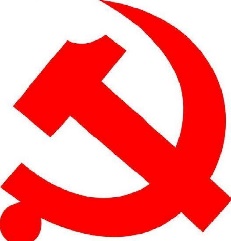 第2期总第30期党委宣传部截止时间2021年2月27日目录1.习近平在党史学习教育动员大会的讲话	42.习近平在全国脱贫攻坚总结表彰大会上的讲话	143.习近平同志《论中国共产党历史》出版发行	314.习近平同志《论中国共产党历史》主要篇目介绍	325.中共中央政治局召开会议讨论“十四五”规划和二〇三五年远景目标纲要草案和政府工作报告 审议《中国共产党普通高等学校基层组织工作条例》	496.从历史中汲取智慧和力量	597.深化新时代教育评价改革 全面提升本科教育教学质量——教育部教育督导局负责人就《普通高等学校本科教育教学审核评估实施方案（2021—2025年）》答记者问	678.乘势而上 狠抓落实 加快建设高质量教育体系——陈宝生在2021年全国教育工作会议上的讲话	819.教育部2021年工作要点	11310.健全高校教师发展支持体系 造就高素质专业化创新型高校教师队伍——教育部教师工作司负责人就《关于加强新时代高校教师队伍建设改革的指导意见》答记者问	14611.教育部等六部门印发指导意见加强新时代高校教师队伍建设改革	15312.教育部等六部门关于加强新时代高校教师队伍建设改革的指导意见	15613.人力资源社会保障部 教育部关于深化高等学校教师职称制度改革的指导意见	16714.深化高等学校教师职称制度改革 建设高素质专业化创新型教师队伍——人力资源社会保障部专业技术人员管理司 教育部教师工作司负责人就《关于深化高等学校教师职称制度改革的指导意见》答记者问	177习近平在党史学习教育动员大会上强调学党史悟思想办实事开新局
以优异成绩迎接建党一百周年李克强栗战书汪洋赵乐际韩正王岐山出席 王沪宁主持《 人民日报 》（ 2021年02月21日   第 01 版）　　■在全党开展党史学习教育，是党中央立足党的百年历史新起点、统筹中华民族伟大复兴战略全局和世界百年未有之大变局、为动员全党全国满怀信心投身全面建设社会主义现代化国家而作出的重大决策。全党同志要做到学史明理、学史增信、学史崇德、学史力行，学党史、悟思想、办实事、开新局，以昂扬姿态奋力开启全面建设社会主义现代化国家新征程，以优异成绩迎接建党一百周年　　■我们党历来重视党史学习教育，注重用党的奋斗历程和伟大成就鼓舞斗志、明确方向，用党的光荣传统和优良作风坚定信念、凝聚力量，用党的实践创造和历史经验启迪智慧、砥砺品格。党的十八大以来，党中央高度重视学习党的历史，提出了一系列要求。在庆祝我们党百年华诞的重大时刻，在“两个一百年”奋斗目标历史交汇的关键节点，在全党集中开展党史学习教育，正当其时，十分必要　　■我们党的历史，就是一部不断推进马克思主义中国化的历史，就是一部不断推进理论创新、进行理论创造的历史。一百年来，我们党坚持解放思想和实事求是相统一、培元固本和守正创新相统一，不断开辟马克思主义新境界，产生了毛泽东思想、邓小平理论、“三个代表”重要思想、科学发展观，产生了新时代中国特色社会主义思想，为党和人民事业发展提供了科学理论指导。要教育引导全党从党的非凡历程中领会马克思主义是如何深刻改变中国、改变世界的，感悟马克思主义的真理力量和实践力量，深化对中国化马克思主义既一脉相承又与时俱进的理论品质的认识，特别是要结合党的十八大以来党和国家事业取得历史性成就、发生历史性变革的进程，深刻学习领会新时代党的创新理论，坚持不懈用党的创新理论最新成果武装头脑、指导实践、推动工作　　■我们党的百年历史，就是一部践行党的初心使命的历史，就是一部党与人民心连心、同呼吸、共命运的历史。历史充分证明，江山就是人民，人民就是江山，人心向背关系党的生死存亡。赢得人民信任，得到人民支持，党就能够克服任何困难，就能够无往而不胜。要教育引导全党深刻认识党的性质宗旨，坚持一切为了人民、一切依靠人民，始终把人民放在心中最高位置、把人民对美好生活的向往作为奋斗目标，推动改革发展成果更多更公平惠及全体人民，推动共同富裕取得更为明显的实质性进展，把14亿中国人民凝聚成推动中华民族伟大复兴的磅礴力量　　■旗帜鲜明讲政治、保证党的团结和集中统一是党的生命，也是我们党能成为百年大党、创造世纪伟业的关键所在。要教育引导全党从党史中汲取正反两方面历史经验，坚定不移向党中央看齐，不断提高政治判断力、政治领悟力、政治执行力，自觉在思想上政治上行动上同党中央保持高度一致，确保全党上下拧成一股绳，心往一处想、劲往一处使　　■在全党开展党史学习教育，是党的政治生活中的一件大事。全党要高度重视，提高思想站位，立足实际、守正创新，高标准高质量完成学习教育各项任务。一是要加强组织领导。二是要树立正确党史观。三是要切实为群众办实事解难题。四是要注重方式方法创新　　本报北京2月20日电  党史学习教育动员大会20日上午在北京召开。中共中央总书记、国家主席、中央军委主席习近平出席会议并发表重要讲话。他强调，在全党开展党史学习教育，是党中央立足党的百年历史新起点、统筹中华民族伟大复兴战略全局和世界百年未有之大变局、为动员全党全国满怀信心投身全面建设社会主义现代化国家而作出的重大决策。全党同志要做到学史明理、学史增信、学史崇德、学史力行，学党史、悟思想、办实事、开新局，以昂扬姿态奋力开启全面建设社会主义现代化国家新征程，以优异成绩迎接建党一百周年。　　中共中央政治局常委李克强、栗战书、汪洋、赵乐际、韩正，国家副主席王岐山出席会议，中共中央政治局常委王沪宁主持会议。　　习近平强调，我们党历来重视党史学习教育，注重用党的奋斗历程和伟大成就鼓舞斗志、明确方向，用党的光荣传统和优良作风坚定信念、凝聚力量，用党的实践创造和历史经验启迪智慧、砥砺品格。党的十八大以来，党中央高度重视学习党的历史，提出了一系列要求。在庆祝我们党百年华诞的重大时刻，在“两个一百年”奋斗目标历史交汇的关键节点，在全党集中开展党史学习教育，正当其时，十分必要。　　习近平指出，我们党的一百年，是矢志践行初心使命的一百年，是筚路蓝缕奠基立业的一百年，是创造辉煌开辟未来的一百年。回望过往的奋斗路，眺望前方的奋进路，必须把党的历史学习好、总结好，把党的成功经验传承好、发扬好。在全党开展党史学习教育，是牢记初心使命、推进中华民族伟大复兴历史伟业的必然要求，是坚定信仰信念、在新时代坚持和发展中国特色社会主义的必然要求，是推进党的自我革命、永葆党的生机活力的必然要求。党中央已经印发了《关于在全党开展党史学习教育的通知》，对这项工作作出了部署，各级党委（党组）要认真贯彻落实。　　习近平强调，我们党的历史，就是一部不断推进马克思主义中国化的历史，就是一部不断推进理论创新、进行理论创造的历史。一百年来，我们党坚持解放思想和实事求是相统一、培元固本和守正创新相统一，不断开辟马克思主义新境界，产生了毛泽东思想、邓小平理论、“三个代表”重要思想、科学发展观，产生了新时代中国特色社会主义思想，为党和人民事业发展提供了科学理论指导。要教育引导全党从党的非凡历程中领会马克思主义是如何深刻改变中国、改变世界的，感悟马克思主义的真理力量和实践力量，深化对中国化马克思主义既一脉相承又与时俱进的理论品质的认识，特别是要结合党的十八大以来党和国家事业取得历史性成就、发生历史性变革的进程，深刻学习领会新时代党的创新理论，坚持不懈用党的创新理论最新成果武装头脑、指导实践、推动工作。　　习近平指出，在一百年的奋斗中，我们党始终以马克思主义基本原理分析把握历史大势，正确处理中国和世界的关系，善于抓住和用好各种历史机遇。要教育引导全党胸怀中华民族伟大复兴战略全局和世界百年未有之大变局，树立大历史观，从历史长河、时代大潮、全球风云中分析演变机理、探究历史规律，提出因应的战略策略，增强工作的系统性、预见性、创造性。　　习近平指出，我们党的百年历史，就是一部践行党的初心使命的历史，就是一部党与人民心连心、同呼吸、共命运的历史。历史充分证明，江山就是人民，人民就是江山，人心向背关系党的生死存亡。赢得人民信任，得到人民支持，党就能够克服任何困难，就能够无往而不胜。要教育引导全党深刻认识党的性质宗旨，坚持一切为了人民、一切依靠人民，始终把人民放在心中最高位置、把人民对美好生活的向往作为奋斗目标，推动改革发展成果更多更公平惠及全体人民，推动共同富裕取得更为明显的实质性进展，把14亿中国人民凝聚成推动中华民族伟大复兴的磅礴力量。　　习近平强调，我们党一步步走过来，很重要的一条就是不断总结经验、提高本领，不断提高应对风险、迎接挑战、化险为夷的能力水平。要更好应对前进道路上各种可以预见和难以预见的风险挑战，必须从历史中获得启迪，从历史经验中提炼出克敌制胜的法宝。要抓住建党一百年这个重要节点，从具有许多新的历史特点的伟大斗争出发，总结运用党在不同历史时期成功应对风险挑战的丰富经验，做好较长时间应对外部环境变化的思想准备和工作准备，不断增强斗争意识、丰富斗争经验、提升斗争本领，不断提高治国理政能力和水平。党的百年历史，也是我们党不断保持党的先进性和纯洁性、不断防范被瓦解、被腐化的危险的历史。要教育引导全党通过总结历史经验教训，着眼于解决党的建设的现实问题，不断提高党的领导水平和执政水平、增强拒腐防变和抵御风险能力。　　习近平指出，在一百年的非凡奋斗历程中，一代又一代中国共产党人顽强拼搏、不懈奋斗，涌现了一大批视死如归的革命烈士、一大批顽强奋斗的英雄人物、一大批忘我奉献的先进模范，形成了一系列伟大精神，构筑起了中国共产党人的精神谱系，为我们立党兴党强党提供了丰厚滋养。要教育引导全党大力发扬红色传统、传承红色基因，赓续共产党人精神血脉，始终保持革命者的大无畏奋斗精神，鼓起迈进新征程、奋进新时代的精气神。　　习近平强调，旗帜鲜明讲政治、保证党的团结和集中统一是党的生命，也是我们党能成为百年大党、创造世纪伟业的关键所在。要教育引导全党从党史中汲取正反两方面历史经验，坚定不移向党中央看齐，不断提高政治判断力、政治领悟力、政治执行力，自觉在思想上政治上行动上同党中央保持高度一致，确保全党上下拧成一股绳，心往一处想、劲往一处使。　　习近平指出，在全党开展党史学习教育，是党的政治生活中的一件大事。全党要高度重视，提高思想站位，立足实际、守正创新，高标准高质量完成学习教育各项任务。一是要加强组织领导。各级党委（党组）要承担主体责任，主要领导同志要亲自抓、率先垂范，成立领导机构，切实把党中央部署和要求落到实处。中央党史学习教育领导小组要加强指导，省区市党委和行业系统主管部门党组（党委）要加强对所属地区、部门和单位的督导检查。党员、干部不管处在哪个层次和岗位，都要全身心投入，做到学有所思、学有所悟、学有所得。二是要树立正确党史观。要坚持以我们党关于历史问题的两个决议和党中央有关精神为依据，准确把握党的历史发展的主题主线、主流本质，正确认识和科学评价党史上的重大事件、重要会议、重要人物。要旗帜鲜明反对历史虚无主义，加强思想引导和理论辨析，更好正本清源、固本培元。三是要切实为群众办实事解难题。要把学习党史同总结经验、观照现实、推动工作结合起来，同解决实际问题结合起来，开展好“我为群众办实事”实践活动，把学习成效转化为工作动力和成效，防止学习和工作“两张皮”。四是要注重方式方法创新。要发扬马克思主义优良学风，明确学习要求、学习任务，推进内容、形式、方法的创新，不断增强针对性和实效性。要以县处级以上领导干部为重点，坚持集中学习和自主学习相结合，坚持规定动作和自选动作相结合，开展特色鲜明、形式多样的学习教育。要在全社会广泛开展党史、新中国史、改革开放史、社会主义发展史宣传教育，普及党史知识，推动党史学习教育深入群众、深入基层、深入人心。要鼓励创作党史题材的文艺作品特别是影视作品，抓好青少年学习教育，让红色基因、革命薪火代代传承。要坚决克服形式主义、官僚主义，注意为基层减负。　　王沪宁在主持会议时表示，习近平总书记的重要讲话，高屋建瓴，视野宏大，思想深邃，深刻阐述了开展党史学习教育的重大意义，深刻阐明了党史学习教育的重点和工作要求，对党史学习教育进行了全面动员和部署，为我们开展好党史学习教育指明了方向，提供了根本遵循。各级党委（党组）要认真学习领会习近平总书记重要讲话精神，切实增强“四个意识”、坚定“四个自信”、做到“两个维护”，提高思想认识和政治站位，抓好本地区本部门本单位的学习教育工作。　　中共中央政治局委员、中央书记处书记，全国人大常委会党员副委员长，国务委员，最高人民法院院长，最高人民检察院检察长，全国政协党员副主席，以及中央军委委员出席会议。　　会议以电视电话会议形式召开，党史学习教育领导小组成员，各省区市和副省级城市、新疆生产建设兵团领导班子成员，中央和国家机关各部门、各人民团体，中管金融企业、中管企业、中管高校，军队有关单位主要负责同志，党史学习教育中央宣讲团成员等参加会议。在全国脱贫攻坚总结表彰大会上的讲话（2021年2月25日）习近平 《 人民日报 》（ 2021年02月26日   第 02 版）同志们，朋友们：　　今天，我们隆重召开大会，庄严宣告，经过全党全国各族人民共同努力，在迎来中国共产党成立一百周年的重要时刻，我国脱贫攻坚战取得了全面胜利，现行标准下9899万农村贫困人口全部脱贫，832个贫困县全部摘帽，12.8万个贫困村全部出列，区域性整体贫困得到解决，完成了消除绝对贫困的艰巨任务，创造了又一个彪炳史册的人间奇迹！这是中国人民的伟大光荣，是中国共产党的伟大光荣，是中华民族的伟大光荣！　　在这里，我代表党中央，向受到表彰的先进个人和先进集体，表示热烈的祝贺！向为脱贫攻坚作出贡献的各级党政军机关和企事业单位，农村广大基层组织和党员、干部、群众，驻村第一书记和工作队员、志愿者，各民主党派、工商联和无党派人士，人民团体以及社会各界，致以崇高的敬意！向积极参与和支持脱贫攻坚的香港特别行政区同胞、澳门特别行政区同胞、台湾同胞以及海外侨胞，向关心和帮助中国减贫事业的各国政府、国际组织、外国友人，表示衷心的感谢！　　同志们、朋友们！　　贫困是人类社会的顽疾。反贫困始终是古今中外治国安邦的一件大事。一部中国史，就是一部中华民族同贫困作斗争的历史。从屈原“长太息以掩涕兮，哀民生之多艰”的感慨，到杜甫“安得广厦千万间，大庇天下寒士俱欢颜”的憧憬，再到孙中山“家给人足，四海之内无一夫不获其所”的夙愿，都反映了中华民族对摆脱贫困、丰衣足食的深深渴望。近代以后，由于封建统治的腐朽和西方列强的入侵，中国政局动荡、战乱不已、民不聊生，贫困的梦魇更为严重地困扰着中国人民。摆脱贫困，成了中国人民孜孜以求的梦想，也是实现中华民族伟大复兴中国梦的重要内容。　　中国共产党从成立之日起，就坚持把为中国人民谋幸福、为中华民族谋复兴作为初心使命，团结带领中国人民为创造自己的美好生活进行了长期艰辛奋斗。新民主主义革命时期，党团结带领广大农民“打土豪、分田地”，实行“耕者有其田”，帮助穷苦人翻身得解放，赢得了最广大人民广泛支持和拥护，夺取了中国革命胜利，建立了新中国，为摆脱贫困创造了根本政治条件。新中国成立后，党团结带领人民完成社会主义革命，确立社会主义基本制度，推进社会主义建设，组织人民自力更生、发愤图强、重整山河，为摆脱贫困、改善人民生活打下了坚实基础。改革开放以来，党团结带领人民实施了大规模、有计划、有组织的扶贫开发，着力解放和发展社会生产力，着力保障和改善民生，取得了前所未有的伟大成就。　　党的十八大以来，党中央鲜明提出，全面建成小康社会最艰巨最繁重的任务在农村特别是在贫困地区，没有农村的小康特别是没有贫困地区的小康，就没有全面建成小康社会；强调贫穷不是社会主义，如果贫困地区长期贫困，面貌长期得不到改变，群众生活水平长期得不到明显提高，那就没有体现我国社会主义制度的优越性，那也不是社会主义，必须时不我待抓好脱贫攻坚工作。2012年年底，党的十八大召开后不久，党中央就突出强调，“小康不小康，关键看老乡，关键在贫困的老乡能不能脱贫”，承诺“决不能落下一个贫困地区、一个贫困群众”，拉开了新时代脱贫攻坚的序幕。2013年，党中央提出精准扶贫理念，创新扶贫工作机制。2015年，党中央召开扶贫开发工作会议，提出实现脱贫攻坚目标的总体要求，实行扶持对象、项目安排、资金使用、措施到户、因村派人、脱贫成效“六个精准”，实行发展生产、易地搬迁、生态补偿、发展教育、社会保障兜底“五个一批”，发出打赢脱贫攻坚战的总攻令。2017年，党的十九大把精准脱贫作为三大攻坚战之一进行全面部署，锚定全面建成小康社会目标，聚力攻克深度贫困堡垒，决战决胜脱贫攻坚。2020年，为有力应对新冠肺炎疫情和特大洪涝灾情带来的影响，党中央要求全党全国以更大的决心、更强的力度，做好“加试题”、打好收官战，信心百倍向着脱贫攻坚的最后胜利进军。　　8年来，党中央把脱贫攻坚摆在治国理政的突出位置，把脱贫攻坚作为全面建成小康社会的底线任务，组织开展了声势浩大的脱贫攻坚人民战争。党和人民披荆斩棘、栉风沐雨，发扬钉钉子精神，敢于啃硬骨头，攻克了一个又一个贫中之贫、坚中之坚，脱贫攻坚取得了重大历史性成就。　　——农村贫困人口全部脱贫，为实现全面建成小康社会目标任务作出了关键性贡献。党的十八大以来，平均每年1000多万人脱贫，相当于一个中等国家的人口脱贫。贫困人口收入水平显著提高，全部实现“两不愁三保障”，脱贫群众不愁吃、不愁穿，义务教育、基本医疗、住房安全有保障，饮水安全也都有了保障。2000多万贫困患者得到分类救治，曾经被病魔困扰的家庭挺起了生活的脊梁。近2000万贫困群众享受低保和特困救助供养，2400多万困难和重度残疾人拿到了生活和护理补贴。110多万贫困群众当上护林员，守护绿水青山，换来了金山银山。无论是雪域高原、戈壁沙漠，还是悬崖绝壁、大石山区，脱贫攻坚的阳光照耀到了每一个角落，无数人的命运因此而改变，无数人的梦想因此而实现，无数人的幸福因此而成就！　　——脱贫地区经济社会发展大踏步赶上来，整体面貌发生历史性巨变。贫困地区发展步伐显著加快，经济实力不断增强，基础设施建设突飞猛进，社会事业长足进步，行路难、吃水难、用电难、通信难、上学难、就医难等问题得到历史性解决。义务教育阶段建档立卡贫困家庭辍学学生实现动态清零。具备条件的乡镇和建制村全部通硬化路、通客车、通邮路。新改建农村公路110万公里，新增铁路里程3.5万公里。贫困地区农网供电可靠率达到99%，大电网覆盖范围内贫困村通动力电比例达到100%，贫困村通光纤和4G比例均超过98%。790万户、2568万贫困群众的危房得到改造，累计建成集中安置区3.5万个、安置住房266万套，960多万人“挪穷窝”，摆脱了闭塞和落后，搬入了新家园。许多乡亲告别溜索桥、天堑变成了通途，告别苦咸水、喝上了清洁水，告别四面漏风的泥草屋、住上了宽敞明亮的砖瓦房。千百万贫困家庭的孩子享受到更公平的教育机会，孩子们告别了天天跋山涉水上学，实现了住学校、吃食堂。28个人口较少民族全部整族脱贫，一些新中国成立后“一步跨千年”进入社会主义社会的“直过民族”，又实现了从贫穷落后到全面小康的第二次历史性跨越。所有深度贫困地区的最后堡垒被全部攻克。脱贫地区处处呈现山乡巨变、山河锦绣的时代画卷！　　——脱贫群众精神风貌焕然一新，增添了自立自强的信心勇气。脱贫攻坚，取得了物质上的累累硕果，也取得了精神上的累累硕果。广大脱贫群众激发了奋发向上的精气神，社会主义核心价值观得到广泛传播，文明新风得到广泛弘扬，艰苦奋斗、苦干实干、用自己的双手创造幸福生活的精神在广大贫困地区蔚然成风。带领乡亲们历时7年在绝壁上凿出一条通向外界道路的重庆市巫山县竹贤乡下庄村党支部书记毛相林说：“山凿一尺宽一尺，路修一丈长一丈，就算我们这代人穷十年苦十年，也一定要让下辈人过上好日子。”身残志坚的云南省昆明市东川区乌龙镇坪子村芭蕉箐小组村民张顺东说：“我们虽然残疾了，但我们精神上不残，我们还有脑还有手，去想去做。”贫困群众的精神世界在脱贫攻坚中得到充实和升华，信心更坚、脑子更活、心气更足，发生了从内而外的深刻改变！　　——党群干群关系明显改善，党在农村的执政基础更加牢固。各级党组织和广大共产党员坚决响应党中央号召，以热血赴使命、以行动践诺言，在脱贫攻坚这个没有硝烟的战场上呕心沥血、建功立业。广大扶贫干部舍小家为大家，同贫困群众结对子、认亲戚，常年加班加点、任劳任怨，困难面前豁得出，关键时候顶得上，把心血和汗水洒遍千山万水、千家万户。他们爬过最高的山，走过最险的路，去过最偏远的村寨，住过最穷的人家，哪里有需要，他们就战斗在哪里。有的村干部说：“只要我还干得动，我都永远为村里的老百姓做事！带上我们村的老百姓，过上更美好的生活。”“我是一个共产党员，我必须带领群众，拔掉老百姓的穷根。”基层党组织充分发挥战斗堡垒作用，在抓党建促脱贫中得到锻造，凝聚力、战斗力不断增强，基层治理能力明显提升。贫困地区广大群众听党话、感党恩、跟党走，都说“党员带头上、我们跟着干、脱贫有盼头”，“我们爱挂国旗，因为国旗最吉祥”，“吃水不忘挖井人，脱贫不忘共产党”，党群关系、干群关系得到极大巩固和发展！　　——创造了减贫治理的中国样本，为全球减贫事业作出了重大贡献。摆脱贫困一直是困扰全球发展和治理的突出难题。改革开放以来，按照现行贫困标准计算，我国7.7亿农村贫困人口摆脱贫困；按照世界银行国际贫困标准，我国减贫人口占同期全球减贫人口70%以上。特别是在全球贫困状况依然严峻、一些国家贫富分化加剧的背景下，我国提前10年实现《联合国2030年可持续发展议程》减贫目标，赢得国际社会广泛赞誉。我们积极开展国际减贫合作，履行减贫国际责任，为发展中国家提供力所能及的帮助，做世界减贫事业的有力推动者。纵览古今、环顾全球，没有哪一个国家能在这么短的时间内实现几亿人脱贫，这个成绩属于中国，也属于世界，为推动构建人类命运共同体贡献了中国力量！　　8年来，我先后7次主持召开中央扶贫工作座谈会，50多次调研扶贫工作，走遍14个集中连片特困地区，坚持看真贫，坚持了解真扶贫、扶真贫、脱真贫的实际情况，面对面同贫困群众聊家常、算细账，亲身感受脱贫攻坚带来的巨大变化。我在各地都看到，广大脱贫群众露出了真诚笑脸，这是对脱贫攻坚的最大肯定，是对广大党员、干部倾情付出的最高褒奖，也是对革命先辈和英烈的最好告慰。　　同志们、朋友们！　　时代造就英雄，伟大来自平凡。在脱贫攻坚工作中，数百万扶贫干部倾力奉献、苦干实干，同贫困群众想在一起、过在一起、干在一起，将最美的年华无私奉献给了脱贫事业，涌现出许多感人肺腑的先进事迹。35年坚守太行山的“新愚公”李保国，献身教育扶贫、点燃大山女孩希望的张桂梅，用实干兑现“水过不去、拿命来铺”誓言的黄大发，回乡奉献、谱写新时代青春之歌的黄文秀，扎根脱贫一线、鞠躬尽瘁的黄诗燕等同志，以及这次受到表彰的先进个人和先进集体，就是他们中的杰出代表。他们有的说：“脱贫攻坚路上有千千万万的人，我真的就是其中一个小小的石子。其实走到最后，走到今天，虽然有苦，还是甜多。”有的说：“不为钱来，不为利往，农民才能信你，才能听你。”有的说：“把论文写在大地上，真正来地里面写，那才叫真本事。”　　在脱贫攻坚斗争中，1800多名同志将生命定格在了脱贫攻坚征程上，生动诠释了共产党人的初心使命。脱贫攻坚殉职人员的付出和贡献彪炳史册，党和人民不会忘记！共和国不会忘记！各级党委和政府要关心关爱每一位牺牲者亲属，大力宣传脱贫攻坚英模的感人事迹和崇高精神，激励广大干部群众为全面建设社会主义现代化国家、实现第二个百年奋斗目标而披坚执锐、勇立新功。　　同志们、朋友们！　　脱贫攻坚取得举世瞩目的成就，靠的是党的坚强领导，靠的是中华民族自力更生、艰苦奋斗的精神品质，靠的是新中国成立以来特别是改革开放以来积累的坚实物质基础，靠的是一任接着一任干的坚守执着，靠的是全党全国各族人民的团结奋斗。我们立足我国国情，把握减贫规律，出台一系列超常规政策举措，构建了一整套行之有效的政策体系、工作体系、制度体系，走出了一条中国特色减贫道路，形成了中国特色反贫困理论。　　——坚持党的领导，为脱贫攻坚提供坚强政治和组织保证。我们坚持党中央对脱贫攻坚的集中统一领导，把脱贫攻坚纳入“五位一体”总体布局、“四个全面”战略布局，统筹谋划，强力推进。我们强化中央统筹、省负总责、市县抓落实的工作机制，构建五级书记抓扶贫、全党动员促攻坚的局面。我们执行脱贫攻坚一把手负责制，中西部22个省份党政主要负责同志向中央签署脱贫攻坚责任书、立下“军令状”，脱贫攻坚期内保持贫困县党政正职稳定。我们抓好以村党组织为核心的村级组织配套建设，把基层党组织建设成为带领群众脱贫致富的坚强战斗堡垒。我们集中精锐力量投向脱贫攻坚主战场，全国累计选派25.5万个驻村工作队、300多万名第一书记和驻村干部，同近200万名乡镇干部和数百万村干部一道奋战在扶贫一线，鲜红的党旗始终在脱贫攻坚主战场上高高飘扬。　　事实充分证明，中国共产党具有无比坚强的领导力、组织力、执行力，是团结带领人民攻坚克难、开拓前进最可靠的领导力量。只要我们始终不渝坚持党的领导，就一定能够战胜前进道路上的任何艰难险阻，不断满足人民对美好生活的向往！　　——坚持以人民为中心的发展思想，坚定不移走共同富裕道路。“治国之道，富民为始。”我们始终坚定人民立场，强调消除贫困、改善民生、实现共同富裕是社会主义的本质要求，是我们党坚持全心全意为人民服务根本宗旨的重要体现，是党和政府的重大责任。我们把群众满意度作为衡量脱贫成效的重要尺度，集中力量解决贫困群众基本民生需求。我们发挥政府投入的主体和主导作用，宁肯少上几个大项目，也优先保障脱贫攻坚资金投入。8年来，中央、省、市县财政专项扶贫资金累计投入近1.6万亿元，其中中央财政累计投入6601亿元。打响脱贫攻坚战以来，土地增减挂指标跨省域调剂和省域内流转资金4400多亿元，扶贫小额信贷累计发放7100多亿元，扶贫再贷款累计发放6688亿元，金融精准扶贫贷款发放9.2万亿元，东部9省市共向扶贫协作地区投入财政援助和社会帮扶资金1005亿多元，东部地区企业赴扶贫协作地区累计投资1万多亿元，等等。我们统筹整合使用财政涉农资金，强化扶贫资金监管，确保把钱用到刀刃上。真金白银的投入，为打赢脱贫攻坚战提供了强大资金保障。　　事实充分证明，做好党和国家各项工作，必须把实现好、维护好、发展好最广大人民根本利益作为一切工作的出发点和落脚点，更加自觉地使改革发展成果更多更公平惠及全体人民。只要我们始终坚持以人民为中心的发展思想，一件事情接着一件事情办，一年接着一年干，就一定能够不断推动全体人民共同富裕取得更为明显的实质性进展！　　——坚持发挥我国社会主义制度能够集中力量办大事的政治优势，形成脱贫攻坚的共同意志、共同行动。我们广泛动员全党全国各族人民以及社会各方面力量共同向贫困宣战，举国同心，合力攻坚，党政军民学劲往一处使，东西南北中拧成一股绳。我们强化东西部扶贫协作，推动省市县各层面结对帮扶，促进人才、资金、技术向贫困地区流动。我们组织开展定点扶贫，中央和国家机关各部门、民主党派、人民团体、国有企业和人民军队等都积极行动，所有的国家扶贫开发工作重点县都有帮扶单位。各行各业发挥专业优势，开展产业扶贫、科技扶贫、教育扶贫、文化扶贫、健康扶贫、消费扶贫。民营企业、社会组织和公民个人热情参与，“万企帮万村”行动蓬勃开展。我们构建专项扶贫、行业扶贫、社会扶贫互为补充的大扶贫格局，形成跨地区、跨部门、跨单位、全社会共同参与的社会扶贫体系。千千万万的扶贫善举彰显了社会大爱，汇聚起排山倒海的磅礴力量。　　事实充分证明，中国共产党领导和我国社会主义制度是抵御风险挑战、聚力攻坚克难的根本保证。只要我们坚持党的领导、坚定走中国特色社会主义道路，就一定能够办成更多像脱贫攻坚这样的大事难事，不断从胜利走向新的胜利！　　——坚持精准扶贫方略，用发展的办法消除贫困根源。我们始终强调，脱贫攻坚，贵在精准，重在精准。我们坚持对扶贫对象实行精细化管理、对扶贫资源实行精确化配置、对扶贫对象实行精准化扶持，建立了全国建档立卡信息系统，确保扶贫资源真正用在扶贫对象上、真正用在贫困地区。围绕扶持谁、谁来扶、怎么扶、如何退等问题，我们打出了一套政策组合拳，因村因户因人施策，因贫困原因施策，因贫困类型施策，对症下药、精准滴灌、靶向治疗，真正发挥拔穷根的作用。我们要求下足绣花功夫，扶贫扶到点上、扶到根上、扶到家庭，防止平均数掩盖大多数。我们坚持开发式扶贫方针，坚持把发展作为解决贫困的根本途径，改善发展条件，增强发展能力，实现由“输血式”扶贫向“造血式”帮扶转变，让发展成为消除贫困最有效的办法、创造幸福生活最稳定的途径。我们紧紧扭住教育这个脱贫致富的根本之策，强调再穷不能穷教育、再穷不能穷孩子，不让孩子输在起跑线上，努力让每个孩子都有人生出彩的机会，尽力阻断贫困代际传递。　　事实充分证明，精准扶贫是打赢脱贫攻坚战的制胜法宝，开发式扶贫方针是中国特色减贫道路的鲜明特征。只要我们坚持精准的科学方法、落实精准的工作要求，坚持用发展的办法解决发展不平衡不充分问题，就一定能够为经济社会发展和民生改善提供科学路径和持久动力！　　——坚持调动广大贫困群众积极性、主动性、创造性，激发脱贫内生动力。“志之难也，不在胜人，在自胜。”脱贫必须摆脱思想意识上的贫困。我们注重把人民群众对美好生活的向往转化成脱贫攻坚的强大动能，实行扶贫和扶志扶智相结合，既富口袋也富脑袋，引导贫困群众依靠勤劳双手和顽强意志摆脱贫困、改变命运。我们引导贫困群众树立“宁愿苦干、不愿苦熬”的观念，鼓足“只要有信心，黄土变成金”的干劲，增强“弱鸟先飞、滴水穿石”的韧性，让他们心热起来、行动起来。脱贫群众说：“现在国家政策好了，只要我们不等待、不观望，发扬‘让我来’的精神，一定能过上好日子。”“生活改变了我，我也改变了生活。”　　事实充分证明，人民是真正的英雄，激励人民群众自力更生、艰苦奋斗的内生动力，对人民群众创造自己的美好生活至关重要。只要我们始终坚持为了人民、依靠人民，尊重人民群众主体地位和首创精神，把人民群众中蕴藏着的智慧和力量充分激发出来，就一定能够不断创造出更多令人刮目相看的人间奇迹！　　——坚持弘扬和衷共济、团结互助美德，营造全社会扶危济困的浓厚氛围。我们推动全社会践行社会主义核心价值观，传承中华民族守望相助、和衷共济、扶贫济困的传统美德，引导社会各界关爱贫困群众、关心减贫事业、投身脱贫行动。我们完善社会动员机制，搭建社会参与平台，创新社会帮扶方式，形成了人人愿为、人人可为、人人能为的社会帮扶格局。　　事实充分证明，社会主义核心价值观、中华优秀传统文化是凝聚人心、汇聚民力的强大力量。只要我们坚定道德追求，不断激发全社会向上向善的正能量，就一定能够为中华民族乘风破浪、阔步前行提供不竭的精神力量！　　——坚持求真务实、较真碰硬，做到真扶贫、扶真贫、脱真贫。我们把全面从严治党要求贯穿脱贫攻坚全过程和各环节，拿出抓铁有痕、踏石留印的劲头，把脱贫攻坚一抓到底。我们突出实的导向、严的规矩，不搞花拳绣腿，不搞繁文缛节，不做表面文章，坚决反对大而化之、撒胡椒面，坚决反对搞不符合实际的“面子工程”，坚决反对形式主义、官僚主义，把一切工作都落实到为贫困群众解决实际问题上。我们实行最严格的考核评估，开展扶贫领域腐败和作风问题专项治理，建立全方位监督体系，真正让脱贫成效经得起历史和人民检验。　　事实充分证明，一分部署，九分落实，真抓实干、埋头苦干保证了脱贫攻坚战打得赢、打得好。只要我们坚持实干兴邦、实干惠民，就一定能够把全面建设社会主义现代化国家的宏伟蓝图一步步变成现实！　　这些重要经验和认识，是我国脱贫攻坚的理论结晶，是马克思主义反贫困理论中国化最新成果，必须长期坚持并不断发展。　　同志们、朋友们！　　伟大事业孕育伟大精神，伟大精神引领伟大事业。脱贫攻坚伟大斗争，锻造形成了“上下同心、尽锐出战、精准务实、开拓创新、攻坚克难、不负人民”的脱贫攻坚精神。脱贫攻坚精神，是中国共产党性质宗旨、中国人民意志品质、中华民族精神的生动写照，是爱国主义、集体主义、社会主义思想的集中体现，是中国精神、中国价值、中国力量的充分彰显，赓续传承了伟大民族精神和时代精神。全党全国全社会都要大力弘扬脱贫攻坚精神，团结一心，英勇奋斗，坚决战胜前进道路上的一切困难和风险，不断夺取坚持和发展中国特色社会主义新的更大的胜利！　　同志们、朋友们！　　脱贫攻坚战的全面胜利，标志着我们党在团结带领人民创造美好生活、实现共同富裕的道路上迈出了坚实的一大步。同时，脱贫摘帽不是终点，而是新生活、新奋斗的起点。解决发展不平衡不充分问题、缩小城乡区域发展差距、实现人的全面发展和全体人民共同富裕仍然任重道远。我们没有任何理由骄傲自满、松劲歇脚，必须乘势而上、再接再厉、接续奋斗。　　“胜非其难也，持之者其难也。”我们要切实做好巩固拓展脱贫攻坚成果同乡村振兴有效衔接各项工作，让脱贫基础更加稳固、成效更可持续。对易返贫致贫人口要加强监测，做到早发现、早干预、早帮扶。对脱贫地区产业要长期培育和支持，促进内生可持续发展。对易地扶贫搬迁群众要搞好后续扶持，多渠道促进就业，强化社会管理，促进社会融入。对脱贫县要扶上马送一程，设立过渡期，保持主要帮扶政策总体稳定。要坚持和完善驻村第一书记和工作队、东西部协作、对口支援、社会帮扶等制度，并根据形势和任务变化进行完善。党中央决定，适时组织开展巩固脱贫成果后评估工作，压紧压实各级党委和政府巩固脱贫攻坚成果责任，坚决守住不发生规模性返贫的底线。　　乡村振兴是实现中华民族伟大复兴的一项重大任务。要围绕立足新发展阶段、贯彻新发展理念、构建新发展格局带来的新形势、提出的新要求，坚持把解决好“三农”问题作为全党工作重中之重，坚持农业农村优先发展，走中国特色社会主义乡村振兴道路，持续缩小城乡区域发展差距，让低收入人口和欠发达地区共享发展成果，在现代化进程中不掉队、赶上来。全面实施乡村振兴战略的深度、广度、难度都不亚于脱贫攻坚，要完善政策体系、工作体系、制度体系，以更有力的举措、汇聚更强大的力量，加快农业农村现代化步伐，促进农业高质高效、乡村宜居宜业、农民富裕富足。　　在全面建设社会主义现代化国家新征程中，我们必须把促进全体人民共同富裕摆在更加重要的位置，脚踏实地、久久为功，向着这个目标更加积极有为地进行努力，促进人的全面发展和社会全面进步，让广大人民群众获得感、幸福感、安全感更加充实、更有保障、更可持续。　　同志们、朋友们！　　回首过去，我们在解决困扰中华民族几千年的绝对贫困问题上取得了伟大历史性成就，创造了人类减贫史上的奇迹。展望未来，我们正在为全面建设社会主义现代化国家的历史宏愿而奋斗。征途漫漫，惟有奋斗。全党全国各族人民要更加紧密地团结在党中央周围，坚定信心决心，以永不懈怠的精神状态、一往无前的奋斗姿态，真抓实干、埋头苦干，向着实现第二个百年奋斗目标奋勇前进！　　（新华社北京2月25日电）习近平同志《论中国共产党历史》出版发行《 人民日报 》（ 2021年02月22日   第 01 版）　　新华社北京2月21日电  中共中央党史和文献研究院编辑的习近平同志《论中国共产党历史》一书，近日由中央文献出版社出版，在全国发行。　　这部专题文集，收入习近平同志关于中国共产党历史的重要文稿40篇。其中部分文稿是首次公开发表。　　历史是最好的教科书。党的十八大以来，习近平同志围绕中国共产党历史发表了一系列重要论述，系统回顾我们党团结带领中国人民不懈奋斗的光辉历程，深入总结党在各个历史时期创造的理论成果、积累的宝贵经验、铸就的伟大精神，深刻阐明党为中华民族作出的伟大贡献、为解决人类问题提供的中国智慧中国方案，展望党和人民事业发展的光明前景。这些重要论述立意高远，内涵丰富，思想深刻，是习近平新时代中国特色社会主义思想的重要组成部分。习近平同志《论中国共产党历史》的出版发行，对于广大干部群众学好党的历史，增强“四个意识”、坚定“四个自信”、做到“两个维护”，决胜全面建成小康社会、开启全面建设社会主义现代化国家新征程、实现中华民族伟大复兴的中国梦，具有十分重要的指导意义。（习近平同志《论中国共产党历史》主要篇目介绍见第二版）习近平同志《论中国共产党历史》主要篇目介绍《 人民日报 》（ 2021年02月22日   第 02 版）　　中共中央党史和文献研究院编辑的习近平同志《论中国共产党历史》一书，收入习近平同志2012年11月29日至2020年11月24日期间关于中国共产党历史的重要文稿40篇。现将这部专题文集的主要篇目介绍如下。　　《实现中华民族伟大复兴是中华民族近代以来最伟大的梦想》是2012年11月29日习近平同志在参观《复兴之路》展览时的讲话。指出：实现中华民族伟大复兴，就是中华民族近代以来最伟大的梦想。这个梦想，凝聚了几代中国人的夙愿，体现了中华民族和中国人民的整体利益，是每一个中华儿女的共同期盼。历史告诉我们，每个人的前途命运都与国家和民族的前途命运紧密相连。国家好，民族好，大家才会好。现在，我们比历史上任何时期都更接近中华民族伟大复兴的目标，比历史上任何时期都更有信心、有能力实现这个目标。　　《正确认识改革开放前和改革开放后两个历史时期》是2013年1月5日习近平同志在新进中央委员会的委员、候补委员学习贯彻党的十八大精神研讨班上讲话的一部分。指出：我们党领导人民进行社会主义建设，有改革开放前和改革开放后两个历史时期，这是两个相互联系又有重大区别的时期，但本质上都是我们党领导人民进行社会主义建设的实践探索。不能用改革开放后的历史时期否定改革开放前的历史时期，也不能用改革开放前的历史时期否定改革开放后的历史时期。改革开放前的社会主义实践探索为改革开放后的社会主义实践探索积累了条件，改革开放后的社会主义实践探索是对前一个时期的坚持、改革、发展。　　《知史爱党，知史爱国》是2013年3月至2020年8月期间习近平同志讲话中有关内容的节录。强调，历史是最好的教科书，是最好的老师。指出：要认真学习党史、国史，知史爱党，知史爱国。要了解我们党和国家事业的来龙去脉，汲取我们党和国家的历史经验，正确了解党和国家历史上的重大事件和重要人物。要围绕中国共产党为什么“能”、马克思主义为什么“行”、中国特色社会主义为什么“好”等重大问题，广泛开展宣传教育，加强思想舆论引导，坚定广大干部群众对中国特色社会主义的道路自信、理论自信、制度自信、文化自信。　　《学习党史、国史是坚持和发展中国特色社会主义的必修课》是2013年6月25日习近平同志主持中共十八届中央政治局第七次集体学习时的讲话。指出：学习党史、国史，是我们坚持和发展中国特色社会主义、把党和国家各项事业继续推向前进的必修课。这门功课不仅必修，而且必须修好。强调，在新的历史条件下坚持和发展中国特色社会主义，必须坚持走自己的路，必须顺应世界大势，必须代表最广大人民根本利益，必须加强党的自身建设，必须坚定中国特色社会主义自信。　　《中国革命历史是最好的营养剂》是2013年7月11日、12日习近平同志在河北调研指导党的群众路线教育实践活动时讲话的一部分。指出：西柏坡是革命圣地，党中央和毛泽东同志在这里指挥了三大战役，指导革命取得全国胜利，进而建立了新中国。毛泽东同志在这里提出了“两个务必”的重要思想。就拿我们现在开会的这间屋子来说，意义就非同寻常。这里是立规矩的地方。党的规矩的建立和执行，有力推动了党的作风建设和纪律建设。对毛泽东同志提出“两个务必”的深邃思想和战略考虑，我们要不断学习领会。我们要不断向全党严肃郑重地提出这个问题，始终做到谦虚谨慎、艰苦奋斗，使我们的党永远不变质、我们的红色江山永远不变色。　　《讲好中国共产党的故事》是2013年9月至2020年9月期间习近平同志文稿中有关内容的节录。强调，会讲故事、讲好故事十分重要，要讲好中华民族的故事、中国共产党的故事、中华人民共和国的故事、中国特色社会主义的故事、改革开放的故事，特别是要讲好新时代的故事，引导广大党员、干部不断检视初心、滋养初心，不断锤炼忠诚干净担当的政治品格。　　《革命精神是党和国家的宝贵财富》是2013年11月至2020年11月期间习近平同志文稿中有关内容的节录。指出：我们党的每一段革命历史，都是一部理想信念的生动教材。全党同志一定要不忘初心、继续前进，永远铭记为民族独立、人民解放抛头颅洒热血的革命先辈，永远保持中国共产党人的奋斗精神，永远保持对人民的赤子之心，努力为人民创造更美好、更幸福的生活。　　《革命老区是党和人民军队的根》是2013年11月至2020年8月期间习近平同志讲话中有关内容的节录。指出：革命老区是党和人民军队的根。我每次到革命老区考察调研，都去瞻仰革命历史纪念场所，就是要告诫全党同志不能忘记红色政权是怎么来的、新中国是怎么来的、今天的幸福生活是怎么来的，就是要宣示中国共产党将始终高举红色的旗帜，坚定走中国特色社会主义道路，把先辈们开创的事业不断推向前进。　　《在纪念毛泽东同志诞辰一百二十周年座谈会上的讲话》是2013年12月26日习近平同志的讲话。讲话全面科学地评价了毛泽东同志和毛泽东思想的历史功绩和历史地位，系统论述了毛泽东思想活的灵魂的基本内涵和时代要求，强调必须始终坚持马克思主义的立场观点方法，坚持全面正确的历史观，坚持实事求是、群众路线、独立自主，毫不动摇走党和人民在长期实践探索中开辟出来的正确道路，把中国特色社会主义伟大事业继续推向前进。　　《崇尚英雄、学习英雄、关爱英雄》是2014年5月至2020年10月期间习近平同志文稿中有关内容的节录。指出：中华民族是崇尚英雄、成就英雄、英雄辈出的民族，和平年代同样需要英雄情怀。对一切为党、为国家、为人民作出奉献和牺牲的英雄模范人物，我们都要发扬他们的精神，从他们身上汲取奋发的力量。全党全社会要崇尚英雄、学习英雄、关爱英雄，大力弘扬英雄精神，汇聚实现中华民族伟大复兴的磅礴力量。　　《在纪念邓小平同志诞辰一百一十周年座谈会上的讲话》是2014年8月20日习近平同志的讲话。讲话高度评价邓小平同志和邓小平理论的历史地位和历史功绩，从信念坚定、热爱人民、实事求是、开拓创新、战略思维、坦荡无私等方面深刻阐述邓小平同志的崇高精神风范。强调，邓小平同志留给我们的最重要的思想和政治遗产，就是他带领党和人民开创的中国特色社会主义，就是他创立的邓小平理论。号召全党坚定中国特色社会主义道路自信、理论自信、制度自信，在实现“两个一百年”奋斗目标、实现中华民族伟大复兴中国梦的征程上奋勇前进。　　《古田会议奠基的我军政治工作对我军生存发展起到了决定性作用》是2014年10月31日习近平同志在全军政治工作会议上讲话的一部分。指出：古田会议纠正和肃清各种非无产阶级思想，形成了我党我军历史上著名的古田会议决议。这次会议确立了马克思主义建党建军原则，确立了我军政治工作的方针、原则、制度，提出了解决把以农民为主要成分的军队建设成为无产阶级性质的新型人民军队这个根本性问题的原则方向。古田会议使我们这支军队实现了浴火重生、凤凰涅槃。从那儿以后，在党领导下，我军由小到大、由弱到强，不断从胜利走向胜利。古田会议奠基的我军政治工作对我军生存发展起到了决定性作用。　　《继续从延安精神中汲取力量》是2015年2月15日习近平同志在陕西考察工作结束时讲话的一部分。指出：延安是革命圣地。延安时期是我们党领导的中国革命事业从低潮走向高潮、实现历史性转折的时期。老一辈革命家和老一代共产党人在延安时期留下的优良传统和作风，培育形成的以坚定正确的政治方向、解放思想实事求是的思想路线、全心全意为人民服务的根本宗旨、自力更生艰苦奋斗的创业精神为主要内容的延安精神，是我们党的宝贵精神财富。今天，全面从严治党要继续从延安精神中汲取力量。　　《总结党的历史经验，牢固树立“四个意识”》是2015年6月至2018年1月期间习近平同志文稿中有关内容的节录。指出：党的历史、新中国发展的历史都告诉我们，要治理好我们这个大党、治理好我们这个大国，保证党的团结和集中统一至关重要，维护党中央权威至关重要。经常喊看齐是我们党加强自身建设的规律和经验。要牢固树立政治意识、大局意识、核心意识、看齐意识，坚持以党的旗帜为旗帜、以党的方向为方向、以党的意志为意志，当政治上的明白人。　　《把红色基因传承好，把红色江山世世代代传下去》是2016年1月至2020年6月期间习近平同志文稿中有关内容的节录。指出：新中国是无数革命先烈用鲜血和生命铸就的。要深刻认识红色政权来之不易，新中国来之不易，中国特色社会主义来之不易。光荣传统不能丢，丢了就丢了魂；红色基因不能变，变了就变了质。党员、干部要多学党史、新中国史，自觉接受红色传统教育，常学常新，不断感悟，巩固和升华理想信念。革命博物馆、纪念馆、党史馆、烈士陵园等是党和国家红色基因库。要讲好党的故事、革命的故事、根据地的故事、英雄和烈士的故事，加强革命传统教育、爱国主义教育、青少年思想道德教育，把红色基因传承好，确保红色江山永不变色。　　《让井冈山精神放射出新的时代光芒》是2016年2月3日习近平同志在江西考察工作结束时讲话的一部分。指出：井冈山是中国革命的摇篮。井冈山时期留给我们最为宝贵的财富，就是跨越时空的井冈山精神。井冈山精神最重要的方面就是坚定信念、艰苦奋斗，实事求是、敢闯新路，依靠群众、勇于胜利。结合新的时代条件，让井冈山精神放射出新的时代光芒，最重要的是坚定执着追理想、实事求是闯新路、艰苦奋斗攻难关、依靠群众求胜利。　　《在庆祝中国共产党成立九十五周年大会上的讲话》是2016年7月1日习近平同志的讲话。讲话全面回顾和总结了中国共产党九十五年来紧紧依靠人民为中华民族作出的伟大历史贡献和取得的重大历史经验，指出：我们党已经走过了九十五年的历程，但我们要永远保持建党时中国共产党人的奋斗精神，永远保持对人民的赤子之心。一切向前走，都不能忘记走过的路；走得再远、走到再光辉的未来，也不能忘记走过的过去，不能忘记为什么出发。面向未来，面对挑战，全党同志一定要不忘初心、继续前进。　　《在纪念红军长征胜利八十周年大会上的讲话》是2016年10月21日习近平同志的讲话。指出：每一代人有每一代人的长征路，每一代人都要走好自己的长征路。今天，我们这一代人的长征，就是要实现“两个一百年”奋斗目标、实现中华民族伟大复兴的中国梦。长征永远在路上。一个不记得来路的民族，是没有出路的民族。不论我们的事业发展到哪一步，不论我们取得了多大成就，我们都要大力弘扬伟大长征精神，在新的长征路上继续奋勇前进。　　《学好党史、新中国史、改革开放史、社会主义发展史》是2016年12月至2020年11月期间习近平同志文稿中有关内容的节录。强调，要深入学习党史、新中国史、改革开放史、社会主义发展史，教育引导广大党员、干部永葆初心、永担使命。要培育和践行社会主义核心价值观，不断增强各族群众对伟大祖国、中华民族、中华文化、中国共产党、中国特色社会主义的认同。　　《在庆祝中国人民解放军建军九十周年大会上的讲话》是2017年8月1日习近平同志的讲话。指出：人民军队的历史辉煌，是鲜血生命铸就的，永远值得我们铭记。人民军队的历史经验，是艰辛探索得来的，永远需要我们弘扬。人民军队的历史发展，是忠诚担当推动的，永远激励我们向前。中华民族实现伟大复兴，中国人民实现更加美好生活，必须加快把人民军队建设成为世界一流军队。经过五年努力，人民军队实现了政治生态重塑、组织形态重塑、力量体系重塑、作风形象重塑，人民军队重整行装再出发，在中国特色强军之路上迈出了坚实步伐。我们要不忘初心、继续前进，坚定不移走中国特色强军之路，把强军事业不断推向前进。　　《新时代中国共产党的历史使命》是2017年10月18日习近平同志在中国共产党第十九次全国代表大会上报告的一部分。指出：中国共产党一经成立，就把实现共产主义作为党的最高理想和最终目标，义无反顾肩负起实现中华民族伟大复兴的历史使命，团结带领人民进行了艰苦卓绝的斗争，谱写了气吞山河的壮丽史诗。中华民族伟大复兴，绝不是轻轻松松、敲锣打鼓就能实现的。全党必须准备付出更为艰巨、更为艰苦的努力。强调，实现伟大梦想，必须进行伟大斗争，建设伟大工程，推进伟大事业。伟大斗争，伟大工程，伟大事业，伟大梦想，紧密联系、相互贯通、相互作用，其中起决定性作用的是党的建设新的伟大工程。推进伟大工程，要结合伟大斗争、伟大事业、伟大梦想的实践来进行。　　《走得再远都不能忘记来时的路》是2017年10月31日习近平同志在瞻仰上海中共一大会址和浙江嘉兴南湖红船时讲话的要点。指出：我们党的全部历史都是从中共一大开启的，我们走得再远都不能忘记来时的路。事业发展永无止境，共产党人的初心永远不能改变。唯有不忘初心，方可告慰历史、告慰先辈，方可赢得民心、赢得时代，方可善作善成、一往无前。只要全党全国各族人民团结一心、苦干实干，中华民族伟大复兴的巨轮就一定能够乘风破浪、胜利驶向光辉的彼岸。　　《深刻总结经济特区建设的宝贵经验》是2018年4月13日习近平同志在庆祝海南建省办经济特区三十周年大会上讲话的一部分。强调，海南等经济特区的成功实践，充分证明了改革开放是决定当代中国命运的关键抉择，是当代中国发展进步的活力之源，是党和人民事业大踏步赶上时代的重要法宝，是坚持和发展中国特色社会主义、实现中华民族伟大复兴的必由之路。在决胜全面建成小康社会、夺取新时代中国特色社会主义伟大胜利的征程上，经济特区不仅要继续办下去，而且要办得更好、办出水平。新形势、新任务、新挑战，赋予经济特区新的历史使命，经济特区要不忘初心、牢记使命，把握好新的战略定位，成为改革开放的重要窗口、试验平台、开拓者和实干家。　　《在庆祝改革开放四十周年大会上的讲话》是2018年12月18日习近平同志的讲话。讲话深刻总结了改革开放四十年来党和国家事业取得的伟大成就和宝贵经验，高度赞扬了中国人民为改革开放事业作出的杰出贡献，郑重宣示了改革开放只有进行时没有完成时、改革开放永远在路上、坚定不移将改革开放进行到底的信心和决心，明确提出了坚定不移全面深化改革、扩大对外开放、不断把新时代改革开放继续推向前进的目标要求。指出：改革开放是我们党的一次伟大觉醒，正是这个伟大觉醒孕育了我们党从理论到实践的伟大创造。改革开放是中国人民和中华民族发展史上一次伟大革命，正是这个伟大革命推动了中国特色社会主义事业的伟大飞跃！改革开放四十年积累的宝贵经验是党和人民弥足珍贵的精神财富，对新时代坚持和发展中国特色社会主义有着极为重要的指导意义，必须倍加珍惜、长期坚持，在实践中不断丰富和发展。　　《在纪念五四运动一百周年大会上的讲话》是2019年4月30日习近平同志的讲话。指出：五四运动是中国旧民主主义革命走向新民主主义革命的转折点，在近代以来中华民族追求民族独立和发展进步的历史进程中具有里程碑意义。五四运动，孕育了以爱国、进步、民主、科学为主要内容的伟大五四精神，其核心是爱国主义精神。新时代中国青年要继续发扬五四精神，以实现中华民族伟大复兴为己任，不辜负党的期望、人民期待、民族重托，不辜负我们这个伟大时代。　　《中国共产党的伟大革命精神跨越时空、永不过时》是2019年5月22日习近平同志在江西考察工作结束时讲话的一部分。指出：井冈山精神和苏区精神，承载着中国共产党人的初心和使命，铸就了中国共产党的伟大革命精神。这些伟大革命精神跨越时空、永不过时，是砥砺我们不忘初心、牢记使命的不竭精神动力。我们要从红色基因中汲取强大的信仰力量，增强“四个意识”，坚定“四个自信”，做到“两个维护”，自觉做共产主义远大理想和中国特色社会主义共同理想的坚定信仰者和忠实实践者，真正成为百折不挠、终生不悔的马克思主义战士。　　《党在陕甘宁地区的革命活动，建立了光照千秋的历史功绩》是2019年8月22日习近平同志在甘肃考察工作结束时讲话的一部分。指出：甘肃是一片红色土地，在中国革命历史进程中发挥了不可替代的重要作用。陕甘革命根据地为党中央和各路长征红军提供了落脚点，为后来八路军主力奔赴抗日前线提供了出发点，成为土地革命战争后期全国硕果仅存的完整革命根据地。我们党在陕甘宁地区的革命活动，建立了光照千秋的历史功绩，其中一个重要原因就是我们党和军队得到了人民群众大力支持。　　《以“赶考”的清醒和坚定答好新时代的答卷》是2019年9月12日习近平同志在视察北京香山革命纪念地时讲话的要点。指出：中共中央在北京香山虽然只有半年时间，但这里是我们党领导解放战争走向全国胜利、新民主主义革命取得伟大胜利的总指挥部，是中国革命重心从农村转向城市的重要标志，在中国共产党历史、中华人民共和国历史上具有非常重要的地位。强调，我们缅怀这段历史，就是要继承和发扬老一辈革命家“宜将剩勇追穷寇，不可沽名学霸王”的革命到底精神，坚持立党为公、执政为民的革命情怀，谦虚谨慎、不骄不躁、艰苦奋斗的优良作风，以“赶考”的清醒和坚定答好新时代的答卷。　　《了解历史才能看得远，永葆初心才能走得远》是2019年9月18日习近平同志在河南考察工作结束时讲话的一部分。指出：鄂豫皖苏区根据地是我们党的重要建党基地，也是中国工农红军的诞生地之一。焦裕禄精神、红旗渠精神、大别山精神等都是我们党的宝贵精神财富。要抓好党史、新中国史的学习，用好红色资源，增强党性教育实效，让广大党员、干部在接受红色教育中守初心、担使命，把革命先烈为之奋斗、为之牺牲的伟大事业奋力推向前进。　　《在庆祝中华人民共和国成立七十周年大会上的讲话》是2019年10月1日习近平同志的讲话。回顾了七十年前新中国成立这一伟大事件，赞扬了七十年来全国各族人民取得的令世界刮目相看的伟大成就，宣示了前进征程上不断创造新的历史伟业的坚强决心和坚定信心。指出：七十年来，全国各族人民同心同德、艰苦奋斗，取得了令世界刮目相看的伟大成就。今天，社会主义中国巍然屹立在世界东方，没有任何力量能够撼动我们伟大祖国的地位，没有任何力量能够阻挡中国人民和中华民族的前进步伐。中国的昨天已经写在人类的史册上，中国的今天正在亿万人民手中创造，中国的明天必将更加美好。　　《始终做到初心如磐、使命在肩》是2020年1月8日习近平同志在“不忘初心、牢记使命”主题教育总结大会上讲话的一部分。指出：不忘初心、牢记使命，必须作为加强党的建设的永恒课题和全体党员、干部的终身课题常抓不懈。要以党的创新理论滋养初心、引领使命，从党的非凡历史中找寻初心、激励使命，在严肃党内政治生活中锤炼初心、体悟使命，把初心和使命变成锐意进取、开拓创新的精气神和埋头苦干、真抓实干的原动力。　　《在纪念中国人民抗日战争暨世界反法西斯战争胜利七十五周年座谈会上的讲话》是2020年9月3日习近平同志的讲话。强调，中国人民抗日战争胜利是以爱国主义为核心的民族精神的伟大胜利，是中国共产党发挥中流砥柱作用的伟大胜利，是全民族众志成城奋勇抗战的伟大胜利，是中国人民同反法西斯同盟国以及各国人民并肩战斗的伟大胜利。指出：中国人民在抗日战争的壮阔进程中孕育出伟大抗战精神，向世界展示了天下兴亡、匹夫有责的爱国情怀，视死如归、宁死不屈的民族气节，不畏强暴、血战到底的英雄气概，百折不挠、坚忍不拔的必胜信念。伟大抗战精神，是中国人民弥足珍贵的精神财富，将永远激励中国人民克服一切艰难险阻、为实现中华民族伟大复兴而奋斗。　　《牢记初心使命，走好新时代长征路》是2020年9月18日习近平同志在湖南考察工作结束时讲话的一部分。强调，湖南是一方红色热土，大批共产党人在这片热土谱写了感天动地的英雄壮歌。要教育引导广大党员、干部发扬革命传统，传承红色基因，牢记初心使命，走好新时代长征路。要坚定理想信念，筑牢信仰之基、把稳思想之舵、补足精神之钙。要站稳人民立场，密切联系群众，经常深入基层、深入实际了解群众的所思所盼、所急所忧，把工作抓到群众心坎上，力戒形式主义、官僚主义。要勇于攻坚克难，发扬斗争精神，增强斗争本领，敢打硬仗、善打胜仗，不断打开事业新局面。　　《兴办经济特区是党和国家为推进改革开放和社会主义现代化建设进行的伟大创举》是2020年10月14日习近平同志在深圳经济特区建立四十周年庆祝大会上讲话的一部分。指出：深圳等经济特区四十年改革开放实践，创造了伟大奇迹，积累了宝贵经验，深化了我们对中国特色社会主义经济特区建设规律的认识。强调，必须坚持党对经济特区建设的领导，必须坚持和完善中国特色社会主义制度，必须坚持发展是硬道理，必须坚持全方位对外开放，必须坚持创新是第一动力，必须坚持以人民为中心的发展思想，必须坚持科学立法、严格执法、公正司法、全民守法，必须践行绿水青山就是金山银山的理念，必须全面准确贯彻“一国两制”基本方针，必须坚持在全国一盘棋中更好发挥经济特区辐射带动作用。　　《在纪念中国人民志愿军抗美援朝出国作战七十周年大会上的讲话》是2020年10月23日习近平同志的讲话。指出：抗美援朝战争伟大胜利，是中国人民站起来后屹立于世界东方的宣言书，是中华民族走向伟大复兴的重要里程碑。伟大抗美援朝精神跨越时空、历久弥新，必须永续传承、世代发扬。我们要铭记抗美援朝战争的艰辛历程和伟大胜利，敢于斗争、善于斗争，知难而进、坚韧向前，把新时代中国特色社会主义伟大事业不断推向前进。　　《中华民族伟大复兴历史进程的大跨越》是2020年10月29日习近平同志在中共十九届五中全会第二次全体会议上讲话的一部分。指出：进入新发展阶段，是中华民族伟大复兴历史进程的大跨越。中国共产党建立近百年来，团结带领中国人民所进行的一切奋斗，就是为了把我国建设成为现代化强国，实现中华民族伟大复兴。在这个过程中，我们党对建设社会主义现代化国家在认识上不断深入、在战略上不断成熟、在实践上不断丰富，加速了我国现代化发展进程，为新发展阶段全面建设社会主义现代化国家奠定了实践基础、理论基础、制度基础。　　《在浦东开发开放三十周年庆祝大会上的讲话》是2020年11月12日习近平同志的讲话。指出：浦东开发开放三十年的历程，走的是一条解放思想、深化改革之路，是一条面向世界、扩大开放之路，是一条打破常规、创新突破之路。经过三十年发展，浦东已经从过去以农业为主的区域，变成了一座功能集聚、要素齐全、设施先进的现代化新城，可谓是沧桑巨变。浦东开发开放三十年取得的显著成就，为中国特色社会主义制度优势提供了最鲜活的现实明证，为改革开放和社会主义现代化建设提供了最生动的实践写照！　　（新华社北京2月21日电）中共中央政治局召开会议讨论“十四五”规划和二〇三五年远景目标纲要草案和政府工作报告 审议《中国共产党普通高等学校基层组织工作条例》《 人民日报 》（ 2021年02月21日   第 01 版）　　■在全党开展党史学习教育，是党中央立足党的百年历史新起点、统筹中华民族伟大复兴战略全局和世界百年未有之大变局、为动员全党全国满怀信心投身全面建设社会主义现代化国家而作出的重大决策。全党同志要做到学史明理、学史增信、学史崇德、学史力行，学党史、悟思想、办实事、开新局，以昂扬姿态奋力开启全面建设社会主义现代化国家新征程，以优异成绩迎接建党一百周年　　■我们党历来重视党史学习教育，注重用党的奋斗历程和伟大成就鼓舞斗志、明确方向，用党的光荣传统和优良作风坚定信念、凝聚力量，用党的实践创造和历史经验启迪智慧、砥砺品格。党的十八大以来，党中央高度重视学习党的历史，提出了一系列要求。在庆祝我们党百年华诞的重大时刻，在“两个一百年”奋斗目标历史交汇的关键节点，在全党集中开展党史学习教育，正当其时，十分必要　　■我们党的历史，就是一部不断推进马克思主义中国化的历史，就是一部不断推进理论创新、进行理论创造的历史。一百年来，我们党坚持解放思想和实事求是相统一、培元固本和守正创新相统一，不断开辟马克思主义新境界，产生了毛泽东思想、邓小平理论、“三个代表”重要思想、科学发展观，产生了新时代中国特色社会主义思想，为党和人民事业发展提供了科学理论指导。要教育引导全党从党的非凡历程中领会马克思主义是如何深刻改变中国、改变世界的，感悟马克思主义的真理力量和实践力量，深化对中国化马克思主义既一脉相承又与时俱进的理论品质的认识，特别是要结合党的十八大以来党和国家事业取得历史性成就、发生历史性变革的进程，深刻学习领会新时代党的创新理论，坚持不懈用党的创新理论最新成果武装头脑、指导实践、推动工作　　■我们党的百年历史，就是一部践行党的初心使命的历史，就是一部党与人民心连心、同呼吸、共命运的历史。历史充分证明，江山就是人民，人民就是江山，人心向背关系党的生死存亡。赢得人民信任，得到人民支持，党就能够克服任何困难，就能够无往而不胜。要教育引导全党深刻认识党的性质宗旨，坚持一切为了人民、一切依靠人民，始终把人民放在心中最高位置、把人民对美好生活的向往作为奋斗目标，推动改革发展成果更多更公平惠及全体人民，推动共同富裕取得更为明显的实质性进展，把14亿中国人民凝聚成推动中华民族伟大复兴的磅礴力量　　■旗帜鲜明讲政治、保证党的团结和集中统一是党的生命，也是我们党能成为百年大党、创造世纪伟业的关键所在。要教育引导全党从党史中汲取正反两方面历史经验，坚定不移向党中央看齐，不断提高政治判断力、政治领悟力、政治执行力，自觉在思想上政治上行动上同党中央保持高度一致，确保全党上下拧成一股绳，心往一处想、劲往一处使　　■在全党开展党史学习教育，是党的政治生活中的一件大事。全党要高度重视，提高思想站位，立足实际、守正创新，高标准高质量完成学习教育各项任务。一是要加强组织领导。二是要树立正确党史观。三是要切实为群众办实事解难题。四是要注重方式方法创新　　本报北京2月20日电  党史学习教育动员大会20日上午在北京召开。中共中央总书记、国家主席、中央军委主席习近平出席会议并发表重要讲话。他强调，在全党开展党史学习教育，是党中央立足党的百年历史新起点、统筹中华民族伟大复兴战略全局和世界百年未有之大变局、为动员全党全国满怀信心投身全面建设社会主义现代化国家而作出的重大决策。全党同志要做到学史明理、学史增信、学史崇德、学史力行，学党史、悟思想、办实事、开新局，以昂扬姿态奋力开启全面建设社会主义现代化国家新征程，以优异成绩迎接建党一百周年。　　中共中央政治局常委李克强、栗战书、汪洋、赵乐际、韩正，国家副主席王岐山出席会议，中共中央政治局常委王沪宁主持会议。　　习近平强调，我们党历来重视党史学习教育，注重用党的奋斗历程和伟大成就鼓舞斗志、明确方向，用党的光荣传统和优良作风坚定信念、凝聚力量，用党的实践创造和历史经验启迪智慧、砥砺品格。党的十八大以来，党中央高度重视学习党的历史，提出了一系列要求。在庆祝我们党百年华诞的重大时刻，在“两个一百年”奋斗目标历史交汇的关键节点，在全党集中开展党史学习教育，正当其时，十分必要。　　习近平指出，我们党的一百年，是矢志践行初心使命的一百年，是筚路蓝缕奠基立业的一百年，是创造辉煌开辟未来的一百年。回望过往的奋斗路，眺望前方的奋进路，必须把党的历史学习好、总结好，把党的成功经验传承好、发扬好。在全党开展党史学习教育，是牢记初心使命、推进中华民族伟大复兴历史伟业的必然要求，是坚定信仰信念、在新时代坚持和发展中国特色社会主义的必然要求，是推进党的自我革命、永葆党的生机活力的必然要求。党中央已经印发了《关于在全党开展党史学习教育的通知》，对这项工作作出了部署，各级党委（党组）要认真贯彻落实。　　习近平强调，我们党的历史，就是一部不断推进马克思主义中国化的历史，就是一部不断推进理论创新、进行理论创造的历史。一百年来，我们党坚持解放思想和实事求是相统一、培元固本和守正创新相统一，不断开辟马克思主义新境界，产生了毛泽东思想、邓小平理论、“三个代表”重要思想、科学发展观，产生了新时代中国特色社会主义思想，为党和人民事业发展提供了科学理论指导。要教育引导全党从党的非凡历程中领会马克思主义是如何深刻改变中国、改变世界的，感悟马克思主义的真理力量和实践力量，深化对中国化马克思主义既一脉相承又与时俱进的理论品质的认识，特别是要结合党的十八大以来党和国家事业取得历史性成就、发生历史性变革的进程，深刻学习领会新时代党的创新理论，坚持不懈用党的创新理论最新成果武装头脑、指导实践、推动工作。　　习近平指出，在一百年的奋斗中，我们党始终以马克思主义基本原理分析把握历史大势，正确处理中国和世界的关系，善于抓住和用好各种历史机遇。要教育引导全党胸怀中华民族伟大复兴战略全局和世界百年未有之大变局，树立大历史观，从历史长河、时代大潮、全球风云中分析演变机理、探究历史规律，提出因应的战略策略，增强工作的系统性、预见性、创造性。　　习近平指出，我们党的百年历史，就是一部践行党的初心使命的历史，就是一部党与人民心连心、同呼吸、共命运的历史。历史充分证明，江山就是人民，人民就是江山，人心向背关系党的生死存亡。赢得人民信任，得到人民支持，党就能够克服任何困难，就能够无往而不胜。要教育引导全党深刻认识党的性质宗旨，坚持一切为了人民、一切依靠人民，始终把人民放在心中最高位置、把人民对美好生活的向往作为奋斗目标，推动改革发展成果更多更公平惠及全体人民，推动共同富裕取得更为明显的实质性进展，把14亿中国人民凝聚成推动中华民族伟大复兴的磅礴力量。　　习近平强调，我们党一步步走过来，很重要的一条就是不断总结经验、提高本领，不断提高应对风险、迎接挑战、化险为夷的能力水平。要更好应对前进道路上各种可以预见和难以预见的风险挑战，必须从历史中获得启迪，从历史经验中提炼出克敌制胜的法宝。要抓住建党一百年这个重要节点，从具有许多新的历史特点的伟大斗争出发，总结运用党在不同历史时期成功应对风险挑战的丰富经验，做好较长时间应对外部环境变化的思想准备和工作准备，不断增强斗争意识、丰富斗争经验、提升斗争本领，不断提高治国理政能力和水平。党的百年历史，也是我们党不断保持党的先进性和纯洁性、不断防范被瓦解、被腐化的危险的历史。要教育引导全党通过总结历史经验教训，着眼于解决党的建设的现实问题，不断提高党的领导水平和执政水平、增强拒腐防变和抵御风险能力。　　习近平指出，在一百年的非凡奋斗历程中，一代又一代中国共产党人顽强拼搏、不懈奋斗，涌现了一大批视死如归的革命烈士、一大批顽强奋斗的英雄人物、一大批忘我奉献的先进模范，形成了一系列伟大精神，构筑起了中国共产党人的精神谱系，为我们立党兴党强党提供了丰厚滋养。要教育引导全党大力发扬红色传统、传承红色基因，赓续共产党人精神血脉，始终保持革命者的大无畏奋斗精神，鼓起迈进新征程、奋进新时代的精气神。　　习近平强调，旗帜鲜明讲政治、保证党的团结和集中统一是党的生命，也是我们党能成为百年大党、创造世纪伟业的关键所在。要教育引导全党从党史中汲取正反两方面历史经验，坚定不移向党中央看齐，不断提高政治判断力、政治领悟力、政治执行力，自觉在思想上政治上行动上同党中央保持高度一致，确保全党上下拧成一股绳，心往一处想、劲往一处使。　　习近平指出，在全党开展党史学习教育，是党的政治生活中的一件大事。全党要高度重视，提高思想站位，立足实际、守正创新，高标准高质量完成学习教育各项任务。一是要加强组织领导。各级党委（党组）要承担主体责任，主要领导同志要亲自抓、率先垂范，成立领导机构，切实把党中央部署和要求落到实处。中央党史学习教育领导小组要加强指导，省区市党委和行业系统主管部门党组（党委）要加强对所属地区、部门和单位的督导检查。党员、干部不管处在哪个层次和岗位，都要全身心投入，做到学有所思、学有所悟、学有所得。二是要树立正确党史观。要坚持以我们党关于历史问题的两个决议和党中央有关精神为依据，准确把握党的历史发展的主题主线、主流本质，正确认识和科学评价党史上的重大事件、重要会议、重要人物。要旗帜鲜明反对历史虚无主义，加强思想引导和理论辨析，更好正本清源、固本培元。三是要切实为群众办实事解难题。要把学习党史同总结经验、观照现实、推动工作结合起来，同解决实际问题结合起来，开展好“我为群众办实事”实践活动，把学习成效转化为工作动力和成效，防止学习和工作“两张皮”。四是要注重方式方法创新。要发扬马克思主义优良学风，明确学习要求、学习任务，推进内容、形式、方法的创新，不断增强针对性和实效性。要以县处级以上领导干部为重点，坚持集中学习和自主学习相结合，坚持规定动作和自选动作相结合，开展特色鲜明、形式多样的学习教育。要在全社会广泛开展党史、新中国史、改革开放史、社会主义发展史宣传教育，普及党史知识，推动党史学习教育深入群众、深入基层、深入人心。要鼓励创作党史题材的文艺作品特别是影视作品，抓好青少年学习教育，让红色基因、革命薪火代代传承。要坚决克服形式主义、官僚主义，注意为基层减负。　　王沪宁在主持会议时表示，习近平总书记的重要讲话，高屋建瓴，视野宏大，思想深邃，深刻阐述了开展党史学习教育的重大意义，深刻阐明了党史学习教育的重点和工作要求，对党史学习教育进行了全面动员和部署，为我们开展好党史学习教育指明了方向，提供了根本遵循。各级党委（党组）要认真学习领会习近平总书记重要讲话精神，切实增强“四个意识”、坚定“四个自信”、做到“两个维护”，提高思想认识和政治站位，抓好本地区本部门本单位的学习教育工作。　　中共中央政治局委员、中央书记处书记，全国人大常委会党员副委员长，国务委员，最高人民法院院长，最高人民检察院检察长，全国政协党员副主席，以及中央军委委员出席会议。　　会议以电视电话会议形式召开，党史学习教育领导小组成员，各省区市和副省级城市、新疆生产建设兵团领导班子成员，中央和国家机关各部门、各人民团体，中管金融企业、中管企业、中管高校，军队有关单位主要负责同志，党史学习教育中央宣讲团成员等参加会议。从历史中汲取智慧和力量2021-02-19   来源《人民日报》教育部党组书记、部长 陈宝生　　习近平总书记指出：“历史是最好的老师，它忠实记录下每一个国家走过的足迹，也给每一个国家未来的发展提供启示。”党的十八大以来，习近平总书记就学习党史、新中国史、改革开放史、社会主义发展史作出重要论述、提出明确要求。党的十九届五中全会《建议》强调：“加强党史、新中国史、改革开放史、社会主义发展史教育”。这是以习近平同志为核心的党中央基于历史和现实、着眼全局和长远作出的重大部署，对于我们开启新征程、创造新奇迹、夺取新胜利具有重要意义。　　重视历史教育是我们党的优良传统　　我们党从诞生之日起，就高度重视历史教育。从新民主主义革命时期到社会主义革命和建设时期，从改革开放和社会主义现代化建设新时期到中国特色社会主义新时代，重视历史教育特别是党史教育是我们党领导中国革命、建设、改革不断取得胜利的重要原因。　　我们党一直有着重视历史教育特别是党史教育的思想自觉。在抗战时期，毛泽东同志就撰写了《〈共产党人〉发刊词》《中国革命和中国共产党》《如何研究中共党史》等文章，对党的历史进行总结。毛泽东同志指出：“如果不把党的历史搞清楚，不把党在历史上所走的路搞清楚，便不能把事情办得更好。”党的十一届三中全会之后，邓小平同志指出：“每个党、每个国家都有自己的历史，只有采取客观的实事求是的态度来分析和总结，才有好处。”党的十八大以来，以习近平同志为核心的党中央高度重视历史教育。习近平总书记指出：“学习党史、国史，是坚持和发展中国特色社会主义、把党和国家各项事业继续推向前进的必修课。这门功课不仅必修，而且必须修好。”　　为了加强历史教育特别是党史教育，我们党采取一系列有效举措。在延安整风时期，毛泽东同志主持编写《六大以前》《六大以来》《两条路线》等重要学习资料，推动党史教育在党内系统化、理论化、常态化。新中国成立后，党内历史教育不断发展，学习群体逐步向党外扩展，内容进一步丰富。1951年《中国共产党的三十年》正式出版，标志着包括党史教育在内的历史教育由党内推向全国，由干部教育逐步推向国民教育和社会教育等领域，党史教育进一步规范化、系统化、普及化。相关科学研究和人才培养工作机制日益完善，成立专门的党史研究机构，设立“中共党史”专业。《从鸦片战争到五四运动》《中国共产党的七十年》《中国共产党历史》等权威著作产生了巨大影响。党的十八大以来，以习近平同志为核心的党中央高度重视历史研究和历史教育在全局工作中不可或缺的重要地位和作用，采取一系列有效举措加强历史研究和历史教育，取得显著效果。　　重视历史教育对于加强党的建设、推动党的事业发展发挥了重要作用。纵观我们党百年风雨历程，每逢重大历史转折，我们党总是善于从历史中总结经验、寻找启迪，历史教育成为加强党的建设、推动党的事业发展的制胜法宝。延安整风是以总结党的历史开启的，毛泽东同志亲自主持起草《关于若干历史问题的决议》，全面正确地总结了建党以来党的历史及其基本经验教训，对于统一全党思想、完成新民主主义革命发挥了重要作用。党的十一届三中全会之后，邓小平同志高度重视对党的历史经验的总结，亲自主持起草《关于建国以来党的若干历史问题的决议》，强调“总结过去是为了引导大家团结一致向前看”，为把党和国家工作中心转移到经济建设上来作了思想动员。党的十八大以来，我们党团结带领全国各族人民进行具有许多新的历史特点的伟大斗争，以习近平同志为核心的党中央把学习党史、国史作为坚持和发展中国特色社会主义、把党和国家各项事业继续推向前进的必修课。习近平总书记关于学习党史、新中国史、改革开放史、社会主义发展史的重要论述，科学回答了为什么学、学什么、怎样学等重大问题，为我们从历史中汲取智慧和力量提供了根本遵循，为坚持和发展中国特色社会主义凝聚起强大精神力量。　　夺取新时代中国特色社会主义新胜利的重大部署　　党的十九届五中全会对加强党史、新中国史、改革开放史、社会主义发展史教育提出新要求，体现了以习近平同志为核心的党中央深邃的历史思维、深远的历史眼光、深厚的历史情怀。加强党史、新中国史、改革开放史、社会主义发展史教育，是夺取新时代中国特色社会主义新胜利的重大部署。　　不忘初心、牢记使命的内在要求。习近平总书记强调：“中国共产党人依靠学习走到今天，也必然要依靠学习走向未来。”新时代，加强理论武装工作，确保党员、干部不忘初心、牢记使命，就要把学习贯彻习近平新时代中国特色社会主义思想同学习党史、新中国史、改革开放史、社会主义发展史结合起来。通过学习党史、新中国史、改革开放史、社会主义发展史，能使我们清楚地看到党的初心使命如何在历史起点上凝萃、如何在历史进程中升华、如何在历史丰碑上镌刻；能让我们无论走得多远都不忘记来时的路，深刻认识红色政权来之不易、新中国来之不易、中国特色社会主义来之不易，更好践行初心使命。　　从党的百年历程中汲取智慧和力量的内在要求。2021年是中国共产党百年华诞。从建党的开天辟地，到新中国成立的改天换地，到改革开放的翻天覆地，再到党的十八大以来党和国家事业取得历史性成就、发生历史性变革，波澜壮阔的百年历程记录了我们党在内忧外患中诞生、在磨难挫折中成长、在攻坚克难中壮大的光辉历程。深入学习党史、新中国史、改革开放史、社会主义发展史，我们才能深刻理解党因何而生、红色政权从哪里来、新中国怎样建立、中国特色社会主义如何发展，从而不断深化对共产党执政规律、社会主义建设规律、人类社会发展规律的认识，不断从历史中汲取智慧和力量。　　为实现第二个百年奋斗目标凝神聚力的内在要求。党的十九届五中全会深入分析我国发展环境面临的深刻复杂变化，强调当前和今后一个时期，我国发展仍然处于重要战略机遇期，但机遇和挑战都有新的发展变化。面对前所未有的机遇和挑战，我们必须保持战略定力，发扬斗争精神，树立底线思维，向着中华民族伟大复兴的宏伟目标奋勇前进。加强党史、新中国史、改革开放史、社会主义发展史教育，可以让人深刻感悟到，我们之所以能够创造经济快速发展奇迹和社会长期稳定奇迹，靠的是有党始终作为中国人民最可靠、最坚强的主心骨，离不开党和人民在各个历史时期奋斗中形成的伟大精神。要通过党史、新中国史、改革开放史、社会主义发展史教育，把党带领人民创造的伟大精神发扬光大，激励全党全国各族人民锚定第二个百年奋斗目标，奋力夺取全面建设社会主义现代化国家新的伟大胜利。　　建设高质量教育体系的基础工程　　青少年是祖国的未来、民族的希望，是党史、新中国史、改革开放史、社会主义发展史教育的重点群体。深入贯彻落实习近平总书记关于学习党史、新中国史、改革开放史、社会主义发展史的重要论述，就要全面贯彻党的教育方针，引导广大青少年学生读懂历史这部最好的教科书，从中源源不断汲取思想养分，努力成长为担当民族复兴大任的时代新人。　　加强党史、新中国史、改革开放史、社会主义发展史教育，要突出主题，引导广大青少年学生认真学习我们党领导人民在革命、建设、改革中取得的辉煌成就、积累的宝贵经验，重点学习不同时期涌现出的人民英雄和先进模范，牢固树立人民群众是真正英雄的唯物史观，弘扬革命精神，培育和践行社会主义核心价值观；引导广大青少年学生认真学习党领导人民推进中华民族伟大复兴的光辉历程，特别是党的十八大以来党和国家事业取得的历史性成就、发生的历史性变革，使青年一代更加坚定实现中华民族伟大复兴中国梦的信心和决心。　　加强党史、新中国史、改革开放史、社会主义发展史教育，要注重结合现实，引导广大青少年学生在今昔对比中充分体会到如今的好日子不是从天上掉下来的，中国特色社会主义是干出来的，改革开放是奋斗出来的。青年一代要始终坚定马克思主义信仰，坚守共产主义远大理想和中国特色社会主义共同理想，坚信有习近平同志作为党中央的核心、全党的核心领航掌舵，有全党全国各族人民团结一心、顽强奋斗，我们就一定能够战胜前进道路上的各种艰难险阻，一定能够在新时代把中国特色社会主义更加有力地推向前进。　　教育部把加强党史、新中国史、改革开放史、社会主义发展史学习教育全面融入国民教育体系，开展了一系列工作。一是进课程教材主渠道。中小学语文、历史、道德与法治（思想政治）三科和高校思政课统编教材均已全面落实要求，组织编写了一套准确性、思想性、针对性、可读性强的大学生读本。二是进思政工作主阵地。将党史、新中国史、改革开放史、社会主义发展史作为重要内容纳入“开学第一课”等品牌教育活动。三是进网络空间主平台。通过国家中小学网络云平台等新媒体，创新教育方式。四是进研学实践大课堂。组织青少年学生瞻仰革命遗址，参观博物馆、纪念馆等，学习革命英烈事迹，感悟伟大历史成就，知史爱党、知史爱国、知史爱社会主义，更加坚定实现中华民族伟大复兴的信心和决心。在中国共产党成立100周年之际，教育系统要把加强党史、新中国史、改革开放史、社会主义发展史教育作为贯彻落实党的十九届五中全会精神的重要抓手，引导广大青少年学生深刻认识中国共产党为什么“能”、马克思主义为什么“行”、中国特色社会主义为什么“好”，在全面建设社会主义现代化国家、实现第二个百年奋斗目标的新征程中放飞青春梦想。深化新时代教育评价改革 全面提升本科教育教学质量——教育部教育督导局负责人就《普通高等学校本科教育教学审核评估实施方案（2021—2025年）》答记者问2021-02-07  来源：教育部　　近日，教育部印发了《普通高等学校本科教育教学审核评估实施方案（2021—2025年）》（以下简称《方案》），启动新一轮审核评估工作。教育部教育督导局负责人就相关问题回答了记者提问。　　一、请简要介绍《方案》出台的背景和意义　　答：习近平总书记在全国教育大会上作出重要指示，要深化教育体制改革，健全立德树人落实机制，扭转不科学的教育评价导向，坚决克服唯分数、唯升学、唯文凭、唯论文、唯帽子的顽瘴痼疾，从根本上解决教育评价指挥棒问题。习近平总书记关于教育的重要论述为高等教育评估改革，特别是本科教育教学改革提供了根本遵循，《方案》的出台，对于本科教育教学改革发展具有重要意义。　　一是全面落实中央教育评价改革任务。2020年，中央出台《深化新时代教育评价改革总体方案》《关于深化新时代教育督导体制机制改革的意见》，明确提出“改进本科教育教学评估，推进高校分类评价”“加强和改进教育评估监测”。立足时代、面向未来，统筹谋划新一轮审核评估，对落实中央教育评价改革要求，引导高校坚定正确办学方向、抓实人才培养质量“最后一公里”具有重要作用。　　二是加快构建中国特色高等教育质量保障体系。高等教育评估是《高等教育法》法定任务，是现代高等教育体系的重要组成部分。40年实践证明，评估对推动高等教育质量提升、保证高等教育健康发展具有不可替代的作用。审核评估是高等教育质量保障体系的重要内容，研制新一轮审核评估方案，构建中国特色、符合时代需要的审核评估制度，建立健全校内校外协同联动的诊断改进机制，是加快实现高等教育质量保障体系制度化、长效化的紧迫任务。　　三是切实改进本科教育教学评估工作。上轮审核评估在引导高校“强内涵、促特色”方面作用明显，评估理念标准已在战线形成广泛共识，成为高等教育评估的品牌，并在国际上产生积极影响。但还存在评估推动高校建立立德树人落实机制力度不够、评估分类不明确、评估结果刚性不强、评估整改乏力等不足，迫切需要在传承经验的基础上，对审核评估工作进行改革创新。　　二、请简要介绍《方案》的设计思路　　答：《方案》坚持以下设计思路：　　一是主动适应高等教育转段发展需求。当前，高等教育进入普及化阶段，立德树人成为根本任务，“以本为本”“四个回归”成为时代命题，多样化发展成为必然趋势。新一轮审核评估紧扣“转段”特征和未来五年高校评估着力点，更加注重立德树人成效评价，更加注重夯实本科教育教学基础地位，更加注重分层分类评估，引导高校科学定位、特色发展。　　二是继承发展上轮审核评估成功经验。新一轮审核评估不是另起炉灶，而是上一轮审核评估的延续、改进与升级。充分继承上轮审核评估“自己尺子量自己”“五个度”等高教战线普遍认可的经验做法，积极借鉴国际高等教育质量保障先进理念，全面对接新时代本科教育新要求，从评估指导思想、理念标准、方法技术等方面系统设计、改革创新。　　三是准确把握新一轮审核评估工作重点。坚持问题导向和需求导向，着力解决中央和教育部党组关心、群众关切、社会关注的问题。针对不同层次、不同类型高校办学目标和服务面向，实行分类施策、精准评价。突出评估诊断功能，当好“医生”和“教练”，强化评估结果使用，促进高校建立健全内部质量保障体系。创新评估方式方法，充分运用现代信息技术手段，采取线上与入校结合、定性与定量结合、明察与暗访结合，实现减负增效。　　三、请简要介绍《方案》的研制过程　　答：《方案》研制历时2年多，汇聚了高教战线众多高水平专家和一线教师的智慧与心血，主要分为四个过程：　　一是深入学习贯彻中央精神。系统学习领会习近平总书记关于教育的重要论述、全国教育大会精神，全面对标对表中央、教育部党组最新政策文件，并将有关要求融入《方案》，准确把握新一轮审核评估的正确方向。　　二是聚焦重点难点问题开展专题研究。组建50余名高水平研制专家组集体攻关，与国内知名高校深度合作，围绕“立德树人”“创新创业教育”“课堂革命”等设立多个研究课题，系统研究了40多个国家和地区高等教育质量保障新经验和新趋势，形成9个专题研究报告，夯实了《方案》研制的理论支撑。　　三是深入一线开展全面调研。先后赴清华大学、北京大学、北京市教委等各地高校和省（区、市）教育行政部门召开9次专题调研会，广泛开展深度访谈、专题研讨、问卷调查，咨询280余位专家学者，收回1000余份问卷，奠定《方案》研制的实践基础。　　四是广泛听取各方意见。面向教育部本科教育教学评估专家委员会、有关部门（单位）教育司（局）、31个省（区、市）教育行政部门和兵团教育局，覆盖全国1000余所普通高校，广泛征求各方意见。召开9次集中改稿会，对500余条意见逐条分析梳理，反复打磨修改。《方案》经教育部党组会审议通过后正式发布。　　四、新一轮审核评估的总体考虑是什么？　　答：《方案》深入贯彻落实党的十九大和十九届二中、三中、四中、五中全会精神，贯彻落实习近平总书记关于教育的重要论述和全国教育大会精神，全面对接新时代教育评价、教育督导体制机制改革要求，在指导思想和工作目标层面进行顶层设计和制度安排，引导督促高校遵循高等教育规律和本科人才培养规律，聚焦本科教育教学质量全面提升。　　指导思想上，始终把“五个坚持”作为新一轮审核评估的基本遵循和行动指南：一是坚持以习近平新时代中国特色社会主义思想为指导；二是坚持落实教育“四个服务”和新时代本科教育要求；三是坚持破除“五唯”顽瘴痼疾，扭转不科学的教育评价导向，落实立德树人根本任务；四是坚持以评促建、以评促改、以评促管、以评促强，引导高校内涵发展、特色发展、创新发展；五是坚持构建大学质量文化，引导高校建立健全本科教育教学质量保障体系，培养德智体美劳全面发展的社会主义建设者和接班人。　　工作目标上，强调把“一根本、两突出、三强化、五个度”作为新一轮审核评估的共同愿景和价值追求。一根本：即全面落实立德树人根本任务，建立健全立德树人落实机制，把立德树人成效作为检验学校一切工作根本标准。两突出：即突出“以本为本”，确保本科教育教学核心地位；突出“四个回归”，落实“三个不合格”“八个首先”有关要求，引导高校“五育”并举倾心培养时代新人。三强化：即以学生发展为本位，强化学生中心、产出导向、持续改进，推动人才培养范式从“以教为中心”向“以学为中心”转变。五个度：即注重人才培养目标的达成度、社会需求的适应度、师资和条件的保障度、质量保障运行的有效度、学生和用人单位的满意度。　　工作原则上，一是坚持立德树人。把牢社会主义办学方向，构建以立德树人成效为根本标准的评估体系，加强对学校办学方向、育人过程、学生发展、质量保障体系等方面的审核，引导高校构建“三全育人”格局。二是坚持推进改革。紧扣本科教育教学改革主线，落实“以本为本”“四个回归”，强化学生中心、产出导向、持续改进，以评估理念引领改革、以评估举措落实改革、以评估标准检验改革，实现高质量内涵式发展。三是坚持分类指导。适应高等教育多样化发展需求，依据不同层次不同类型高校办学定位、培养目标、教育教学水平和质量保障体系建设情况，实施分类评价、精准评价，引导和激励高校各展所长、特色发展。四是坚持问题导向。建立“问题清单”，严把高校正确办学方向，落实本科人才培养底线要求，提出改进发展意见，强化评估结果使用和督导复查，推动高校落实主体责任、建立持续改进长效机制，培育践行高校质量文化。五是坚持方法创新。综合运用互联网、大数据、人工智能等现代信息技术手段，深度挖掘常态监测数据，采取线上与入校结合、定性与定量结合、明察与暗访结合等方式，切实减轻高校负担，提高工作实效。　　五、新一轮审核评估有什么突出特点？　　答：新一轮审核评估紧扣上轮评估存在的短板及新时代本科教育要求进行优化改进，回应政府关切、社会关注、高校关心的热点难点问题。　　一是立德树人导向更加鲜明。针对高校落实立德树人“软、弱、碎”，思想政治工作体系还没有完全贯通到教学体系、教材体系、管理体系的问题，《方案》坚持党的全面领导和立德树人指导思想，把立德树人融入评估全过程、全方位，强化立德树人基础、指标和制度建设，建立立德树人负面清单，加强学校办学方向、育人过程、学生发展等方面的审核，引导高校构建“三全育人”格局，坚持“以本为本”、落实“四个回归”，强化教育教学内涵建设和质量文化，真正让立德树人落地生根。　　二是坚决破除“五唯”顽疾。针对高校在科研评价和人才评价方面存在的“五唯”顽疾，《方案》全面加强办学方向、育人过程、学生发展、质量保障体系建设等方面的审核，引导教师潜心教书、安心育人。定量评价与定性评价结合，注重“帽子”教师对本科人才培养的贡献，强化多元主体评价，从不同角度了解在校生学习体验和学校人才培养情况。　　三是积极探索分类评价。针对上一轮审核评估在坚持“用自己的尺子量自己”方面存在国家尺子过粗、高校自设尺子不清晰的问题，围绕普及化阶段高等教育多样化需求，新一轮审核评估采取柔性分类方法，按类型把尺子做细，提供两类四种“评估套餐”，引导一批高校定位于世界一流，推动一批高校定位于培养学术型人才，促进一批高校定位于培养应用型人才。同类型常模比较长短，高校可以自主选择不同类型的常模数据作比较分析，从而进一步找准所处坐标和发展方向。　　四是大幅减轻评估负担。针对上一轮审核评估存在审核指标多、环节多、时间长的问题，《方案》坚持减轻评估负担，增强评估效能。充分利用信息化手段，实行线上线下评估“一体化”，精简入校评估专家人数、天数、环节，采信已通过教育部认证（评估）并在有效期内的专业（课程），让评估负担“减下来”。打造菜单式、可定制的评估工具，与学校一起制定“个性化”评估考察方案，让组织实施选择权“落下来”。　　五是突出评估结果使用。强化评估整改，让新一轮审核评估“长牙齿”。把上轮评估整改情况作为申请受理门槛条件，列出问题清单，咬住问题清单一纠到底，建立“回头看”随机督导复查机制，对整改期内突破办学规范和办学条件底线的高校，采取约谈负责人等问责措施，切实让评估整改“硬起来”。　　六、审核评估中如何进行评估分类？　　答：根据高等教育整体布局结构和高校办学定位、服务面向、发展实际，本轮审核评估分为两大类。高校可根据大学章程和发展规划，综合考虑各自办学定位、人才培养目标和质量保障体系建设情况等进行自主选择。　　第一类审核评估针对具有世界一流办学目标、一流师资队伍和育人平台，培养一流拔尖创新人才，服务国家重大战略需求的普通本科高校。重点考察建设世界一流大学所必备的质量保障能力及本科教育教学综合改革举措与成效。　　第二类审核评估针对高校的办学定位和办学历史不同，具体分为三种：一是适用于已参加过上轮审核评估，重点以学术型人才培养为主要方向的普通本科高校；二是适用于已参加过上轮审核评估，重点以应用型人才培养为主要方向的普通本科高校；三是适用于已通过合格评估5年以上，首次参加审核评估、本科办学历史较短的地方应用型普通本科高校。第二类审核评估重点考察高校本科人才培养目标定位、资源条件、培养过程、学生发展、教学成效等。　　七、请简要介绍新一轮审核评估指标体系　　答：评估指标体系分为两类四种方案，第一类和第二类分别设一级指标4个和7个，二级指标12个和27个，审核重点37个和78个。具体特点如下：　　一是分层分类设计指标体系。第一类评估少而精，适用于具有世界一流办学目标、一流师资队伍和育人平台，培养一流拔尖创新人才，服务国家重大战略需求的高校。第二类评估量大面广，细分为3种，分别适用于以学术型人才培养为主的高校、以应用型人才培养为主的高校、首次参加审核评估的高校。　　二是突出本科教育教学关键点。设置思想政治教育、教授为本科生上课、生师比、生均课程门数、优势特色专业、学位论文（毕业设计）指导、学生管理与服务、学生参加社会实践、毕业生发展、用人单位满意度等审核重点，推动高校深化教育教学改革。　　三是定性指标与定量指标结合。指标体系注重兜底线促发展，既体现国家意志，又给学校留足发展空间。通过模块化设计定性指标，首次设置统一必选项、类型必选项、特色可选项、首评限选项，由高校根据要求和办学实际自主选择。采取增加定量指标，设置必选项和可选项，必选项对标国家底线要求，可选项引导高校办出特色和水平。　　四是监督高校办学“红线”问题。增设教师、学生出现思想政治、道德品质等负面问题能否及时发现和妥当处置情况，教材选用工作出现负面问题的处理情况等“负面清单”，加强对思政教育成效的审核评估。　　八、新一轮审核评估如何组织实施？　　答：本轮审核评估时间为2021—2025年，主要包括评估申请、学校自评、专家评审、反馈结论、限期整改、督导复查等评估程序。经国家正式批准独立设置的普通本科高校均应参加审核评估，其中：新建普通本科高校应先参加普通高等学校本科教学工作合格评估，原则上获得“通过”结论5年后方可参加本轮审核评估。　　教育部负责制定审核评估政策、总体规划，统筹协调、指导监督各地各校审核评估工作。委托教育部高等教育教学评估中心（以下简称教育部评估中心）具体组织实施中央部门所属高校第一、二类审核评估和地方高校第一类审核评估工作。省级教育行政部门依据国家有关规定和要求，结合实际，负责制订本地区审核评估实施方案、总体规划，报教育部备案。组织所属高校第二类审核评估及推荐高校参加第一类审核评估工作。选取1—2所高校委托教育部评估中心指导开展第二类审核评估试点，为全面推开本地区审核评估工作做好示范。教育部评估中心制订专家管理办法，建设全国统一、开放共享的专家库，建立专家组织推荐、专业培训、持证入库、随机遴选、异地选派及淘汰退出机制。　　九、如何以审核评估推动本科教育教学改革？　　答：新一轮审核评估把有效推动本科教育教学改革作为主线不动摇，注重系统性、整体性、前瞻性、协同性综合改革，形成全局性改革成果。　　一是坚持以评估思想理念引导改革。坚持以评促建、以评促改、以评促管、以评促强，全面对接“学生中心、产出导向、持续改进”的国际先进理念，将其作为引领整个评估工作的核心理念。以学生发展为本，以激发学生的学习积极性和潜能、刻苦学习为提高人才培养质量的核心要素，强调教育产出质量，以质量保障机制和能力为评估重点，促进学校及时发现问题并持续改进。　　二是坚持以评估要点指标推动改革。坚持对标新时代本科教育质量要求，加强对思政教育、本科地位、学生发展、卓越教学、双创教育等方面的审核，衔接“双一流”建设监测指标，引领本科教育教学综合改革创新，让教学改革“动起来”，推进高校在体制机制改革、课程体系改革、教学方法改革等重点领域取得改革新进展，实现改革新突破。　　三是坚持以评估政策资源支持改革。增设审核评估问题清单，特别针对全面排查出的本科教育教学薄弱环节及主要问题，采取“台帐销号”方式一抓到底。实行限期整改，落实督查督办和问责制度，教育部和各省级教育行政部门以随机抽取的方式，对高校整改情况和关键办学指标进行督导复查，持续追踪整改进展。开展本科教育教学示范案例收集和推广，帮助其他高校提升本科教育教学质量。　　十、请简要介绍下一步推进审核评估工作的主要安排　　答：下一步，教育部督导局将印发配套文件，部署做好新一轮审核评估，确保不跑偏、不走样，主要采取以下措施。　　一是统筹规划，达成共识。部署学校做好评估申请，合理选择评估类型、切实落实以评促建，教育行政部门将综合考虑高校章程规定、事业发展需要、上一轮评估时间和整改效果，以及评估机构年度评估能力等因素，制定审核评估规划。发挥宣传工作在思想引领、舆论推动、精神激励、文化支撑等方面的作用，通过标准解读、专家培训等多角度全方位权威解析，把新一轮审核评估重大意义“传到位”、精髓要义“说清楚”、任务要求“讲明白”，让战线深入理解、准确把握新一轮审核评估的内涵要求。　　二是试点先行，示范引领。打造新一轮审核评估示范“样板间”，委托教育部评估中心开展全国统一试点，省级教育行政部门选取1—2所高校委托教育部评估中心指导开展第二类审核评估试点，为全面推开本地区审核评估工作做好示范，优化新一轮审核评估操作流程，为新一轮审核评估正式推开奠定坚实基础。　　三是部省协同，组织保障。积极构建“管办评”分离、多方参与的评估模式。在国家统一评估体系下，建立全国统一、开放共享的专家库，健全科学有效的部省两级协同管理机制，保证全国各地评估工作节奏和工作质量。　　四是培训专家，保证质量。建设全国统一共享的本科教育教学评估专家库，团结、凝聚、培养一支“爱评估、懂评估、敬评估”的高水平评估专家队伍。分层分类开展专家培训，提升专家队伍工作水平和业务能力，建立专家进退动态调整机制，把政治过硬、业务能力强的优秀专家甄选出来、任能使用，及时淘汰站位不准、违反纪律、能力不足、专业性不强的专家。五是阳光评估，规范管理。实行信息公开制度，严肃评估纪律，开展“阳光评估”，广泛接受学校、教师、学生和社会的监督，确保评估工作公平公正。教育部和省级教育行政部门对参评学校、评估专家和评估组织工作的规范性、公正性进行监督，受理举报和申诉，提出处理意见。乘势而上 狠抓落实 加快建设高质量教育体系——在2021年全国教育工作会议上的讲话2021-02-04  来源：教育部教育部党组书记、部长 陈宝生（2021年1月7日）同志们：　　今天，我们召开全国教育工作会议，学习贯彻党的十九大和十九届二中、三中、四中、五中全会精神，盘点总结过去一年的工作，就2021年教育工作进行部署。下面，我代表教育部党组作工作报告，讲三方面意见。　　一、全面总结回顾2020年的工作　　刚刚过去的2020年，是极不平凡的一年。这一年，世纪疫情和百年变局交织，形势错综复杂，给教育系统带来了一场大考、连环考。这一年，我们坚持以习近平新时代中国特色社会主义思想为指导，在党中央、国务院坚强领导下，迎难而上、砥砺奋进，付出艰苦努力，扛过了大疫大考，经受了大风大浪，交出了优异答卷。这一年，我们统筹疫情防控和教育改革发展，决战决胜教育脱贫攻坚，推进教育“十三五”规划圆满收官，一步一个脚印，一步一个台阶，走过波澜壮阔的奋斗历程，取得了让世界瞩目的辉煌成就，推动中国教育站在了新的历史起点上。　　一是疫情防控取得重大战果。疫情是一年来我们最深刻的集体记忆。面对突如其来的新冠肺炎疫情，我们坚决贯彻党中央决策部署，迅速反应，果断行动，把守护师生生命安全和身体健康放在第一位，组织50多万所学校、2亿多名在校生、2200多万名教职工打响疫情防控总体战、阻击战。教育系统1.4万名医护人员白衣为甲、逆行出征，驰援湖北抗疫一线，有关高校迅速组织科研力量奋力攻关。成功开展世界最大规模的线上教学，实现“停课不停教、停课不停学”，史无前例、世无前例。及时调整高考时间，以最高标准、最严举措确保考试安全，打了一个漂亮仗。千方百计做好高校毕业生就业工作，开展“百日冲刺”行动，推出超常规措施。特殊时期，特殊措施，特殊战果，非常不易。及时调整疫情防控常态化措施，秋季学期全面开学、正常开学、安全开学，教育教学秩序全面恢复，孩子们又回到充满生机的校园。坚持外防输入，落实“双稳”方针，维护海外留学人员健康安全。一年来，教育系统经受住了疫情冲击，稳住了阵地，历练了队伍，治理能力大幅提升。广大教师以最快速度适应线上教学的节奏，带领学生进行长达几个月的“云端”学习，用行动诠释了师者的担当，这是创造了历史的壮举！“90后”“00后”在抗疫中的表现非常亮眼，他们不怕苦、不畏难、不惧牺牲，以实际行动证明了当代青年是充满希望、可堪大任的一代！伟大抗疫精神成为最厚重、最鲜活的思政大课，广大师生接受了深刻思想洗礼，爱国热情空前高涨，“四个自信”更加坚定。　　二是教育脱贫攻坚取得重大胜利。教育系统尽锐出战，部党组成员对口联系52个未摘帽县，向深度贫困堡垒发起总攻。强力推进控辍保学工作，全国义务教育阶段辍学学生由台账建立之初的60多万人降至682人，其中20多万建档立卡辍学学生实现动态清零，建立了控辍保学长效机制，长期存在的辍学问题得到历史性解决，创造了世界教育史上的奇迹。积极推进发展教育脱贫一批，数千万贫困家庭学生通过知识改变了命运、通过教育迎来了美好生活，探索了阻断贫困代际传递的有效途径。经过几年的持续奋斗，我们出色完成了教育脱贫攻坚各项目标任务，没有辜负党中央的重托，没有辜负老百姓的期望，没有辜负广大师生的辛苦，在新中国教育史上写下了浓墨重彩的一笔。　　三是全面落实立德树人根本任务取得重大进展。坚持社会主义办学方向，全面贯彻党的教育方针，立德树人的蓝图更加清晰，制度更加完备，成效更加明显。坚持用习近平新时代中国特色社会主义思想铸魂育人，融入大中小学课程教材，分阶段组织编写学生读本，出版使用《习近平总书记教育重要论述讲义》，深化学校思政课改革创新，广大师生政治认同、思想认同、情感认同进一步增强。坚持和加强党对教育工作的全面领导，出台《关于加强高校党的政治建设的若干措施》，全面推进建党“百年行动”，牢牢掌握意识形态工作领导权，党旗始终高高飘扬在育人一线，教育系统连续多年保持总体稳定。将爱国主义教育作为全年思想政治工作主题，开展“网上重走长征路”“我和我的学校”“90后·到”“我们都是收信人@大接龙”、中职学校“文明风采”等活动。出台加强新时代劳动教育、体育、美育意见，促进学生全面发展、更加朝气蓬勃、更为向善向美。召开新时代第一次全国语言文字会议，出台关于全面加强新时代语言文字工作的指导性文件，推进语言文字工作治理体系和治理能力现代化。　　四是教育改革开放实现重大突破。中央出台新中国第一个关于教育评价系统性改革的纲领性文件，为解决“五唯”顽瘴痼疾开出药方，社会各界高度关注、充分肯定。规范高校SCI论文、人才称号使用，印发深化高校教师职称制度改革文件，破除“唯论文”“唯帽子”不良导向。北京等4个高考综合改革试点省份首次新高考平稳落地。努力建设技能型社会，强化职业教育类型定位，加快构建中国特色现代职业教育体系，在山东、甘肃、江西以及苏锡常等省市启动职业教育创新发展高地建设。抢抓疫情催生的新机遇，加快医学教育创新发展，实施高层次应用型公共卫生人才培养创新项目，深化医教协同。中央高校所属企业体制改革试点基本完成，为全面推开改革打下坚实基础。强化民办教育规范管理，四分之一的独立学院完成转设，义务教育阶段学校实现“公民同招”。发布新时代教育督导体制改革意见，探索和丰富各类督导监测评价手段，不断强化督导“长牙齿”效应。新中国首次全国研究生教育会议顺利召开，印发加快新时代研究生教育改革发展系列文件，卓越研究生教育建设全面启动。印发激发中小学办学活力的意见，首次出台加强高等学校法治工作意见，首次就教育惩戒问题制定发布规章。一体化在线政务服务平台全面应用，师生群众“不用跑”就获得更多便捷服务。面对严峻复杂形势，保持战略定力，坚持以开放的主动性对冲外部环境的不确定性，出台加快和扩大新时代教育对外开放文件，打造开放高地，扩大国际空间。主动开展国际抗疫合作，宣介我国教育系统抗疫经验和我国优质线上资源，召开2020年国际人工智能与教育会议、首届世界慕课大会，“云”上开展教育国际合作，推进全球教育治理，开创了对外开放新局面。　　五是教育事业发展水平得到重大提升。啃下城镇小区配套幼儿园治理这块硬骨头，增加普惠性学位超过400万个。全国96.8%的县级单位实现义务教育基本均衡，义务教育大班额基本消除。残疾儿童少年义务教育入学率达95%以上。高职扩招任务连续两年完成。高等教育毛入学率超过50%，进入世界公认的普及化阶段。推广使用国家通用语言文字特别是推普脱贫工作取得重大进展，全国普通话普及率80.72%。“强基计划”开局良好，本科“双万计划”、高校科研“珠峰计划”等顺利开展，“四个回归”理念得到普遍认同。首轮“双一流”建设成果令人鼓舞、令人振奋。以“四点一线一面”为引领的教育布局结构不断优化，点线面结合、东中西呼应的新时代教育发展空间布局基本形成。在财政收支矛盾加大形势下依然保障教育优先投入，国家财政性教育经费占国内生产总值比例连续八年保持4%以上，实现义务教育教师平均工资收入水平不低于当地公务员的目标。　　事非经过不知难。非凡之年取得非凡成就，十分不易、成之惟艰。这是党中央、国务院高度重视、坚强领导的结果，是教育系统广大教职员工众志成城、攻坚克难的结果，是各级党委政府和全社会关心支持的结果。在此，我代表教育部党组，向关心支持教育事业的各级党委政府、有关部门和社会各界表示诚挚感谢！向长期以来奋斗在教育一线、为教育事业作出贡献的同志们表示衷心感谢！　　“十三五”期间，我国教育事业取得新的显著成就，教育公平和质量较大提升，人民群众教育获得感明显增强，中国教育国际影响力明显提升。各级教育普及程度都达到或超过中高收入国家平均水平，新增劳动力接受过高等教育的比例超过一半，平均受教育年限达到13.8年，相当于大学一年级水平，全民终身学习的现代教育体系初步建成。习近平总书记对党的十八届三中全会以来的教育改革成效给予充分肯定，指出中国特色社会主义教育制度体系的主体框架基本确立，一些长期制约教育事业发展的体制机制障碍得到破解，一大批基层改革创新的经验做法不断涌现，教育面貌正在发生格局性变化。　　平凡铸就伟大，英雄来自人民。每个人都了不起！在教育事业伟大成就的背后，无数倾情投入、担当作为的个人和集体让我们感动和自豪，无数攻坚克难、奋发进取的故事让我们铭记于心。不断奋进的工作作风，是中国教育的宝贵精神财富，激励着我们继续扬帆破浪、爬坡过坎、逐梦前行。　　2016年7月以来，根据形势任务的发展变化，部党组对教育工作进行系统安排，提出发展抓公平、改革抓体制、安全抓责任、整体抓质量、保证抓党建“五个抓”，部署实施“奋进之笔”、建设“奋进之部”、培育“奋进文化”，形成“奋进三部曲”。特别强调践行“一线规则”并作出基本制度安排，把干部压到一线去，让干部在一线中熟悉情况，在一线中找到解题的“钥匙”，在一线中磨砺成长。主旋律不要轻易变，焦点不要轻易调，近五年的教育改革发展实践充分证明，以上战略策划和工作部署是完全正确的，要长期坚持。　　二、准确把握教育改革发展面临的新形势新任务　　党的十九届五中全会是在两个百年奋斗目标的历史交汇点、交汇期召开的一次会议，具有重要的历史意义。全会通过的《建议》，全篇贯穿习近平新时代中国特色社会主义思想，是一篇光辉的马克思主义文献，是指导“十四五”发展的纲领性文献和行动指南。　　中央经济工作会议提出了“五个根本”的规律性认识：党中央权威是危难时刻全党全国各族人民迎难而上的根本依靠，人民至上是作出正确抉择的根本前提，制度优势是形成共克时艰磅礴力量的根本保障，科学决策和创造性应对是化危为机的根本方法，科技自立自强是促进发展大局的根本支撑。“五个根本”体现了党中央对在严峻挑战下做好工作规律性认识的不断升华，是在危机中育先机、于变局中开新局的科学指引。　　“十四五”时期，我国教育进入高质量发展阶段。教育改革发展的外部环境和宏观政策环境已发生深刻变化，面临着新形势、新阶段、新理念、新格局、新目标、新要求，这给教育提出了五个方面的需求：新时代坚持和发展中国特色社会主义，全面贯彻党的教育方针，落实立德树人根本任务，这是对教育的政治需求。面对14亿人口，举办世界最大规模的教育，这是对教育量的需求。推进现代化、构建双循环格局、推动高质量发展，这是对教育质的需求。实现中华民族伟大复兴，推动中华文化传承与创新，这是对教育的文化需求。从发展中大国走近世界舞台中央、打造核心竞争力，这是对教育的结构需求。　　面对新形势，应对新需求，关键是把握好“六个局”：一是全局，全局是目标。全面建设社会主义现代化国家、实现中华民族伟大复兴的中国梦，是我们国家未来的发展目标。对教育来说，总的目标就是到2035年建成教育强国、实现教育现代化。二是变局，变局是环境。“变”在特定阶段的相对稳定状态，叠加起来就形成了变局。世界百年未有之大变局进入加速演变期，这是当前教育发展所处的最大环境。大变局不是偶然的，是党和国家事业发展必然的历史阶段，尤其是经过去年一年，我们要更加辩证、更加积极、更加全面地理解大变局。全局是目标，变局是环境。三是格局，格局是战略。新发展格局事关教育系统性、深层次变革，我们要从全局和战略的高度准确把握加快构建新发展格局的战略构想。四是开局，开局是起点。要起好步、开好局，把谋篇布局的工作做好，编制好教育“十四五”规划，谋划好今年的工作。五是布局，布局是配置，也就是教育资源如何配置。这次全会在2035年远景目标中强调“人的全面发展”，并首次提出“全体人民共同富裕取得更为明显的实质性进展”，在部署“十四五”任务时强调“扎实推动共同富裕”。人的全面发展和共同富裕在教育领域的体现是有质量的公平。今后教育发展要更加突出有质量的公平。六是破局，破局是动力。“十四五”时期改革又到了新的关头，如何突破、从哪突破，关系到我们改革的成效，要紧盯解决突出问题，推动改革和发展深度融合、高效联动，让改革主动适应发展的需要、基层的需要、群众的需要。　　落实好五中全会精神，方法上要聚焦“五找”。在认识上找差距。习近平总书记在全会的重要讲话有许多新的提法，《建议》提出了一些重要观点和论述，要有针对性地找差距，看一看我们在认识上跟上了没有。在工作上找短板。全系统一盘棋，按领域查找工作上特别是改革上的短板，看一看有哪些不适应的地方。在措施上找弱项。找出短板之后，紧跟着就要看一看在政策措施方面哪些需要完善、哪些需要调整、哪些落实得还不到位、哪些还流于形式。在落实上找问题。部党组始终把狠抓落实作为全部工作的主基调，任何一项工作都强调落实、强调实效。狠抓落实与作风建设是紧密联系在一起的，要看一看在落实上还存在哪些问题。在安全上找盲点。安全是发展的前提，所有的战略、所有的规划都必须牢牢守住安全发展这条底线。教育安全涉及政治安全、政权安全、意识形态安全，要经常主动去“排雷”，看一看教育领域在安全方面还有什么盲点，已经发现的风险因素解决得怎么样，牢牢守住安全底线。　　2021年是我国现代化建设进程中具有特殊重要性的一年，中国共产党迎来建党100周年，“十四五”开局，全面建设社会主义现代化国家新征程开启。做好2021年教育工作，要把握住三个关键性概念。一是交汇期。处在“两个一百年”的历史交汇点，既要立足当前，巩固已有成果，确保各项工作经得起历史检验，又要着眼长远，整体深化提升，为建成教育强国奠定坚实基础。二是转折期。进入整体抓质量的新阶段，是教育工作重心的又一次历史性战略转移，高质量成为教育工作主要目标要求和衡量标准，这必然要求超越以前的发展理念和发展模式，必然要求支撑发展的条件和基础要有进一步的改进和提升，第一年的定方向、定框架工作做好了，就能顺利完成转段，全新的工作局面就能顺势打开。三是机遇期。国内外环境的深刻复杂变化既给教育工作带来一系列新机遇，也带来一系列新挑战，我们要努力危中寻机、转危为机，以准确识变、科学应变、主动求变来应对不确定性，把握和用好重大战略机遇期办好我们自己的事。　　今年教育工作总体思路是：以习近平新时代中国特色社会主义思想为指导，贯彻落实党的十九大和十九届二中、三中、四中、五中全会精神，贯彻落实习近平总书记关于教育的重要论述和全国教育大会精神，按照“五位一体”总体布局和“四个全面”战略布局，增强“四个意识”、坚定“四个自信”、做到“两个维护”，坚持稳中求进工作总基调，立足新发展阶段，贯彻新发展理念，构建新发展格局，以推动高质量发展为主题，以改革创新为根本动力，坚持系统观念，更好统筹发展与安全，坚持和加强党对教育工作的全面领导，全面贯彻党的教育方针，落实立德树人根本任务，坚持发展抓公平、改革抓体制、安全抓责任、整体抓质量、保证抓党建，全面推进依法治教，巩固拓展疫情防控和教育改革发展成果，为建设高质量教育体系立柱架梁，推进教育治理体系和治理能力现代化，为建设教育强国开好局、起好步，以优异成绩庆祝建党100周年。　　这里，我强调几方面重点工作。　　（一）深入实施“百年行动”，提升教育系统党的建设质量　　党的全面领导是办好教育的根本保证。要以迎接、庆祝建党百年为契机，完善坚持和加强党对教育工作全面领导的体制机制，形成落实党的领导纵到底、横到边、全覆盖的工作格局。　　强化党的创新理论武装。把学习贯彻习近平新时代中国特色社会主义思想作为首要任务，做到学深悟透、融会贯通、真信笃行。深入实施迎接建党100周年“百年行动”，扎实开展“四史”学习教育，推动干部师生深刻把握党的百年奋斗史中蕴含的历史逻辑、理论逻辑和实践逻辑，筑牢听党话、跟党走的思想根基。发挥教育系统优势，深化习近平新时代中国特色社会主义思想原创性、学理化、学科化研究阐释。大力弘扬理论联系实际的马克思主义学风，完善理论学习深化机制，做到联系实际、问题导向、推动工作。组织引导离退休党员深化党的创新理论学习，在讲好“四史”中发挥独特作用。　　健全党的基层组织体系。把党的政治建设摆在首位，强化教育系统党的基层组织的政治功能和组织力。深化创建“让党中央放心、让人民群众满意的模范机关”，强化政治机关意识，走好第一方阵。坚持和完善高校党委领导下的校长负责制，全面落实新修订的普通高校基层组织工作条例，实施“对标争先”各类计划，建强基层党支部。会同中央组织部出台建立中小学党组织领导的校长负责制文件，这是中小学领导体制的一次深刻变革，一定要提高政治站位，稳步有序推进。会同中央组织部开展加强民办中小学党的建设专项工作，确保党的教育方针得到全面贯彻。　　坚持马克思主义在意识形态领域指导地位的根本制度。要健全责任链条，确保每一块阵地、每一个环节都有人盯、有人管，牢牢掌握工作主导权。要逐级建立责任清单，层层压实主体责任，形成责任落实的闭环，坚定不移地用马克思主义占领高校阵地。这些年，教育系统意识形态工作已经发生格局性的变化。今年的重点是采取措施，将其上升为坚持马克思主义在意识形态领域指导地位的根本制度。　　坚定不移全面从严治党。部党组首先要扛好主体责任，严格执行《党委（党组）落实全面从严治党主体责任规定》，完善与驻部纪检监察组的沟通机制，不断提高履职尽责本领。加强和改进巡视巡察，突出政治监督要求，强化巡视成果运用，深化巡视巡察上下联动。持续加强作风建设，积极培育奋进文化，引导干部开拓进取、求真务实，对形式主义、官僚主义等问题的新表现，绝不手软，露头就打。严格落实中央八项规定精神，聚焦“存量清楚·增量清零·生态清明”目标，强化监督执纪问责，推进对权力运行的制约和监督，营造风清气正的良好政治生态。　　（二）落实立德树人根本任务，培养德智体美劳全面发展的社会主义建设者和接班人　　全面贯彻党的教育方针、促进学生全面发展，是为党育人、为国育才的根本要求，是提升人民群众教育获得感、幸福感、安全感的核心内容。要持续完善德智体美劳全面培养的育人体系，健全学校家庭社会协同育人机制。为落实落细立德树人根本任务提供更加科学的导向、更为多样的资源、更加灵活的方式。　　提升思想政治工作质量。大中小学思政课一体化建设指导委员会不久前成立了，要切实发挥好作用，加强对不同学段不同类型思政课建设的指导。实施深化新时代思政课改革创新质量提升专项行动，加快壮大思政课教师队伍，深入实施“一省一策思政课”集体行动。落实《高等学校课程思政建设指导纲要》，探索思政课程和课程思政有机结合。加快构建高校思想政治工作体系，深化“三全育人”综合改革。深化爱国主义教育，弘扬伟大抗疫精神，引导师生深刻理解“国”的意义，学会“爱”的方式，进一步坚定把小我融入大我的人生选择。支持“五老”参加关心下一代工作，护航青少年健康成长。　　发挥教材培根铸魂、启智增慧作用。三科统编教材意识形态属性强，是国家意志和社会主义核心价值观的集中体现，具有特殊重要的育人作用。要用好义务教育和普通高中三科统编教材，完成中等职业学校三科统编教材编写，积极稳步推进三科统编教材使用全覆盖，民族地区按照中央要求坚决落实到位，更好地完成这一场为各族学生打下“中国底色”的筑基工程。出台实施《新时代马克思主义理论研究和建设工程重点教材建设规划》，进一步提升教材育人效果。　　加强语言文字工作。语言文字是文化的重要载体，是文化自信的源泉。要研制语言文字事业“十四五”规划和国家语委“十四五”科研规划，坚定不移推广普及国家通用语言文字。实施国家通用语言文字普及提升工程和推普助力乡村振兴计划，全面加强各级各类学校国家通用语言文字教育教学，注重从娃娃抓起，推进学前学会普通话。加大民族地区教师等国家通用语言文字培训力度。完善语言文字规范标准体系，发布实施《信息技术产品语言文字使用管理规定》，优化全球中文学习平台建设。继续实施“中华经典诵读工程”。实施“古文字与中华文明传承发展工程”，推进“中国语言资源保护工程”二期建设，传承发展中华优秀语言文化。　　促进学生身心健康全面发展。要抓好体育、美育文件的落实。完善“健康知识+基本运动技能+专项运动技能”体育教学模式，构建五级学校体育竞赛制度。在师资队伍和场地设施建设关键问题上，要强化地方责任，在教体融合、校社协同中找办法、拓资源。要探索构建学段有机衔接、课内课外深度融合的美育体系，聚焦教会、勤练、常展，深入推进美育教学改革。鼓励各地结合实际制定实施学校美育教师配备和场地器材建设三年行动计划。要科学评价，促进体育、美育工作落到实处。要面向全体学生开展心理健康教育。对学生心理问题及时发现、疏导和干预，增强学生承受挫折、适应环境的能力。加强卫生健康教育，改进工作方法，持续做好儿童青少年近视综合防控工作。要发挥劳动教育的综合育人作用。推动各级各类学校准确把握新时代劳动教育特点，把劳动教育清单丰富起来，把教育目标和内容衔接起来。要加强专业指导，健全劳动素养评价制度,为劳动教育的实施创造良好条件。要采取有效措施，家庭学校共同发力，教育孩子从反对餐饮浪费做起，养成厉行勤俭节约、反对铺张浪费习惯。习近平总书记去年8月作出重要批示后，教育系统率先行动，效果是好的，但这件事容易松懈下来，关键要长期持续抓下去。　　大力度治理整顿校外培训机构。这是当前面临的紧迫难题，这个难题破不了，教育的良好生态难以形成。治理整顿校外培训机构，目标是减轻学生和家庭负担，把学生从校外学科类补习中解放出来，把家长从送学陪学中解放出来。这件事非办不可，必须主动作为。要全面评估前期治理工作，把因果链搞清楚，把责任链理清楚，把新的路径划清楚。尽快制定治理方案，按照系统观念设计整治路径，打出政策组合拳。治理的重点是整治唯利是图、学科类培训、错误言论、师德失范、虚假广告等行为。治理的原则是坚持源头治理、系统治理、严格治理，综合运用经济、法治、行政办法，对培训机构的办学条件、培训内容、教材教案、收费管理、营销方式、教师资质等全方位提出要求。治理的力量要注重统筹，进一步明确市场监管、民政、发展改革、财政、公安等部门的责任，共同发力，力争取得重大突破。要坚持眼睛向内抓治理，校内教育教学安排、管理服务要调整、要跟上，切实解决好学校内、课堂内教不到位的问题。要推进幼小科学衔接，深化中小学教育教学改革，加快推进普通高中新课程新教材实施。　　抓好中小学生作业、睡眠、手机、读物、体质管理。这五个管理，看似小事，但都是关系学生健康成长、全面发展的大事，也是广大家长的烦心事。一是作业管理。对各学段作业明确要求，小学阶段作业不出校门，随堂作业在校园内完成，初中阶段作业不超纲，高中阶段作业不越界，让学校的责任回归学校，让家庭的责任回归家庭，共同引导孩子自主完成、自我管理作业。二是睡眠管理。要把家庭和学校的边界划出来，研究学校的发力方式，提出学校怎么配合家长的具体方式。要监测考核，总的要求是确保孩子们睡眠充足，按中国孩子成长过程中、生理发育过程中平均睡眠时间标准来考核。三是手机管理。要疏堵结合、对症下药，直面差异、分类管理，禁止将手机带入课堂，同时通过多种方式满足学生应急通话需求。要把学校作为信息管理的一片静土，还学校安静的读书氛围。四是读物管理。课外读物和教辅管理同样是个大问题。要以推荐目录为主，注重内容管理和推荐方式的管理，具体用什么东西由家长去选择，教育部门主要是把好关。五是体质管理。健康的体质是中小学生成长成才的基础。这件事不能简单地归结于体育教育，要作为学校管理内容，全面提高学生身体素质和心理素质。　　（三）打好服务能力跃升攻坚战，推动教育深度融入新发展格局　　人力资源是构建新发展格局的重要依托。要把教育看作新发展格局中的优先要素，自觉成为新发展格局中的内生变量，以新发展理念为指导，重新书写教育高质量发展的生产函数。　　全面振兴乡村教育。要巩固拓展教育脱贫攻坚成果。落实过渡期“四个不摘”要求，保持主要帮扶政策总体稳定和工作平稳过渡。紧盯控辍保学，确保动态清零成果持续巩固。要持续推进城乡基本公共教育服务均等化。加快补齐农村教育发展短板，推进两类学校（乡村小规模学校和乡镇寄宿制学校）建设，进一步全面消除大班额。提高进城务工人员随迁子女在公办学校就读（含政府购买民办学校学位）比例。要丰富教育资源供给。鼓励高中阶段学校多样化发展，全面加强县域普通高中建设。办好高校民族预科教育，深化教育对口支援，提高民族地区教育质量和水平。　　完善中国特色现代职业教育。坚持职业教育与普通教育不同类型、同等重要的战略定位，开好全国职业教育大会并落实好大会精神，进一步推进“职教20条”落实落地，增强职业教育适应性。要完善工作布局。以部省共建职业教育创新发展高地为抓手，整省推进构建职业教育发展空间格局。要提高整个社会的技能水平。扎实推进高职扩招三年行动，加快推进高职院校分类考试，培养更多高素质技术技能人才。以提质培优、增值赋能为主线，继续落实“双高计划”、提质培优十大行动，总结推广1+X证书制度试点，开展本科层次职业教育试点。要深化校企协同。完善支持措施，探索中国特色学徒制，建立省级产教融合型企业认证制度，建设校企合作命运共同体。　　优化高等教育结构。要优化学科专业结构。瞄准科技前沿和关键领域，推进学科交叉融合，引导高校高起点布局支撑国家原始创新能力和可持续发展能力的基础学科专业。要优化人才培养结构。深入实施强基计划，制定《基础学科人才培养规划（2021—2035年）》，探索基础学科本硕博连读培养模式，为国家未来发展储备尖端人才。扎实推进新工科、新医科、新农科、新文科建设，加快培养理工农医类专业紧缺人才，加强创新型、应用型、技能型等各类人才培养。推进大众创业、万众创新向纵深发展，促进产学研用深度融合，办好中国国际“互联网+”大学生创新创业大赛。高校毕业生就业形势依然复杂严峻，要实施好高校毕业生就业创业促进行动和基层成长计划，落实就业工作“一把手工程”，确保就业大局总体稳定。要优化教育资源配置。推进新时代中西部高等教育振兴，支持发展高水平研究型大学，深化卓越研究生教育。启动新一轮“双一流”建设，做好支持政策衔接调整。坚定不移推进独立学院转设，各省要加大力度，加快转设进度。　　加快推进高校科技创新体系建设。创新在我国现代化建设全局中具有核心地位，科技自立自强是国家发展的战略支撑。要打造国家战略科技力量。坚持战略型需求导向，启动顶尖学科建设计划，落实好国家基础学科研究中心布局，推动国家重点实验室等重大创新平台实体化建设。深入实施“珠峰计划”，推进前沿科学中心、集成攻关大平台建设布局，加快实现原始创新重大突破，努力破解“卡脖子”问题。要深化科技体制改革。尊重科学规律，发挥资助奖励、考核评价、完善科研人员职务发明成果权益分享机制等政策导向，提升高校科研成果质量。要明显提高基础研究领域研发投入比例，落实经常性经费。要大力弘扬科学家精神。树立良好学风和作风，引导科研人员安心研究专心研究潜心研究。要把握当前有利时机加强国际交流合作，引进更多一流人才。要给年轻人压担子，使青年人才脱颖而出，发挥才干。　　加快推进教育现代化区域创新试验。立足服务国家区域发展战略，以“四点一线一面”为重点，纵深推进教育现代化区域创新试验，在教育改革创新、服务发展方面先行先试。高起点高标准规划发展河北雄安新区教育，加快谋划大型系列研究设施平台布局；建设海南教育创新岛，探索教育发展新模式，深入推进粤港澳大湾区高等教育合作发展；推进新时代东北教育发展新突破，建立健全高校服务重点产业的机制；建设长江教育创新带，着力深化产学研用深度融合，打造一批人才培养和科技创新合作体；支持中西部地区补短板、强弱项，完善“四方联动机制”，进一步发挥14所部省合建高等学校集聚和辐射带动作用，推动中西部高等教育高质量发展。要面向区域经济社会发展战略需求，深化产学研用一体化发展，全面提升教育服务贡献能力水平。　　加快建设终身学习体系。聚焦方式更加灵活、资源更加丰富、学习更加便捷，更好满足人民群众多样化教育需求。研究实施第四期学前教育行动计划，补齐农村地区、边远贫困地区和城市新增人口集中地区学前教育资源。加大学前教育财政投入，完善学前教育保障机制。启动实施第三期特殊教育提升计划，以适宜融合为目标，巩固提高特殊教育普及水平。改造融合各种学历继续教育形式，形成统一的“互联网+”继续教育模式。推进开放大学改革发展。推进“学分银行”建设，开展不同类型学习成果认定与转换。加强社区教育、老年教育基础能力建设，各级各类学校要积极参与社区教育和老年教育。　　（四）深化教育改革创新，推动改革和发展深度融合高效联动　　发展出题目，改革作文章。当前，教育改革又到了一个新的关头，我们要深刻认识深化教育改革的阶段性新特点新任务，一刻不停顿地推进改革，为高质量发展增活力添动力。　　高水平编制教育“十四五”规划。要对标国家总体战略和宏伟蓝图，锚定2035教育强国、教育现代化长远目标，认真谋划、精心布局，把未来五年教育事业发展总基调、总盘子、总框架定下来。核心是构建八大体系，即：大中小幼一体化思想政治工作体系、新时代教育评价体系、教育高质量发展体系、服务全民终身学习的教育体系、优质均衡的基本公共教育服务体系、技能中国建设方案、学校家庭社会协同育人体系、高质量教育支撑体系。有了这八大体系，“十四五”期间教育事业发展的大框架就立起来了。　　推动教育评价改革落实落地。出台《深化新时代教育评价改革总体方案》是“攻坚之战”，抓好落实是“更硬的一仗”。要全面对标对表《总体方案》，凡是与方案精神不一致的各种做法规定，都要坚决改过来。鼓励基层探索，指导有条件的地方、学校进行试点，指导有关基层单位开展差别化创新。将贯彻落实《总体方案》情况纳入纪检监察、巡视、审计、经费监管、资金分配、教育督导等重要内容，确保改革任务落到位。2021年，第三批高考综合改革省份首次新高考即将落地，全国实施新高考的省份达到14个。各地各高校要积极配合支持，确保这项高风险改革平稳落地。　　深化“放管服”改革。这是优化政府治理、建设人民满意的服务型政府的重要抓手。要抓紧编制教育部权责清单，落实和扩大学校办学自主权。深化教育督导体制机制改革，精心开展省级人民政府履行教育职责评价，运用好标准、监测、评估、统计、信用、“双随机”等手段，让教育督导、教育监管带上更强的电，发挥更有力的作用。近期，部党组会审议通过了《普通高等学校本科教育教学审核评估实施方案（2021—2025年）》，各地制定“十四五”规划时要统筹安排。做好新时代教育工作对教育管理效力提出了新的更高要求，改善教育管理要从五个方面发力，一是评估，不评估不能深入了解高校办学具体情况，必须保持定力把评估抓好；二是督导，不督导就不知道评估所提问题的整改效果如何；三是通报，不通报就没有威慑力，要加大通报力度，提高通报频次，扩大通报覆盖范围；四是挂钩，不挂钩就没有约束力；五是追责，不追责就会成为纸老虎、稻草人。　　全方位高水平推进教育对外开放。可以预见，今年教育对外开放面临的风险和挑战依然严峻复杂，要保持定力，在全球化逆流中坚持教育对外开放的方向不动摇，以畅通国内国际教育循环为着力点，优化全球布局，拓展更大空间。要深入实施共建“一带一路”教育行动，深度促进人文交流，巩固拓展国际合作空间，同有关国家和地区构建更紧密的教育共同体。支持中西部地区、东北地区在与周边国家、“一带一路”沿线国家教育交流合作中发挥区位和人文优势，形成东西联动、内外互通的教育开放新格局。要全面推进教育开放提质增效，深化出国留学体制机制改革，建立不鼓励提倡低龄出国学习的制度政策，加大中外合作办学改革力度，加强外籍教师聘任与管理。要深入参与全球教育治理，参与相关规则标准制定和重大议题研究。推动形成与“一国两制”相适应的香港教育体系，以粤港澳大湾区建设为契机，促进港澳融入国家高质量教育体系，推进两岸教育交流合作。　　（五）加强教师队伍建设，夯实高质量发展人才支撑　　有高质量的教师队伍，才会有高质量的教育。去年教师节，习近平总书记寄语广大教师不忘立德树人初心，牢记为党育人、为国育才使命，积极探索新时代教育教学方法，不断提升教书育人本领。习近平总书记的重要寄语，为加强教师队伍建设指明了前进方向，提供了重要遵循。　　严格落实师德师风要求。师德师风是评价教师队伍建设的第一标准。要系统检视新时代幼儿园、中小学、高校教师职业行为准则的落地情况，严把入口关、考核关、监督关、惩处关，发现一起、查处一起、通报一起、警示一片。会同最高检、公安部建立信息共享机制，实施教职员工准入查询制度，坚决杜绝、清除“害群之马”，保护学生健康成长。要进一步厚植师德涵养，完善教师荣誉表彰制度体系，开展好师德传统教育、师德榜样教育，营造尊师重教氛围。加强师德师风建设，不抓好教师思想政治工作不行。要着力抓好教师特别是青年教师思政工作，坚持德法并举，强化政治意识和品质修养，打造德才兼备的高素质教师队伍。这要作为2021年的一项重点工作来抓，全国总动员、总行动。　　大力振兴教师教育。教师教育是教育事业的工作母机，是教师队伍建设的源头活水。要实施新时代强师计划，加大对师范院校支持力度，以评价改革引导师范院校聚焦师范主业。实施三级五类师范类专业认证，守好师范教育质量“生命线”。发挥名师名校长领航作用，继续实施中小学幼儿园教师国家级培训计划，加强中西部欠发达地区教师定向培养和精准培训。健全中高等职业教育教师培养培训体系，研制“双师型”教师认定标准，打通校企人员双向流通渠道。　　深化教师管理综合改革。今年将全面推开中小学教师资格考试制度改革，深化教育类研究生和公费师范生免试认定教师资格改革，建立师范生教学能力考核制度。深化高校教师职称制度改革，研究完善中小学岗位设置管理，畅通教师发展渠道。落实新时代高校教师队伍建设改革的指导意见，完善教师评价机制。落实研究生导师指导行为准则，引导教师把更多精力投入教书育人。优化教师资源配置，推进义务教育学校校长、教师交流轮岗，深入实施“特岗计划”、银龄讲学计划等，选派更多优秀教师到农村薄弱学校任教。　　全面提升教师地位待遇。这是教师职业尊严和职业幸福感的重要方面。要健全教师工资待遇保障长效机制，各地要加强省级统筹，保障教师工资及时足额发放到位。经过三年努力，去年我们总体实现了义务教育教师平均工资收入水平不低于当地公务员的目标，要密切做好监测与跟踪，巩固住成果，坚决防止反复。继续实施乡村教师生活补助政策，对长期扎根乡村的，要想办法给予持续性的奖励，不断提升乡村教师待遇，关心乡村教师生活。健全教师减负长效机制，清理与教育教学无关的活动，让教师静心专心教学。　　（六）提升保障能力，为高质量发展奠定坚实基础　　保障能力是建设高质量教育体系的战略支撑。教育投入、信息化以及法治等工作一刻也不能放松，要早研判、算精准、供得足、用得好，为教育事业发展打造一个稳固的大后方。　　千方百计巩固4%成果。近年来，经济下行压力不断增大，对财政性教育投入带来一定影响。要及时分析研判，提出应对举措，更多注重通过政策设计、制度设计、标准设计增加投入，健全教育投入稳定增长的长效机制，确保实现“一个不低于，两个只增不减”。完善支出责任体系，推动各地结合实际合理划分省以下教育领域财政事权和支出责任，完善教育领域中央对地方共同财政事权转移支付制度。完善生均标准体系，推动各地建立健全各级各类教育生均拨款制度，动态调整拨款水平。完善投入政策体系，在继续保持财政教育投入强度的同时，逐步提高社会投入所占比重。完善教育经费统计体系，加强动态监测。提高经费使用效益，充分发挥预算绩效管理的引导作用，加强评价结果的应用。经费筹来不容易，要提高教育公共服务支出效力，坚持“保基本、补短板、促公平、提质量”，重点保障义务教育均衡发展、教师队伍建设、补齐教育发展短板、教育教学改革等，把好钢用在刀刃上。　　加快推进教育新基建。现代信息技术可以赋能、可以赋权，将带来教育革命性的变化，一定要增强敏感性和预见性，不能再打被动仗。要抢抓国家布局新基建的重大机遇，谋划和提出“十四五”教育新基建体系构建的思路举措。深入实施教育信息化2.0行动计划，以“三全两高一大”为目标，加快推进教育专网建设，完善国家数字教育资源公共服务体系，普及数字校园建设与应用，扩大优质教育资源覆盖面。现在在线教育大多还停留在简单的课堂搬家，要在融合应用上下功夫，总结疫情期间线上教学经验，加强中小学线上教育教学资源建设与应用，利用信息技术更新教育理念，变革教育模式。持续开展人工智能助推教师队伍建设行动，不断提升教师的信息素养和信息化教学能力。　　全面深化依法治教。“小智治事，中智治人，大智立法。”去年11月，中央召开全面依法治国工作会议，会议最重要的成果是确立了习近平法治思想。当前和今后一个时期，要把学习宣传贯彻习近平法治思想作为重要政治任务，融入国民教育全过程，落实到依法治教各方面。这里强调一下，政法院校、开设法学专业的高校，要把习近平法治思想纳入法治理论教学体系，确定基础理论课的地位、确定必修课的要求、确定由学术带头人讲授的措施。教育部门和学校的主要负责人要按照法治建设第一责任人的要求，转变治理理念，切实把法治作为教育改革发展的重要支撑和教育治理的根本依托，重视加强法治工作机构和力量建设。要加大立法供给。对列入议程的法律法规做好制订、修订工作，对目前还是空白点迫切需要立法的抓紧启动程序，推动完善教育法规体系。要推进依法治理。印发《教育行政处罚办法》，落实《关于加强高等学校法治工作的意见》，把法治融入教育管理各环节、办学治校全过程。推动五部门治理“校闹”文件落地，用法治手段维护正常教育教学秩序。要加强青少年宪法法治教育。持续开展全国学生“学宪法讲宪法”系列活动和国家宪法日“宪法晨读”活动，推广参与式、体验式法治实践，增强法治教育针对性、实效性和吸引力、感染力。　　这里我强调一下疫情防控工作。当前，疫情变化存在很大的不确定性，一不小心就冲击正常教育教学秩序。要适应疫情常态化防控，把握工作特点和规律，继续做好国内国外两条战线的防控工作，坚持外防输入不放松、内防反弹不懈怠，严防死守，严格各项防疫举措，把好校园入口，根据疫情发生的阶段性、区域性和时段性特征，及时、灵活调整防控策略，确保不出现规模性输入和反弹，严防出现聚集性疫情，严防散发病例传播扩散，坚决稳住来之不易的良好局面，守住校园这一方净土。要想办法维护海外留学人员健康与安全，做好留学生、外籍教师等的管理与服务。　　三、确保各项决策部署落地见效　　蓝图已经绘就，任务已经明确，关键是抓好落实。落实，就是要抓出效果。要增强抓落实的责任感使命感，提升专业化能力，发扬钉钉子精神，以吹糠见米、真抓实干的行动，将落实落在初心使命上，落在政治方向上，落在实事求是上，落在战略全局上，落在具体问题上。　　要旗帜鲜明讲政治。从一定意义上讲，教育就是政治，是政治的独特表现形式。能不能从讲政治的高度做教育工作，关系到教育的兴衰成败。要增强政治意识，善于从政治上看问题，善于把握政治大局，不断提高政治判断力、政治领悟力、政治执行力。要坚持正确政治方向，在政治立场、政治方向、政治原则、政治道路上同党中央保持高度一致。要不断提高政治敏锐性和政治鉴别力，用政治眼光观察和分析教育问题，能够透过现象看本质，能够从蛛丝马迹中发现新动向，做到眼睛亮、见事早、行动快。要提高对标、对表、对题、对需能力，立足岗位谋大事、聚焦中心谋发展，不折不扣抓好党中央精神贯彻落实。　　要践行一线规则。一线规则集群众观念、工作方法、纪律要求为一体，是一个大概念大范畴，是管总的，要持之以恒坚持下去。去年教育脱贫攻坚工作取得重大战果，也让我们尝到了践行一线规则的甜头,同志们深入基层深入学校，踏遍千山万水、走进千家万户，拿到了第一手资料、听到了最真实声音。习近平总书记指出，“调查研究不仅是一种工作方法，而且是关系党和人民事业得失成败的大问题。”要把落实一线规则作为狠抓落实、务求实效的重要途径，深入到群众的具体实践中去，深入到群众的创造性工作中去，与群众建立有温度的、实实在在的联系，更好地汲取智慧、解决问题、推动落实。　　要坚守安全底线。安全是发展的前提，发展是安全的保障。安全不保，何谈教育?教育工作性质特殊，教育领域体系庞大，教育安全与政治安全、意识形态工作、网络阵地管理、国际教育交流合作、人身财产安全、学校依法治理等紧密联系、错综交织，要素多、链条长，必须坚持统筹发展和安全，增强忧患意识，树立底线思维，筑牢安全防线。要加强对潜在的重大风险挑战的预判，做好应对的准备，下好先手棋、打好主动仗，决不能让“黑天鹅”“灰犀牛”事件阻滞改革发展进程。要把师生生命安全摆在首位，完善和落实校园安全各项规章制度，推动建设更高水平的平安校园。要守住教育开放的安全底线，确保正确政治方向。　　要加强宣传引导。要唱响主旋律，积极主动、耐心细致地做好重大改革事项、重点工作、热点事件等政策解读和宣传引导。要及时消除坊间误解和网上杂音，迅速抢占舆论先机，牢牢把握工作主动权。近年来人大代表、政协委员对教育关注度越来越高，建议提案数量持续增长，我们要认真沟通、积极办理，在良好的互动中争取更多关心更大支持。　　同志们，贯彻落实党的十九届五中全会精神，全面开启建设社会主义现代化国家新征程，教育系统责任重大、使命光荣。我们要紧密团结在以习近平同志为核心的党中央周围，不忘初心、牢记使命，扎实工作、开拓进取，奋力建设高质量教育体系，加快教育现代化、建设教育强国、办好人民满意的教育，为全面建设社会主义现代化国家、实现中华民族伟大复兴的中国梦作出新的更大贡献！教育部2021年工作要点　　2021年是中国共产党成立100周年，是“十四五”规划开局之年，也是全面建成小康社会、开启全面建设社会主义现代化国家新征程的关键之年。　　教育工作总体要求：以习近平新时代中国特色社会主义思想为指导，贯彻落实党的十九大和十九届二中、三中、四中、五中全会精神，贯彻落实习近平总书记关于教育的重要论述和全国教育大会精神，按照“五位一体”总体布局和“四个全面”战略布局，增强“四个意识”、坚定“四个自信”、做到“两个维护”，坚持稳中求进工作总基调，立足新发展阶段，贯彻新发展理念，构建新发展格局，以推动高质量发展为主题，以改革创新为根本动力，坚持系统观念，更好统筹发展与安全，坚持和加强党对教育工作的全面领导，全面贯彻党的教育方针，落实立德树人根本任务，坚持发展抓公平、改革抓体制、安全抓责任、整体抓质量、保证抓党建，全面推进依法治教，巩固拓展新冠肺炎疫情防控和教育改革发展成果，为建设高质量教育体系立柱架梁，推进教育治理体系和治理能力现代化，为建设教育强国开好局、起好步，以优异成绩庆祝建党100周年。　　一、深入学习宣传阐释习近平新时代中国特色社会主义思想　　1.加强思想理论武装　　目标任务：准确领会习近平新时代中国特色社会主义思想的核心要义，掌握贯穿其中的立场观点方法，坚持不懈用党的创新理论武装头脑、指导实践、推动工作。　　工作措施：制订2021年部党组理论学习中心组及司局级以上干部集体学习方案，优化“4 + N”研学机制。不定期印发《直属机关政治理论学习重点内容安排》，深入推进党史、新中国史、改革开放史、社会主义发展史专题教育，跟进学习习近平总书记最新重要论述。办好“周末理论大讲堂”，将党的十九届五中全会精神列入教育部各级各类干部教育培训，列入高校思政课骨干教师、哲学社会科学教学科研骨干研修和高校思想政治工作骨干示范培训的必修课程，作为学校思想政治教育的重要内容。　　2.加强宣传引导　　目标任务：紧扣建党100周年重大主线，开展全覆盖、全媒体、全方位的宣传教育，全力营造良好舆论氛围。　　工作措施：持续加强正面宣传，多形式多渠道宣传解读党中央、国务院决策部署和教育新政策新举措，全面展示政策落实成效，深入报道教育战线先进典型。围绕迎接和庆祝建党100周年、学习“四史”、弘扬爱国主义精神等，精心策划组织主题宣传活动。制定出台教育融媒体建设文件，用好“中国教育发布”平台，继续加强教育融媒体试点指导。组织编写出版教育“十四五”规划辅导读本，全面解读文本。　　3.深入研究阐释　　目标任务：高校哲学社会科学育人水平、研究质量和社会服务能力显著提高，推动高校加快构建中国特色哲学社会科学学科体系、学术体系、话语体系。　　工作措施：充分发挥教育系统习近平新时代中国特色社会主义思想研究中心（院）和高校智库平台优势，深化习近平新时代中国特色社会主义思想原创性学理化学科化研究阐释。紧紧围绕开启全面建设社会主义现代化国家新征程、中国共产党成立100周年等确定一批重点选题，推出一批站得高看得远用得上的重要成果。研制面向2035高校哲学社会科学行动计划，深入实施高校哲学社会科学繁荣计划，加快高校哲学社会科学实验室建设。　　二、推动改革和发展深度融合高效联动　　4.全力做好教育“十四五”规划编制工作　　目标任务：编制出符合时代要求的高质量规划。　　工作措施：编制印发《国家教育事业发展“十四五”规划》。积极配合国家发展改革委做好《国民经济和社会发展第十四个五年规划纲要》教育部分的编制工作。出台教育高质量发展体系、优质均衡基本公共教育服务体系、服务全民终身学习的教育体系、技能中国建设方案等文件。制订规划分工方案，推动目标任务落实落地。指导教育部直属高校编制好“十四五”规划。引导东北地区高校和职业院校在服务东北振兴中提升办学实力和影响力，统筹协调在京高校参与和服务雄安新区建设，促进粤港澳大湾区高等教育结构布局调整优化。加快建设长江教育创新带，开展长三角教育现代化监测评估。推动黄河流域教育高质量发展，建立教育资源互通共享的区域性协作机制，为区域生态保护和经济社会高质量发展提供有力支撑。加快推进教育统计现代化改革及试点工作，探索建立统计数据质量全流程管控机制，变革统计数据生产方式，建立智能化统计信息服务平台，强化统计监测和监督职能。落实统计督察工作整改任务。　　5.扎实推进新时代教育评价改革　　目标任务：认真贯彻习近平总书记关于抓好《深化新时代教育评价改革总体方案》落实落地重要指示精神，全面推进《总体方案》各项任务落细落地。　　工作措施：实施《总体方案》部门分工和部内分工，指导各省（区、市）、各部属高校和部省合建高校全面清理规范，制定实施工作清单。选择有条件的地方、学校进行试点。分批编发各地各校破“五唯”改革案例汇编。将推进教育评价改革情况纳入纪检监察、巡视工作、经费监管以及改革督察、教育督导的重要内容。推动出台中学生综合素质评价实施指南、义务教育质量评价指南、幼儿园保教质量评估指南、普通高中办学质量评价指南、深化高校教师职称制度改革的指导意见等配套政策。　　6.深化考试招生制度改革　　目标任务：高考综合改革稳妥推进。高考内容改革不断深化，艺术体育等特殊类型招生进一步规范。中考招生录取综合改革试点落地省份在省域范围全面推进招生录取综合改革。　　工作措施：指导河北等八省市借鉴改革试点省份经验，制定考试和录取方案，开展模拟演练，稳妥做好招生录取工作，确保新高考平稳落地。深化高考内容改革，进一步体现德智体美劳全面发展要求，创新试题形式，加强对学生关键能力的考查。严格规范体育艺术等特殊类型招生工作，进一步健全制度、规范程序、严格管理、强化监督，提高体育艺术人才选拔质量。深入推进中考改革，有序扩大招生录取改革范围，完善省级统一的中考命题机制，着力提高命题质量。　　7.推进民办教育规范发展　　目标任务：理顺民办中小学党建工作管理体制机制，加快独立学院转设工作，规范民办教育发展。　　工作措施：会同中央组织部开展民办中小学党建工作年度督查调研，理顺民办中小学党建工作管理体制机制。研究起草《民办中小学年度检查指标体系》。印发规范民办义务教育有关文件，深入开展民办义务教育规范整治专项工作。研究制定关于规范民办普通高中招生工作的实施意见，推动全面落实公民办普通高中同步招生政策。深化民办教育行政审批制度改革。继续把独立学院转设作为高校设置工作的重中之重，指导各省建立健全鼓励和推动独立学院转设的政策体系，切实加快转设进度，持续做好高等教育资源结构调整和质量提升工作。　　8.系统推进教育督导体制机制改革　　目标任务：完善督导体制机制，健全对地方各级政府履行教育职责的分级督导评价机制，加强对各级各类学校办学行为、教育质量和教育热点难点的评估监测。　　工作措施：贯彻落实《关于深化新时代教育督导体制机制改革的意见》，指导各地结合实际深化教育督导体制机制改革实施方案。持续开展2021年对省级人民政府履行教育职责评价工作。推进《教育督导条例》修订工作，推动由国家法律、行政法规、部门规章以及规范性文件组成的完整教育督导法律法规体系建设。组织开展县域学前教育普及普惠督导评估，抓好幼儿园办园行为督导评估工作。做好县域义务教育均衡发展督导评估认定工作。组织开展2021年国家义务教育质量监测。开展大中小学教材建设规划和四个教材管理办法实施专项督导，全面评估落实情况。完成第三轮职业院校督导评估工作，形成2020年国家督导评估报告。印发《普通高等学校本科教育教学审核评估实施方案（2021—2025年）》，开展试点评估，各省各有关高校按要求将审核评估工作列入“十四五”规划。做好高校本科教学工作合格评估、本科专业认证和教育教学质量常态监测。组织开展博士硕士学位论文抽检和研究生专业学位水平评估。开展高校评估整改落实情况督导复查，探索开展质量预警。启动中小学校（幼儿园）校（园）长任期结束时综合督导试点。建立健全督学培训管理制度。　　9.全面推进依法治教　　目标任务：提升教育领域依法治理能力和水平。深入推进简政放权、放管结合、优化服务改革。　　工作措施：落实《学习贯彻中央全面依法治国工作会议实施方案》，统筹推进习近平法治思想学习宣传、研究阐释和贯彻实施。配合做好教育法修正案、职业教育法修订草案审议工作，推动学前教育法、学位法立法进程，研究形成教师法修订草案。组织开展中外合作办学条例、学校卫生工作条例、学校体育工作条例立法调研。起草制定《教育行政处罚实施办法》等部门规章，编制教育部行政处罚事项清单和裁量基准、教育部权责清单。实施提升依法治校能力攻坚行动，继续做好中央部门所属高校章程修订核准工作。持续开展全国学生“学宪法 讲宪法”活动和“宪法晨读”活动。推进教师网络法治教育培训。持续推进高等教育领域“放管服”改革，进一步向高校放权赋能。落实《关于进一步激发中小学办学活力的若干意见》。推进更多运用教育标准、“双随机一公开”、依法监管等方式，持续规范“三评一竞赛”，推进减证便民行动。　　10.积极推进教育信息化建设　　目标任务：加快推进教育信息化高质量发展，积极发展“互联网+教育”，全面保障教育系统网络安全。　　工作措施：印发《教育信息化中长期发展规划（2021—2035年）》和《教育信息化“十四五”规划》，召开第三次全国教育信息化工作会议。印发《关于推进“互联网+教育”发展的指导意见》。以信息化为重点，以提升质量为目标,推进教育新型设施建设，研究构建高质量教育支撑体系。深入实施教育信息化2.0行动计划，加快推进教育专网建设，普及数字校园建设与应用。印发关于加强中小学线上教育教学资源建设与应用的意见，完善国家数字教育资源公共服务体系，建设国家中小学网络云平台。深化网络学习空间应用普及行动，全面提升师生信息素养。持续开展网络条件下的精准扶智，深化“三个课堂”应用。探索教育信息化试点示范，推进智慧教育创新发展行动和百区千校万课引领行动。推动形成教育系统数据资源目录和数据溯源图谱，制定教育基础数据标准规范，实现有序共享。推进教育“互联网+政务服务”工作。　　11.推进高水平教育对外开放　　目标任务:加快和扩大新时代教育对外开放，优化全球布局，加强人才培养和科研国际合作，推动教育对外开放高质量、内涵式发展。　　工作措施：优化出国留学工作布局，深化出国留学体制机制改革。筹备有关中外高级别人文交流机制会议。支持海南自由贸易港、粤港澳大湾区、长三角地区、雄安新区打造教育对外开放新高地。推进《中华人民共和国中外合作办学条例》及其实施办法修订，研制《中外合作办学评估管理办法》《推进海外中国国际学校建设工作方案》，推动海外中国国际学校试点建设。出台《关于促进普通高中中外合作办学规范发展的指导意见》《高等学校国际学生勤工助学活动管理办法》，建设并推广“留学中国”网。出台《共建“一带一路”教育行动工作计划（2021—2025）》，推进鲁班工坊建设。深入参与二十国集团、金砖国家、亚太经合组织等多边机制教育领域活动。实施《外籍教师聘任和管理办法》。修订《关于开办外籍人员子女学校暂行管理办法》。研制港澳学校赴内地办学改革举措。稳步推进港澳台招生培养工作，进一步加强国情教育。完善保障台湾同胞在大陆享受同等教育待遇的制度和政策。深化与联合国教科文组织合作，筹办第44届世界遗产大会。推进世界女童和妇女教育发展。继续合作办好国际人工智能与教育会议、“一带一路”青年创意与遗产论坛等活动。实施网络中文课堂和中文学习测试中心全球布局，支持以“中文联盟”为核心的在线中文教学平台和教学资源群建设。　　三、发挥教育人力资本优势更好服务国家创新体系建设　　12.构建新时代中国特色职业教育体系　　目标任务：建立健全以纵向贯通、横向融通为核心的现代职业教育体系，推动职业教育“长入”经济，“汇入”生活，“融入”文化，“渗入”人心，“进入”议程。　　工作措施：召开并落实好全国职业教育大会。推进实施《职业教育提质培优行动计划（2020—2023年）》，全面推动“职教20条”落实落地。以部省共建职业教育创新发展高地为抓手，打造一批新时代职教样板，整省推进构建职业教育发展空间格局。完善“文化素质+职业技能”考试招生办法，落实2020—2021年高职院校扩招200万的任务。推进示范性职业教育集团（联盟）建设，推动各地建立省级产教融合型企业认证制度，探索混合所有制改革。持续完善中职、高职（专科）、本科层次职业教育体系建设，动态调整更新专业目录，指导推动职业院校科学设置专业，实现专业升级和数字化改造。落实“双高计划”绩效管理办法，开展项目中期绩效管理和评价。稳步推进本科层次职业教育试点，出台职教本科学士学位授权与授予管理工作有关规定。总结推广1+X证书制度试点经验，探索具有中国特色学徒制。遴选一批校企双元合作开发的职业教育规划教材。组建新一届全国行业职业教育教学指导委员会。继续举办全国职业院校技能大赛和职业教育活动周。召开国际产学研用合作会议。　　13.推进高等教育提质创新发展　　目标任务：高等教育高质量发展体系不断完善，紧缺人才培养质量持续提高，高校学科专业结构有效优化，高等教育优质资源供给加大，“双一流”建设深入推进。高校毕业生就业工作取得实效。　　工作措施：全面实施“六卓越一拔尖”计划2.0，开展本科专业三级认证。推进新工科、新医科、新农科、新文科建设，研制发布《关于加快新农科建设 推进高等农林教育创新发展的意见》。实施一流专业建设和一流课程建设“双万计划”。全面推进高校课程思政建设，选树一批课程思政示范课程和教学研究示范中心。开展基础学科深化建设行动，研制《关于加强基础学科人才培养的若干意见》《基础学科人才培养规划（2021—2035年）》,深化医学和人文社科领域基础学科人才培养模式改革，探索基础学科本硕博连读培养模式。加快建立紧缺人才预警机制、专业重点建设机制，动态调整“国家关键领域急需高层次人才培养专项招生计划”支持范围，继续做好中西部农村订单定向免费本科医学生培养工作。加快重点领域知识图谱性教学资源库建设，加大特定领域产学合作协同育人项目支持力度，推进人工智能、集成电路、储能等国家产教融合创新平台建设。布局建设未来技术学院，支持建设一批高水平公共卫生学院、示范性微电子学院和特色化示范性软件学院等，加快建设一批现代产业学院。召开教育部直属高校工作咨询委员会第30次全体会议。印发实施《关于新时代振兴中西部高等教育的若干意见》，并召开工作会议。研究修订普通本科高校设置标准。推动具备条件的普通本科高校向应用型转变。落实全国研究生教育会议精神，加快高层次紧缺人才培养，制订研究生导师发展相关文件，加强研究生课程教材建设，建设国家产教融合研究生联合培养基地。实施新一轮学科专业目录修订，研究制订国家重点支持的学科专业清单。印发交叉学科设置与管理办法，在部分符合条件的高校设置一批交叉学科中心。完成首轮“双一流”建设成效评价，实施一流学科培优行动。推进大众创业、万众创新向纵深发展，促进产学研用深度融合，办好第七届中国国际“互联网+”大学生创新创业大赛。　　14.加强普通高校毕业生就业工作　　目标任务：促进落实就业优先政策，完善高校毕业生就业支持体系，千方百计确保2021届高校毕业生就业总体稳定。　　工作措施：实施“2021届普通高校毕业生就业创业促进行动”，实施岗位拓展、政策引领等七方面政策措施。成立全国普通高校毕业生就业创业指导委员会，促进校地、校企就业创业供需对接。加强就业指导服务，优化升级“24365校园招聘服务活动”，建设“24365智慧就业平台”，建立“全国高校毕业生就业实习信息平台”，组织开展“高校毕业生创业服务专项活动”。拓宽基层就业渠道，做好基层项目组织招录工作，落实好学费补偿代偿、升学优惠等政策，引导毕业生围绕城乡基层社区各类服务需求就业创业。打出提前量，统筹协调好政策性岗位招录、升学考试等工作安排。实施贫困生、少数民族、残疾等重点群体毕业生就业创业能力提升行动。落实就业工作“一把手工程”，将就业工作列入各地各高校领导班子重要议事日程。把毕业生就业工作纳入党中央重大教育决策部署督察、省级人民政府履行教育职责评价、学科专业评估、领导班子年度考核等重要内容。　　15.推进高质量高校科技创新发展体系建设　　目标任务：加快科技平台前瞻性、战略性布局，推进构建高质量高校科技创新发展体系，实现重大原创性成果和关键核心技术的突破，营造良好的创新文化。　　工作措施：印发《高等学校中长期科技发展规划纲要（2021—2035年）》《高等学校“十四五”科技发展规划》。深入实施“高等学校基础研究珠峰计划”。加快前沿科学中心建设，加强高校重大科技基础设施和条件保障类基地建设。围绕国家战略急需领域新建若干关键核心技术集成攻关大平台。有重点、有选择地在新兴交叉学科、薄弱学科和关键急需领域新增布局教育部重点实验室、教育部工程研究中心、省部共建协同创新中心。推动产学研深度融合，深入推进高校科技成果转化和技术转移工作。推进高水平实质性国际科技合作。加强高校科研平台实体化建设。围绕国家安全和经济社会发展关键领域，研究推动顶尖学科建设。规范科技伦理，大力弘扬新时代科学家精神，加大对学术不端行为的查处力度，推动形成鼓励创新、潜心研究、水到渠成的创新文化。　　四、全面落实立德树人根本任务　　16.提升思想政治工作质量　　目标任务：弘扬伟大抗疫精神，深化爱国主义教育，增强广大师生的“四个自信”。充分发挥思政课作为落实立德树人根本任务关键课程作用。常态化开展精准画像工作，一体化构建思想政治工作体系。　　工作措施：推进大中小学思政课一体化建设。推动以习近平新时代中国特色社会主义思想为核心内容的高校思政课课程群建设，实施深化新时代思政课改革创新质量提升专项行动，深入实施“一省一策思政课”集体行动。开展加强“四史”学习研究教育“攻坚行动”。督促各地各高校台账式落实《教育部等八部门关于加快构建高校思想政治工作体系的意见》。推动领导干部、“两院”院士等专家学者、英雄模范人物进校园开展思想政治教育。围绕“明理”“共情”“弘文”“力行”四大板块实施八大行动，持续开展“我和我的学校”“青春告白祖国”“小我融入大我，青春献给祖国”“奋斗的我 最美的国”“新时代先进人物进校园”等品牌工作，全面推进《新时代爱国主义教育实施纲要》贯彻落实。指导各地“一校一案”落实《中小学德育工作指南》。开展“从小学党史，永远跟党走”“学习新思想，做好接班人”“开学第一课”“全国中小学生电影周”等主题活动，强化红色教育实践活动。加强和改进职业院校德育工作。创新开展职业院校“文明风采”活动。深入实施“青年红色筑梦之旅”活动。推进职业院校“三全育人”综合改革。组织好“网上重走长征路”学习教育工作。指导各地各高校进一步明确网络思政的建设内容、主要任务与重点资源保障。加强学生心理健康教育。建立完善高校专职辅导员职业发展体系和专职辅导员管理岗位（职员等级）晋升制度。　　17.用心打造培根铸魂、启智增慧的精品教材　　目标任务：统筹推进大中小学课程教材建设，进一步提升教材质量。完善和细化教材审核制度、选用办法等相关管理制度。　　工作措施：完成《习近平新时代中国特色社会主义思想学生读本》编审并投入使用。推进落实《全国大中小学教材建设规划（2019—2022年）》，开展实施状况调研评估。推进国家教材建设重点研究基地工作。加强思政课教材建设。完成《义务教育课程方案》和义务教育各学科课程标准修订。修订完善并用好中小学三科统编教材。推进中等职业学校思想政治、语文、历史三科和其他公共基础课程教材编写（修订）工作。出台《新时代马工程重点教材建设规划》。启动首批中国经济学教材建设工作。启动编写习近平法治思想教材，编写马克思主义经典作家关于哲学社会科学及各学科重要论述摘编。出台《“党的领导”相关内容进教材编写指南》《宪法相关内容进教材编写指南》。编写出版中华民族共同体教育读本，推进高校少数民族预科教材《民族理论与民族政策》和高校国家安全教育读本编写工作。印发实施《中小学教材审核细则》。完成首届全国教材建设奖评选工作。修订印发中小学教材选用管理办法，修订中小学教辅管理办法，印发数字教材管理办法、校外培训机构教学材料管理办法、中小学课外读物进校园管理办法、高等学历继续教育教材建设与管理办法、《全国中小学图书馆推荐书目》（2021年版）等文件。加强教材宣传工作，创造良好使用氛围。　　18.深化基础教育教育教学改革　　目标任务：深化教育教学改革，进一步完善教研工作体系，加强教育教学政策研究。　　工作措施：推进中央“三文一会”贯彻落实。遴选基础教育精品课堂，召开融合信息技术深化教育教学改革工作现场推进会。推进国家优秀教学成果奖推广应用工作。指导各省分学科制定课堂教学基本要求。指导各地进一步完善教研工作体系。发挥基础教育教学指导委员会作用，深入开展教育教学政策研究，参与教学成果推广应用，跟踪指导课程教材使用和教学改革等。组织全国实验教学改革实验区、实验校遴选工作。　　19.促进青少年身心健康发展　　目标任务：加强体育美育工作，在教师队伍、条件改善、评价机制等方面再改善、再提升。各地儿童青少年总体近视率比2020年下降0.5或1个百分点以上。促进学生军事训练的制度化、规范化。促进劳动教育常态化实施。　　工作措施：落实《关于全面加强和改进新时代学校体育工作的意见》。完善学校体育“健康知识+基本运动技能+专项运动技能”教学模式。组织遴选校园足球、篮球、排球、冰雪体育传统特色学校，“满天星”训练营和奥林匹克教育示范校。全面实施《国家学生体质健康标准》。鼓励地方结合实际制定学校体育教师、场地器材建设配备三年行动计划，实施好“体育美育浸润行动计划”。建立“校内竞赛—校际联赛—选拔性竞赛-国际交流比赛”为一体的小学、初中、高中、大学竞赛体系，构建校、县（区）、地（市）、省、国家五级学校体育竞赛制度。把体育工作与效果作为高校办学评价的重要指标，纳入高校本科教育教学评估和“双一流”建设评价指标体系，纳入文明城市及健康中国评价体系。举办第十四届全国学生运动会。办好成都第31届世界大学生运动会和晋江第18届世界中学生夏季运动会。研制《加强学生军事训练基地管理的意见》。落实《关于全面加强和改进新时代学校美育工作的意见》，鼓励各地结合实际制定实施学校美育教师配备和场地器材建设三年行动计划，全面实施中小学生艺术素质测评。举办全国第六届大学生艺术展演。印发《关于全面加强和改进新时代学校卫生与健康教育工作的意见》。向各省（区、市）人民政府通报2019年综合防控儿童青少年近视工作评议考核结果。推进大中小学劳动教育课程建设，召开全国中小学劳动教育现场推进会，推动中小学劳动教育实验区工作。加强作业、睡眠、手机、读物、体质等五项管理，研究出台相关政策文件。开展中小学校园欺凌专项治理。宣传推广《心理健康教育指导手册》，研究建立中小学心理健康状况常态化监测机制。　　20.强化家校社协同育人　　目标任务：发挥学校指导作用，明确家长主体责任，研究建立学校家庭社会协同育人体系。　　工作措施：制订家校社协同育人有关文件。发挥家长学校、家长委员会、家长会等作用。有序推进《家庭教育指导手册》的宣传推广和应用工作。落实《家长家庭教育基本行为规范》。强化综合实践育人，积极开展研学实践、志愿服务等综合实践教育。　　21.发挥国家通用语言文字教育在铸牢中华民族共同体意识方面的作用　　目标任务：坚定不移推广普及国家通用语言文字，全面加强国家通用语言文字教育教学。促进中华优秀语言文化传承弘扬。推动语言文字规范标准体系和信息化建设。　　工作措施：研究制定语言文字事业“十四五”规划和国家语委“十四五”科研规划，启动国家语言发展规划编制工作。推动修订国家通用语言文字法。实施国家通用语言文字普及提升工程和推普助力乡村振兴计划，推进民族地区学前儿童普通话教育。深入实施中华经典诵读工程，组织举办第三届中华经典诵写讲大赛，开展中国诗词大会等品牌活动，实施经典润乡土计划、“家园中国”民族地区中华经典传承推广活动。在中小学培育建设中华经典传承推广特色学校。推进国家语言文字推广基地建设。指导各级各类学校开展语言文字工作达标建设。创新开展第24届全国推广普通话宣传周。支持和服务港澳同胞学习普通话，深化港澳台语言文化交流合作，拓展语言文化国际交流。实施“古文字与中华文明传承发展工程”。推进中国语言资源保护工程二期建设。完善语言文字规范标准体系。进一步优化全球中文学习平台建设，打造中文在线教育品牌。发布实施《信息技术产品语言文字使用管理规定》。成立国家应急语言服务团并加强建设。加强国家语委研究型基地建设，实施高水平专家队伍建设专项计划。　　五、提升人民群众教育获得感　　22.深化校外培训机构治理　　目标任务：经过一年的努力，学校教育教学质量进一步提升，校外培训机构培训行为更加规范，学生过重课外负担、家庭教育支出和家长相应精力负担有效减轻，人民群众教育满意度进一步提升。　　工作措施：提升中小学课后服务水平，丰富课后服务内容，满足学生多种需求，让学生在校内学足学好。制订专门文件，深化校外培训机构治理，完善监督管理机制，召开会议部署，切实减轻学生过重作业负担和校外培训负担及家庭经济负担。　　23.推动学前教育深化改革规范发展　　目标任务：多渠道扩大普惠性学前教育资源，健全学前教育保障机制，提高保教质量。　　工作措施：会同有关部门启动实施第四期学前教育行动计划。大力发展公办园，积极扶持民办园提供普惠性服务，补齐农村地区、边远贫困地区和城市新增人口集中地区学前教育资源。加大学前教育财政投入，健全普惠性学前教育投入和成本分担机制，推动各地科学核定办园成本，落实公办园生均公用经费标准或生均财政拨款标准、普惠性民办园补助标准，建立公办园收费标准动态调整机制，加强对非营利性民办幼儿园收费监管，落实好支持社会力量办园政策。出台并推动落实《幼儿园与小学科学衔接行动计划》。实施“安吉游戏”推广计划，推进科学保教。　　24.推动城乡义务教育一体化发展　　目标任务：深化基础教育综合改革，进一步完善义务教育有保障长效机制，巩固控辍保学成果，加快补齐农村办学条件短板，不断提高义务教育巩固水平。　　工作措施：指导各地完善优化城乡义务教育学校规划布局，加强乡村小规模和乡镇寄宿制学校建设，推动脱贫攻坚成果同乡村振兴有效衔接。进一步消除义务教育大班额。深入落实义务教育“公民同招”和免试就近入学政策，不断提高进城务工人员子女在公办学校就读（含政府购买学位）比例。持续常态化开展控辍保学工作，健全责任体系，深入推进乡村温馨校园建设，确保学生“劝得回、留得住、学得好”。加强农村留守儿童教育关爱。　　25.推动普通高中多样化有特色发展　　目标任务：在提高普及水平基础上，推动普通高中多样化有特色发展。　　工作措施：制订出台《县域普通高中振兴行动计划》。继续支持普通高中建设，加快消除普通高中大班额，着力提高“县中”办学水平。推进新课程新教材实施，力争到2021年全国绝大多数省份均实施新课程新教材。加强普通高中新课程新教材实施国家级示范区示范校建设。继续组织开展统编三科教材国家级示范网络培训，继续举办中西部新课程专项培训。　　26.推动巩固拓展教育脱贫攻坚成果同乡村振兴有效衔接　　目标任务：建立健全巩固拓展教育脱贫攻坚成果长效机制，统筹推进振兴乡村教育和教育振兴乡村工作。　　工作措施：落实过渡期“四个不摘”要求，制订教育主要帮扶政策分类优化调整的意见，保持政策总体稳定和工作平稳过渡。有序对接农村低收入人口和欠发达地区帮扶机制，全力推进乡村教育振兴，不断缩小城乡教育差距。加快构建职业院校、高校服务乡村振兴的工作体系。继续推进直属高校定点帮扶工作。落实好持续推进的教育脱贫攻坚巡视整改任务。全方位总结宣传党的十八大以来教育脱贫攻坚取得的进展成效。　　27.提高民族地区教育质量和水平　　目标任务：强化以爱国主义和民族团结进步教育为重点的德育工作。推进高校民族预科教育和少数民族高层次骨干人才培养计划改革。　　工作措施：增强铸牢中华民族共同体意识教育有效性，统筹大中小学民族团结进步教育一体化建设。制订深化新时代学校民族团结进步教育指导纲要，中小学民族团结教育教材纳入中小学教学用书目录，统一使用。坚定不移、扎实推进三科统编教材使用，加大教师国家通用语言文字和学科教学培训。强化少数民族文字教材管理。编制内地新疆班五年发展规划，优化内地西藏班新疆班规模结构布局。制订内地班德育指导意见，深入推进混班教学混合住宿，加强内地班骨干教师和管理人员培训。完善高校民族预科及贫困地区民族专项计划。改革少数民族高层次骨干人才培养计划，加强理工农医应用型人才培养。协调推进教育援藏援疆重点任务落实。　　28.进一步提升特殊教育发展水平　　目标任务：以适宜融合为目标办好特殊教育，进一步巩固和提高特殊教育普及水平，完善特殊教育保障机制，提升特殊教育教学质量。　　工作举措：组织编制和启动实施第三期特殊教育提升计划（2021—2025年）。会同相关部门健全残疾儿童少年入学数据核对机制，落实“一人一案”，巩固残疾儿童少年义务教育普及水平。加快特殊教育向“两头”延伸。鼓励20万人口以上县特殊教育学校建设，推动孤独症学校建设。全面推进融合教育，进一步加强特殊教育资源中心和普通学校资源教室建设。贯彻落实三类特殊教育学校课程标准，组织审查部编教材，启动新课标教材国家级培训。加强特殊教育师资队伍建设。　　29.提升继续教育优质资源服务全民终身学习水平　　目标任务：加快发展继续教育、社区教育、老年教育，引导相关院校开展面向重点人群的继续教育和培训。　　工作措施：深入实施高等学历继续教育专业设置管理办法，把好学历继续教育专业设置关口。推动开放大学和高等教育自学考试创优提质，指导开放大学深化改革发展，推进职业教育国家学分银行建设。加快发展社区教育、老年教育。加强学习型城市建设监测工作，持续开展“全民终身学习活动周”。继续落实《职业院校全面开展职业培训 促进就业创业行动计划》。　　六、提升教师教书育人能力素质　　30.推动师德师风建设常态化长效化　　目标任务：落实师德师风第一标准，强化师德建设主体责任，深化拓展师德师风治理成果。　　工作措施：深化落实新时代高校、中小学、幼儿园教师职业行为十项准则。与最高检、公安部联合建立信息共享工作机制，统筹、指导各地教育行政部门实施教职员工准入查询性侵违法犯罪信息制度。完善教师荣誉表彰制度体系。加强高校教师思想政治工作。　　31.大力加强艰苦边远地区教师队伍建设　　目标任务：关于加强新时代乡村教师队伍建设的意见得到进一步落实。欠发达地区教师定向培养和精准培训力度进一步加大。引导人才向基层一线流动。　　工作措施：深入落实《关于加强新时代乡村教师队伍建设的意见》。启动国家级优秀农村教师定向培养工作，推动实施地方师范生公费教育。实施乡村优秀青年教师培养奖励计划。继续实施“特岗计划”和集中连片特困地区乡村教师生活补助政策。选派援藏援疆支教教师。深入实施银龄讲学计划。继续推进高校银龄教师支援西部计划。启动实施新一轮边远贫困地区、边疆民族地区和革命老区人才计划教师专项计划。　　32.推进教师教育高质量发展　　目标任务：深入落实教师教育振兴决策部署，构建高水平教师教育体系。　　工作措施：启动国家师范教育基地和教师教育改革实验区建设。改进部属师范大学公费师范生履约管理，深入实施卓越教师培养计划2.0，加大研究生层次中学教师培养改革力度。稳步推进三级五类师范类专业认证。启动实施新周期“国培计划”和名师名校长领航工程。印发新周期职业院校教师素质提高计划，分批遴选国家级职业教育教师教学创新团队，推动教师企业实践基地和产业导师库建设。　　33.持续抓好义务教育教师工资待遇落实　　目标任务：强化地方主体责任，落实义务教育教师年平均工资收入水平不低于当地公务员政策，推动地方对拖欠教师工资情况进行整改。　　工作措施：健全教师工资待遇保障长效机制，强化地方主体责任，加强督查，保障义务教育教师年平均工资收入水平不低于当地公务员平均工资收入水平，督促地方将拖欠教师工资待遇情况整改到位。　　34.深化教师管理综合改革　　目标任务：进一步完善教师资格制度，严把教师准入关口。落实中小学教师减负文件。完善国家教师管理服务信息化平台。　　工作措施：全面推开中小学教师资格考试制度改革。推进义务教育教师“县管校聘”管理改革。会同中央编办推动落实挖潜创新加强中小学教职工编制管理要求。研究完善中小学岗位设置管理。落实关于加强新时代高校教师队伍建设改革的指导意见。督促指导各地落实教师减负清单，建全教师减负长效机制。加快完善全国教师管理信息系统和教师资格管理信息系统。　　七、坚持和加强党对教育工作的全面领导　　35.健全保障教育事业优先发展的经费投入体制机制　　目标任务：持续巩固4%成果，调整优化结构。督促指导地方各级政府落实教育投入政策和支出责任，确保“两个只增不减”。　　工作措施：加强对地方政府教育经费预算编制、预算执行情况的分析研判，督促指导地方各级政府落实教育投入政策和支出责任。进一步完善各级各类教育生均拨款制度，建立动态调整机制。完善教育经费统计体系，充分发挥其决策咨询、监测监督作用。完善义务教育免费教科书政策。完善非义务教育学校培养成本分担机制，推动各地建立拨款、资助、收费标准同步动态调整机制。提升经费使用效益，推动各地合理确定阶段性目标和任务，及时调整超越发展阶段、违背教育规律、不可持续的政策，不断调整优化结构，突出抓重点、补短板、强弱项，向贫困地区和薄弱环节倾斜、向教师队伍建设倾斜、向教育重大改革措施倾斜。统筹推进全面实施预算绩效管理工作。继续加强学生资助工作，不断推进精准资助，进一步完善助学贷款政策和退役士兵学生资助政策。建立中国政府奖学金绩效评价机制，研究制定《国家公派留学奖学金资助管理办法》。积极稳妥推进中央高校所属企业体制改革工作，做好与集中统一监管改革的衔接。完善教育部经济责任审计工作规程，推动审计发现问题整改。　　36.加强教育系统基层党建工作　　目标任务：落实质量建党要求，树立大抓基层的鲜明导向，推动党建工作和业务工作深度融合，推动基层党组织全面进步、全面过硬。　　工作措施：深入实施迎接建党100周年“百年行动”，深化“学习·诊断·建设”行动。深化创建“让党中央放心、让人民群众满意的模范机关”。巩固深化直属机关“不忘初心、牢记使命”主题教育成果。建立半年调度机制，推动加强党的政治建设的意见重点任务落实落细。召开直属机关第八次党代会。按照《直属机关党支部达标创优建设标准》，推动直属机关党支部凝练特色、争创标杆。全面落实新修订的《中国共产党普通高等学校基层组织工作条例》，召开第27次全国高校党的建设工作会议。深入实施高校党组织“对标争先”建设计划。持续落实《教育部直属高校党组织迎接建党100周年行动方案》，推动高校建立“不忘初心、牢记使命”的制度，组织一批专题示范“微党课”。出台中小学领导体制改革文件，推动建立党组织领导的校长负责制。做好在大学生、高知识群体中发展党员工作。完善高校党委教师工作部设置及运行机制，加强高校教师党支部及“双带头人”支部书记队伍建设。抓好《民办学校党建工作重点任务》落实，加强高职院校党建工作指导。围绕建党100周年，发挥好教育系统广大“五老”优势，组织开展好关心下一代系列品牌活动。充分发挥老同志独特优势和作用，全面提升离退休干部党建工作规范化和服务保障水平。　　37.努力锻造高素质干部人才队伍　　目标任务：全面贯彻新时代党的组织路线，加强干部队伍建设，以正确用人导向引领干事创业导向。有效破除人才工作高质量发展的体制机制性障碍。深化人事制度改革。　　工作措施：坚持“干部政治素质、班子政治功能、单位政治生态”三位一体，统筹谋划直属系统领导班子和干部队伍建设。落实好干部标准，完善政治素质考察方式方法，持续优化领导班子结构。完善选贤任能制度体系，出台提高直属高校党委和领导班子政治能力的意见。持续加大优秀年轻干部发现培养使用力度。强化教育培训和实践锻炼，提高直属系统领导班子和干部队伍能力水平。落实各项干部管理监督制度和关心关爱办法，健全干部考核体系，加强对敢担当善作为干部的激励保护。着眼未来五年全面规划新时代高校高层次人才队伍建设。推动《关于正确认识和规范使用高校人才称号的若干意见》落地落实。以国家有关重大人才项目为牵引，实现人才培养和引进一体化推进。加强对高层次人才的政治引领和政治吸纳。统筹做好国际组织人才培养推送。科学配置直属系统机构编制资源。优化直属机关人事管理制度体系。推动深化直属高校人事制度改革，完善岗位设置管理，推进高层次人才工资分配激励机制文件落实。　　38.坚定不移全面从严治党　　目标任务：持之以恒正风肃纪反腐，不断完善一体推进不敢腐不能腐不想腐体制机制，努力实现存量清楚、增量清零、生态清明。规范化高质量开展教育巡视巡察。　　工作措施：聚焦“两个维护”强化政治监督，严明政治纪律政治规矩。认真执行教育部党组、党组书记、党组其他成员落实全面从严治党责任清单，压实压紧责任链条。修订部党组主动接受驻部纪检组监督的实施办法，完善部党组与驻部纪检监察组定期会商等工作机制。召开2021年教育系统全面从严治党工作会议、警示教育会议。深化运用监督执纪“四种形态”。坚决破除形式主义、官僚主义，坚决整治群众身边不正之风和微腐败问题，推动中央八项规定精神落地生根。开好2021年度民主生活会和组织生活会。制定关于加强和改进教育部机关司局、直属单位纪检组织建设的办法。突出政治监督要求，将学习贯彻党的十九届五中全会精神、贯彻落实习近平总书记重要指示批示精神、实施“百年行动”等情况纳入巡视巡察监督重点检查内容。加强对直属高校党委巡察工作的督促指导，完善巡视巡察上下联动机制。推动在考核领导班子、考察干部、研究制定政策、推动重点工作落实等方面充分利用巡视巡察成果。　　39.毫不放松抓好常态化疫情防控　　目标任务：构建统筹教育系统常态化疫情防控和教育改革发展工作协调机制，应对教育系统“疫后综合征”，着力提高应对重大突发公共卫生事件的能力和水平。　　工作措施：统筹推进疫情防控和教育事业改革发展，科学精准做好新冠肺炎疫情常态化防控。加强校园公共卫生体系建设，不断完善校园疾病预防控制体系，完善应对局地局部聚集性疫情应急预案。推进疫情防控科研攻关工作。推动应对“疫后综合征”各项具体工作落地落实。深入开展新时代校园爱国卫生运动。在常态化疫情防控背景下做好来华留学生、在内地（大陆）港澳台师生、外籍教师等群体的管理与服务。落实“双稳”方针，维护海外留学人员健康与安全。　　40.抓好“奋进之笔”项目实施　　目标任务：以“奋进之笔”项目实施为抓手，全面提升教育改革效能和教育治理能力水平。　　工作措施：将奋进文化融入“选育管用”全过程，激励直属系统广大干部主动担当作为。组织实施“司长风采项目”“处长奋进纪实档案”，完善落实层层负责的责任机制。组织引导各省（区、市）和直属高校、部省合建高校实施“教育工委书记、厅长开局项目”“高校书记校长开局项目”。健全高校教师发展支持体系 造就高素质专业化创新型高校教师队伍——教育部教师工作司负责人就《关于加强新时代高校教师队伍建设改革的指导意见》答记者问2021-01-27  来源：教育部　对高校绩效工资制度活力不够、薪酬分配机制不完善等问题，提出推进高校薪酬制度改革、完善高校内部收入分配激励机制等2项举措，落实以增加知识价值为导向的收入分配政策，扩大高校工资分　近日，教育部等六部门印发了《关于加强新时代高校教师队伍建设改革的指导意见》（以下简称《指导意见》），这是指导加强新时代高校教师队伍建设改革的综合性政策文件。教育部教师工作司负责人就此回答了记者提问。　　一、请介绍一下《指导意见》出台的主要背景。　　答：习近平总书记指出，国家繁荣、民族振兴、教育发展，需要我们大力培养造就一支师德高尚、业务精湛、结构合理、充满活力的高素质专业化教师队伍。并指出建设政治素质过硬、业务能力精湛、育人水平高超的高素质教师队伍是大学建设的基础性工作。党中央从新时代坚持和发展中国特色社会主义、实现中华民族伟大复兴的中国梦的战略全局出发，对新时代高素质教师队伍建设作出的深刻论断，为加强新时代高校教师队伍建设改革提供了根本遵循。　　一是全面深化新时代教师队伍建设改革的任务部署。2018年1月，中共中央、国务院印发《关于全面深化新时代教师队伍建设改革的意见》，对深化新时代教师队伍建设改革进行全面部署。为做好贯彻落实，针对各级各类教育分别制定具体举措，其中基础教育以乡村教师队伍为重点，教育部等六部门印发了《关于加强新时代乡村教师队伍建设的意见》；针对职业教育教师队伍建设，教育部等四部门印发了《深化新时代职业教育“双师型”教师队伍建设改革实施方案》；针对高校教师队伍建设，着手研究制定本《指导意见》。　　二是新时代高校教师队伍建设面临新任务。高等教育内涵式发展，需要高素质专业化创新型高校教师队伍予以保障。当前高校教师队伍仍存在个别教师思想政治意识淡薄、师德失范、教书育人能力亟待提升，以及教师人事配套改革需要深化等问题。破解高校教师队伍建设存在的问题，迫切需要就高校教师队伍建设改革拿出更为有力的举措。　　二、请介绍一下《指导意见》的研制过程。　　答：2018年，中共中央、国务院《关于全面深化新时代教师队伍建设改革的意见》印发后，教育部即启动《指导意见》研制工作。　　一是集中深入调研。召开北部片区、东部片区和中西部片区集中调研会，听取省级教育部门、部属高校、省属高校、高校管理者和一线教师的意见建议，形成了高校教师队伍建设“百问百策”，为文件研制奠定坚实基础。　　二是系统领会中央精神。系统梳理习近平总书记对教师队伍特别是高校教师队伍系列讲话精神，深入领会其深刻内涵。系统汇总整理涉及高校教师队伍建设政策文件，领会精神要义，梳理政策要点，在文件中予以贯彻和发展。　　三是开展课题研究。设立《新时代高等学校教师队伍建设若干重大问题研究》《中美高等教育教师队伍建设比较研究》等课题，开展专项研究，吸收借鉴国内外典型经验和创新做法。　　四是持续修改完善。在前期调研研究基础上，起草形成了文件初稿。2019年下半年，反复听取各地各类高校、高教学会、部分政协委员的意见建议，及时修改完善文件，并将文件稿送中央组织部、中央编办、财政部、人力资源社会保障部、住房和城乡建设部征求意见，根据反馈意见进一步修改完善后，报请党组会审议。　　五是按计划印发。按照推进教育评价改革的总体安排，对标《深化新时代教育评价改革总体方案》，将涉及高校教师队伍的评价改革任务在《指导意见》中落实为相应重点举措，按计划印发《指导意见》。　　三、《指导意见》就加强高校教师队伍建设提出了哪些重要举措？　　答：《指导意见》针对加强高校教师队伍建设提出了20条重点举措。主要包括8个方面：　　一是明确新时代高校教师队伍建设的指导思想和目标任务。提出高校教师队伍建设方向，确立实现教师队伍治理体系和治理能力现代化的目标。　　二是提升教师思想政治素质和师德素养。针对高校教师思想政治工作实效性有待加强、师德建设长效机制不完善等问题，提出加强思想政治引领、培育弘扬高尚师德、强化师德考评落实等3条举措，以强化党对高校的政治领导，完善教师思想政治工作组织管理体系，充分发挥高校党委教师工作部在教师思想政治工作和师德师风建设中的统筹作用。强化高校教师“四史”教育，规范学时要求，在一定周期内做到全员全覆盖，引导广大教师坚持“四个相统一”，争做“四有”好老师，当好“四个引路人”，增强“四个意识”、坚定“四个自信”、做到“两个维护”。　　三是着力提升教师专业素质能力。针对高校教师发展制度不系统、教师培训针对性和实效性不高、教师发展支持服务体系不健全等问题，明确健全高校教师发展制度、夯实高校教师发展支持服务体系等2项举措，健全教师发展体系，系统化建立教师发展的培训制度、保障制度、激励制度和督导制度；健全教师发展组织体系。　　四是完善现代高校教师管理制度。针对部分地区对高校选聘教师用人权下放不够、教师岗位管理不够灵活、教师考核评价体系单一、教师兼职和兼职教师管理不完善等问题，提出完善高校教师聘用机制、加快高校教师编制岗位管理改革、强化高校教师教育教学管理、推进高校教师职称制度改革、深化高校教师考核评价制度改革、建立健全教师兼职和兼职教师管理制度等6项举措，充分落实高校用人自主权，出台高校教师职称制度改革的指导意见，完善教师职称评审标准，分类设置评价指标，确定评审办法；突出质量导向，注重凭能力、实绩和贡献评价教师，破除“五唯”和论文“SCI至上”。　　五是切实保障高校教师待遇。针配自主权，探索建立符合高校特点的薪酬制度；在保障基本工资水平正常调整的基础上，合理确定高校教师工资收入水平，并向高层次人才密集、承担教学科研任务较重的高校加大倾斜力度；落实高校内部分配自主权，向扎根教学一线、业绩突出的教师，承担急难险重任务、做出突出贡献的教师，以及从事基础前沿研究、国防科技领域教师倾斜。　　六是优化完善人才管理服务体系。针对人才培育的学校主体作用发挥不够，人才引进“恶性竞争”、“帽子”与待遇挂钩过紧等问题，提出优化人才引育体系、科学合理使用人才等2项举措，加强人才体系顶层设计，着力打造高水平创新团队。坚持正确的人才流动导向，坚决杜绝违规引进人才。分类推进人才评价机制改革，不把人才称号作为承担科研项目、职称评聘、评优评奖、学位点申报的限制性条件。　　七是全力支持青年教师成长。针对青年教师培养不足、青年教师发展支持不够、工作生活压力大等问题，提出强化青年教师培养支持、解决青年教师后顾之忧等2项举措，鼓励高校对优秀青年人才破格晋升、大胆使用；鼓励青年教师到企事业单位挂职锻炼和到国内外高水平大学、科研院所访学；地方和高校要加强统筹协调，通过多种方式解决青年教师的住房困难，提高青年教师待遇，解决青年教师子女入托入学问题；重视青年教师身心健康，关心关爱青年教师等。　　八是加强高校教师队伍建设保障。从组织保障、责任落实、社会支持等方面，确保教师队伍建设取得实效。　　四、对下一步推动落实《指导意见》有哪些工作举措？　　答：《指导意见》是贯彻落实《关于全面深化新时代教师队伍建设改革的意见》和《深化新时代教育评价改革总体方案》的指导性文件，也是深化教育评价改革、加强高校教师思想政治建设的重要政策举措。下一步，将指导各地各高校抓好贯彻落实。　　一是加强文件解读。广泛宣传，组织专家解读文件精神，充分利用教师工作部门研修培训、高校教师工作部长研讨会议等各类平台，使各地教育部门和学校深入透彻理解，把文件的各项要求落到实处。　　二是加强工作指导。加强对地方和高校教师队伍建设改革工作的跟踪调研，指导地方和学校按照文件精神和要求不断完善制度机制，开展相关工作。　　三是加强典型引路。对地方和高校的创新做法、典型经验进行及时总结，广泛宣传推广，加强经验交流、互学互鉴。　　四是加强督导检查。适时对各地高校落实情况进行跟踪督查，指导各地各校结合实际制定落实相关制度办法，强化部门协同，推进政策落实。教育部等六部门印发指导意见加强新时代高校教师队伍建设改革2021-01-27  来源：教育部　　近日，教育部等六部门印发了《关于加强新时代高校教师队伍建设改革的指导意见》（以下简称《指导意见》），深入落实中共中央、国务院《关于全面深化新时代教师队伍建设改革的意见》和《深化新时代教育评价改革总体方案》，推进加强新时代高校教师队伍建设改革。　　《指导意见》聚焦高校内涵式发展，落实立德树人根本任务，明确了新时代高校教师队伍建设的指导思想和目标任务，以强化高校教师思想政治素质和师德师风建设为首要任务，以提高教师专业素质能力为关键，以推进人事制度改革为突破口，遵循教育规律和教师成长发展规律，为提高人才培养质量、增强科研创新能力、服务国家经济社会发展提供坚强的师资保障。　　《指导意见》聚焦高校教师队伍建设关键领域和重点方面，提出高校教师发展支持系列举措。在全面加强党的领导，不断提升教师思想政治素质和师德素养方面，提出加强思想政治引领、培育弘扬高尚师德、加强高校教师“四史”教育、强化师德考评落实等措施。在建设高校教师发展平台，着力提升教师专业素质能力方面，提出健全高校教师发展制度、夯实高校教师发展支持服务体系等措施。在完善现代高校教师管理制度，激发教师队伍创新活力方面，提出完善高校教师聘用机制、加快高校教师编制岗位管理改革、强化高校教师教育教学管理、推进高校教师职称制度改革、深化高校教师考核评价制度改革、建立健全教师兼职和兼职教师管理制度等措施。在切实保障高校教师待遇，吸引稳定一流人才从教方面，提出推进高校薪酬制度改革、完善高校内部收入分配激励机制等措施。在优化完善人才管理服务体系，培养造就一批高层次创新人才方面，提出优化人才引育体系、科学合理使用人才等措施；在全力支持青年教师成长，培育高等教育事业生力军等方面，提出强化青年教师培养支持、解决青年教师后顾之忧等措施。　　《指导意见》对强化工作保障提出明确要求，确保各项政策举措落地见效。要求将建设高素质教师队伍作为高校建设的基础性工作，强化学校主体责任，健全党委统一领导、统筹协调，教师工作、组织、宣传、人事、教务、科研等部门各负其责、协同配合的工作机制。建立领导干部联系教师制度，落实教职工代表大会制度，加强民办高校教师队伍建设，强化督导考核，把加强教师队伍建设工作纳入高校巡视、“双一流”建设、教学科研评估范围，作为各级党组织和党员干部工作考核的重要内容。同时，加强优秀教师和工作典型宣传，维护教师合法权益，营造关心支持教师发展的社会环境，形成全社会尊师重教的良好氛围。教育部等六部门关于加强新时代高校
教师队伍建设改革的指导意见教师〔2020〕10号各省、自治区、直辖市教育厅（教委）、党委组织部、党委宣传部、财政厅（局）、人力资源社会保障厅（局）、住房和城乡建设厅（委、管委），新疆生产建设兵团教育局、党委组织部、党委宣传部、财政局、人力资源社会保障局、住房和城乡建设局，有关部门（单位）教育司（局），部属各高等学校、部省合建各高等学校：　　为全面贯彻习近平总书记关于教育的重要论述和全国教育大会精神，深入落实中共中央、国务院印发的《关于全面深化新时代教师队伍建设改革的意见》和《深化新时代教育评价改革总体方案》，加强新时代高校教师队伍建设改革，现提出如下指导意见。　　一、准确把握高校教师队伍建设改革的时代要求，落实立德树人根本任务　　1.指导思想。以习近平新时代中国特色社会主义思想为指导，落实立德树人根本任务，聚焦高校内涵式发展，以强化高校教师思想政治素质和师德师风建设为首要任务，以提高教师专业素质能力为关键，以推进人事制度改革为突破口，遵循教育规律和教师成长发展规律，为提高人才培养质量、增强科研创新能力、服务国家经济社会发展提供坚强的师资保障。　　2.目标任务。通过一系列改革举措，高校教师发展支持体系更加健全，管理评价制度更加科学，待遇保障机制更加完善，教师队伍治理体系和治理能力实现现代化。高校教师职业吸引力明显增强，教师思想政治素质、业务能力、育人水平、创新能力得到显著提升，建设一支政治素质过硬、业务能力精湛、育人水平高超的高素质专业化创新型高校教师队伍。　　二、全面加强党的领导，不断提升教师思想政治素质和师德素养　　3.加强思想政治引领。引导广大教师坚持“四个相统一”，争做“四有”好老师，当好“四个引路人”，增强“四个意识”、坚定“四个自信”、做到“两个维护”。强化党对高校的政治领导，增强高校党组织政治功能，加强党员教育管理监督，发挥基层党组织和党员教师作用。重视做好在优秀青年教师、留学归国教师中发展党员工作。完善教师思想政治工作组织管理体系，充分发挥高校党委教师工作部在教师思想政治工作和师德师风建设中的统筹作用。健全教师理论学习制度，全面提升教师思想政治素质和育德育人能力。加强民办高校思想政治建设，配齐建强民办高校思想政治工作队伍。　　4.培育弘扬高尚师德。常态化推进师德培育涵养，将各类师德规范纳入新教师岗前培训和在职教师全员培训必修内容。创新师德教育方式，通过榜样引领、情景体验、实践教育、师生互动等形式，激发教师涵养师德的内生动力。强化高校教师“四史”教育，规范学时要求，在一定周期内做到全员全覆盖。建好师德基地，构建师德教育课程体系。加大教师表彰力度，健全教师荣誉制度，高校可举办教师入职、荣休仪式，设立以教书育人为导向的奖励，激励教师潜心育人。鼓励社会组织和个人出资奖励教师。支持地方和高校建立优秀教师库，挖掘典型，强化宣传感召。持续推出主题鲜明、展现教师时代风貌的影视文学作品。　　5.强化师德考评落实。将师德师风作为教师招聘引进、职称评审、岗位聘用、导师遴选、评优奖励、聘期考核、项目申报等的首要要求和第一标准，严格师德考核，注重运用师德考核结果。高校新入职教师岗前须接受师德师风专题培训，达到一定学时、考核合格方可取得高等学校教师资格并上岗任教。切实落实主体责任，将师德师风建设情况作为高校领导班子年度考核的重要内容。落实《新时代高校教师职业行为十项准则》，依法依规严肃查处师德失范问题。建立健全师德违规通报曝光机制，起到警示震慑作用。依托政法机关建立的全国性侵违法犯罪信息库等，建立教育行业从业限制制度。　　三、建设高校教师发展平台，着力提升教师专业素质能力　　6.健全高校教师发展制度。高校要健全教师发展体系，完善教师发展培训制度、保障制度、激励制度和督导制度，营造有利于教师可持续发展的良性环境。积极应对新科技对人才培养的挑战，提升教师运用信息技术改进教学的能力。鼓励支持高校教师进行国内外访学研修，参与国际交流合作。继续实施高校青年教师示范性培训项目、高职教师教学创新团队建设项目。探索教师培训学分管理，将培训学分纳入教师考核内容。　　7.夯实高校教师发展支持服务体系。统筹教师研修、职业发展咨询、教育教学指导、学术发展、学习资源服务等职责，建实建强教师发展中心等平台，健全教师发展组织体系。高校要加强教师发展工作和人员专业化建设，加大教师发展的人员、资金、场地等资源投入，推动建设各级示范性教师发展中心。鼓励高校与大中型企事业单位共建教师培养培训基地，支持高校专业教师与行业企业人才队伍交流融合，提升教师实践能力和创新能力。发挥教学名师和教学成果奖的示范带动作用。　　四、完善现代高校教师管理制度，激发教师队伍创新活力　　8.完善高校教师聘用机制。充分落实高校用人自主权，政府各有关部门不统一组织高校人员聘用考试，简化进人程序。高校根据国家有关规定和办学实际需要，自主制定教师聘用条件，自主公开招聘教师。不得将毕业院校、出国（境）学习经历、学习方式和论文、专利等作为限制性条件。严把高校教师选拔聘用入口关，将思想政治素质和业务能力双重考察落到实处。建立新教师岗前培训与高校教师资格相衔接的制度。拓宽选人用人渠道，加大从国内外行业企业、专业组织等吸引优秀人才力度。按要求配齐配优建强高校思政课教师队伍和辅导员队伍。探索将行业企业从业经历、社会实践经历作为聘用职业院校专业课教师的重要条件。研究出台外籍教师聘任和管理办法，规范外籍教师管理。　　9.加快高校教师编制岗位管理改革。积极探索实行高校人员总量管理。高校依法采取多元化聘用方式自主灵活用人，统筹用好编制资源，优先保障教学科研需求，向重点学科、特色学科和重要管理岗位倾斜。合理设置教职员岗位结构比例，加强职员队伍建设。深入推进岗位聘用改革，实施岗位聘期制管理，进一步探索准聘与长聘相结合等管理方式，落实和完善能上能下、能进能出的聘用机制。　　10.强化高校教师教育教学管理。完善教学质量评价制度，多维度考评教学规范、教学运行、课堂教学效果、教学改革与研究、教学获奖等教学工作实绩。强化教学业绩和教书育人实效在绩效分配、职务职称评聘、岗位晋级考核中的比重，把承担一定量的本（专）科教学工作作为教师职称晋升的必要条件。将教授为本专科生上课作为基本制度，高校应明确教授承担本专科生教学最低课时要求，对未达到要求的给予年度或聘期考核不合格处理。　　11.推进高校教师职称制度改革。研究出台高校教师职称制度改革的指导意见，将职称评审权直接下放至高校，由高校自主评审、按岗聘任。完善教师职称评审标准，根据不同学科、不同岗位特点，分类设置评价指标，确定评审办法。不把出国（境）学习经历、专利数量和对论文的索引、收录、引用等指标要求作为限制性条件。完善同行专家评价机制，推行代表性成果评价。对承担国防和关键核心技术攻关任务的教师，探索引入贡献评价机制。完善职称评审程序，持续做好高校教师职称评审监管。　　12.深化高校教师考核评价制度改革。突出质量导向，注重凭能力、实绩和贡献评价教师，坚决扭转轻教学、轻育人等倾向，克服唯论文、唯帽子、唯职称、唯学历、唯奖项等弊病。规范高等学校SCI等论文相关指标使用，避免SCI、SSCI、A&HCI、CSSCI等引文数据使用中的绝对化，坚决摒弃“以刊评文”，破除论文“SCI至上”。合理设置考核评价周期，探索长周期评价。注重个体评价与团队评价相结合。建立考核评价结果分级反馈机制。建立院校评估、本科教学评估、学科评估和教师评价政策联动机制，优化、调整制约和影响教师考核评价政策落实的评价指标。　　13.建立健全教师兼职和兼职教师管理制度。高校教师在履行校内岗位职责、不影响本职工作的前提下，经学校同意，可在校外兼职从事与本人学科密切相关、并能发挥其专业能力的工作。地方和高校应建立健全教师兼职管理制度，规范教师合理兼职，坚决惩治教师兼职乱象。鼓励高校聘请校外专家学者等担任兼职教师，完善兼职教师管理办法，规范遴选聘用程序，明确兼职教师的标准、责任、权利和工作要求，确保兼职教师具有较高的师德素养、业务能力和育人水平。　　五、切实保障高校教师待遇，吸引稳定一流人才从教　　14.推进高校薪酬制度改革。落实以增加知识价值为导向的收入分配政策，扩大高校工资分配自主权，探索建立符合高校特点的薪酬制度。探索建立高校薪酬水平调查比较制度，健全完善高校工资水平决定和正常增长机制，在保障基本工资水平正常调整的基础上，合理确定高校教师工资收入水平，并向高层次人才密集、承担教学科研任务较重的高校加大倾斜力度。高校教师依法取得的职务科技成果转化现金奖励计入当年本单位绩效工资总量，但不受总量限制，不纳入总量基数。落实高层次人才工资收入分配激励、兼职兼薪和离岗创业等政策规定。鼓励高校设立由第三方出资的讲席教授岗位。　　15.完善高校内部收入分配激励机制。落实高校内部分配自主权，高校要结合实际健全内部收入分配机制，完善绩效考核办法，向扎根教学一线、业绩突出的教师倾斜，向承担急难险重任务、作出突出贡献的教师倾斜，向从事基础前沿研究、国防科技等领域的教师倾斜。把参与教研活动，编写教材案例，承担命题监考任务，指导学生毕业设计、就业、创新创业、社会实践、学生社团、竞赛展演等情况计入工作量。激励优秀教师承担继续教育的教学工作，将相关工作量纳入绩效考核体系。不将论文数、专利数、项目数、课题经费等科研量化指标与绩效工资分配、奖励直接挂钩，切实发挥收入分配政策的激励导向作用。　　六、优化完善人才管理服务体系，培养造就一批高层次创新人才　　16.优化人才引育体系。强化服务国家战略导向，加强人才体系顶层设计，发挥好国家重大人才工程的引领作用，着力打造高水平创新团队，培养一批具有国际影响力的科学家、学科领军人才和青年学术英才。规范人才引进，严把政治关、师德关，做到“凡引必审”。加强高校哲学社会科学人才和高端智库建设，汇聚培养一批哲学社会科学名师。坚持正确的人才流动导向，鼓励高校建立行业自律机制和人才流动协商沟通机制，发挥高校人才工作联盟作用。坚决杜绝违规引进人才，未经人才计划主管部门同意，在支持周期内离开相关单位和岗位的，取消人才称号及相应支持。　　17.科学合理使用人才。充分发挥好人才战略资源作用，坚持正确的人才使用导向，分类推进人才评价机制改革，推动各类人才“帽子”、人才称号回归荣誉、回归学术的本质，避免同类人才计划重复支持，以岗择人、按岗定酬，不把人才称号作为承担科研项目、职称评聘、评优评奖、学位点申报的限制性条件。营造鼓励创新、宽容失败的学术环境，为人才开展研究留出足够的探索时间和试错空间。严格人才聘后管理，强化对合同履行和作用发挥情况的考核。加强对人才的关怀和服务，切实解决他们工作生活中的实际困难。　　七、全力支持青年教师成长，培育高等教育事业生力军　　18.强化青年教师培养支持。鼓励高校扩大博士后招收培养数量，将博士后人员作为补充师资的重要来源。建立青年教师多元补充机制，大力吸引出国留学人员和外籍优秀青年人才。鼓励青年教师到企事业单位挂职锻炼和到国内外高水平大学、科研院所访学。鼓励高校对优秀青年人才破格晋升、大胆使用。根据学科特点确定青年教师评价考核周期，鼓励大胆创新、持续研究。高校青年教师晋升高一级职称，至少须有一年担任辅导员、班主任等学生工作经历，或支教、扶贫、参加孔子学院及国际组织援外交流等工作经历。　　19.解决青年教师后顾之忧。地方和高校要加强统筹协调，对符合公租房保障条件的，按政策规定予以保障，同时，通过发展租赁住房、盘活挖掘校内存量资源、发放补助等多种方式，切实解决青年教师的住房困难。鼓励采取多种办法提高青年教师待遇，确保青年教师将精力放在教学科研上。鼓励高校与社会力量、政府合作举办幼儿园和中小学，解决青年教师子女入托入学问题。重视青年教师身心健康，关心关爱青年教师。　　八、强化工作保障，确保各项政策举措落地见效　　20.健全组织保障体系。将建设高素质教师队伍作为高校建设的基础性工作，强化学校主体责任，健全党委统一领导、统筹协调，教师工作、组织、宣传、人事、教务、科研等部门各负其责、协同配合的工作机制。建立领导干部联系教师制度，定期听取教师意见和建议。落实教职工代表大会制度，依法保障教师知情权、参与权、表达权和监督权。加强民办高校教师队伍建设，依法保障民办高校教师与公办高校教师同等法律地位和同等权利。强化督导考核，把加强教师队伍建设工作纳入高校巡视、“双一流”建设、教学科研评估范围，作为各级党组织和党员干部工作考核的重要内容。加强优秀教师和工作典型宣传，维护教师合法权益，营造关心支持教师发展的社会环境，形成全社会尊师重教的良好氛围。教育部 中央组织部 中央宣传部财政部 人力资源社会保障部 住房和城乡建设部2020年12月24日人力资源社会保障部 教育部关于深化高等学校教师职称制度改革的指导意见人社部发〔2020〕100号各省、自治区、直辖市及新疆生产建设兵团人力资源社会保障厅（局）、教育厅（教委、教育局），中央和国家机关有关部委人事部门，教育部直属各高等学校：　　高等学校教师（以下简称高校教师）是我国专业技术人才队伍的重要组成部分，是新时代推动国家教育事业发展和高层次人才培养的重要力量。为深入贯彻落实中共中央、国务院印发的《关于全面深化新时代教师队伍建设改革的意见》和《深化新时代教育评价改革总体方案》，按照《中共中央办公厅 国务院办公厅关于深化职称制度改革的意见》要求，进一步完善教师评价机制，激励广大高校教师教书育人，落实立德树人根本任务，推进高等教育内涵式发展，加快教育现代化，现就深化高校教师职称制度改革提出如下指导意见。　　一、总体要求　　（一）指导思想。以习近平新时代中国特色社会主义思想为指导，全面贯彻落实党的十九大和十九届二中、三中、四中、五中全会以及全国教育大会精神，遵循高校教师职业特点和发展规律，破除束缚高校教师发展的思想观念和体制机制障碍，分类分层，科学评价，充分调动广大高校教师的积极性和创造性，激发高校教师活力、动力，建设一支高素质、专业化、创新型教师队伍，为高等教育事业发展提供制度保障和人才支持。　　（二）基本原则　　1.坚持以德为先，教书育人。以师德为先，以教学为要，以育人为本，提升师德师风要求，引导广大教师以德立身、以德立学、以德施教，突出教书育人实绩，培养德智体美劳全面发展的社会主义建设者和接班人。　　2.坚持以人为本，创新机制。把握高校教师成长的规律和工作特点，完善评价标准，创新评价机制，科学客观公正评价，让教师更具有获得感和成就感，激励教师人人尽展其才。　　3.坚持问题导向，精准施策。围绕高校教师职称评审重点难点及突出问题，有针对性地提出改革举措，增强高校教师职称制度改革的实效性。　　4.坚持分类实施，自主评价。根据不同类型、不同层次高校及教师特点，采用业绩水平与发展潜力、定性与定量评价相结合的方式，高校自主实施分类分层评价，政府依法宏观管理。　　二、主要内容　　深入贯彻高等教育领域“放管服”改革精神，加快转变政府职能，落实高校职称评审自主权，围绕健全制度体系、完善评价标准、创新评价机制，形成以人才培养为核心，以品德、能力和业绩为导向，评价科学、规范有序、竞争择优的高校教师职称制度。　　（一）健全制度体系　　1.创新岗位类型。保持高校教师现有岗位类型总体不变，一般设有教学为主型、教学科研型等岗位类型。适应新时代教师队伍发展的需要，高校可根据自身发展实际，设置新的岗位类型。　　2.健全层级设置。高校教师职称一般设置初级、中级、高级，其中高级分设副高级和正高级。初级、中级、副高级、正高级职称名称一般依次是助教、讲师、副教授、教授。有条件的高校可探索实行教师职务聘任改革，设置助理教授等职务。　　（二）完善评价标准　　1.严把思想政治和师德师风考核。贯彻习近平新时代中国特色社会主义思想，坚持社会主义办学方向，以理想信念教育为核心，以社会主义核心价值观为引领，把好思想政治关，将师德表现作为教师职称评审的首要条件。完善思想政治与师德师风考核办法，健全评价标准、体系及考核方案，提高考核评价的科学性和实效性。　　2.突出教育教学能力和业绩。高校应把认真履行教育教学职责作为评价教师的基本要求。加强教学质量评价，把课堂教学质量作为主要标准，严格教学工作量，强化教学考核要求，提高教学业绩和教学研究在评审中的比重。突出教书育人实绩，注重对履责绩效、创新成果、人才培养实际贡献的评价。　　3.克服唯论文、唯“帽子”、唯学历、唯奖项、唯项目等倾向。规范学术论文指标的使用，论文发表数量和引用情况、期刊影响因子等仅作为评价参考，不以SCI（科学引文索引）、SSCI（社会科学引文索引）等论文相关指标作为前置条件和判断的直接依据。核心是评价研究本身的创新水平和科学价值。高校结合实际建立各学科高水平期刊目录和高水平学术会议目录。对国内和国外的期刊、高水平学术会议发表论文、报告要同等对待，鼓励更多成果在具有重要影响力的国内期刊和高水平学术会议发表。不得简单规定获得科研项目的数量和经费规模等条件。不得将出国（出境）学习经历作为限制性条件。不得将人才称号作为职称评定的限制性条件，职称申报材料不得设置填写人才称号栏目，取消入选人才计划与职称评定直接挂钩的做法。　　4.推行代表性成果评价。结合学科特点，探索项目报告、技术报告、学术会议报告、教学成果、著作、论文、标准规范、创作作品等多种成果形式，将高水平成果作为代表性成果。注重代表性成果的质量、贡献、影响，突出评价成果质量、原创价值和对社会发展的实际贡献以及支撑人才培养情况。注重质量评价，防止简单量化、重数量轻质量，建立并实施有利于教师潜心教学、研究和创新的评价制度。　　(三)创新评价机制　　1.分类分层评价。结合学校特点和办学类型，针对不同类型、不同层次教师，按照教学为主型、教学科研型等岗位类型，哲学社会科学、自然科学、工程科技等不同学科领域，基础研究、应用研究等不同研究类型，通用专业、特殊专业等不同专业门类，建立科学合理的分类分层评价标准。职业院校要强化技术技能要求，加强“双师型”教师队伍建设。　　2.创新评价方式。鼓励采取个人述职、面试答辩、同行评议、实践操作、业绩展示等多种灵活评价方式，完善同行专家评议机制，健全完善外部专家评审制度，探索引入第三方机构进行独立评价。给内、外部评审专家预留充足时间进行评鉴，引导评审专家负责任地提供客观公正的专业评议意见，提高职称评价的科学性、专业性、针对性。注重个人评价与团队评价相结合，考察团队合作及社会效益，尊重和认可团队所有参与者的实际贡献。探索国防科技、公共安全等特殊领域人才评价办法。　　3.建立重点人才绿色通道。引导教师主动服务国家重大战略需求，注重工作实绩，其工作成果不简单以发表论文、获得奖项等进行比较评价。对取得重大基础研究和前沿技术突破、解决重大工程技术难题、在经济社会事业发展中做出重大贡献的教师以及招聘引进的高层次人才和急需紧缺人才等，在严把质量和程序的前提下，可制定较为灵活的评价标准，申报高级职称时论文可不作限制性要求，畅通人才发展通道。　　4.完善信用和惩戒机制。建立申报教师、评审专家及相关人员诚信承诺和诚信信息共享机制。申报教师职称评审中存在弄虚作假、学术不端的，按国家和学校相关规定处理。因弄虚作假、学术不端等通过评审聘任的教师，撤销其评审聘任结果。引导建立学术共同体自律文化，建立完善评审专家的诚信记录、利益冲突回避、履职尽责评价、动态调整、责任追究等制度，严格规范专家评审行为。对违反评审纪律的评审专家、党政领导和其他责任人员，按照有关规定处理。　　5.健全聘期考核机制。科学合理设置考核评价周期，聘期考核与年度考核、日常考核相互结合，并适当延长基础研究人才、青年人才等考核周期，把考核结果作为调整岗位、工资以及续订聘用合同的依据，完善退出机制，实现人员能上能下、能进能出。　　（四）落实自主评审　　1.下放职称评审权。高校教师职称评审权直接下放至高校，自主组织评审、按岗聘用，主体责任由高校承担。高校要加强对院系的指导和监管，院系要将符合条件的教师向上一级评审组织推荐。条件不具备、尚不能独立组织评审的高等学校，可采取联合评审、委托评审的方式。高校自主制定教师职称评审办法、操作方案等评审文件，按相关规定进行备案。职称评审办法应包括教师评价标准、评审程序、评审委员会人员构成规则、议事规则、回避制度等内容。高校制定的教师评价标准不低于国家规定的基本标准，可结合实际明确破格条件。高校聘用研究人员等到教师岗位的，可结合实际制定职称评价具体办法。职业院校、应用型本科高校对特殊高技能人才可适当放宽学历要求。对长期在艰苦边远地区工作的高校教师，省级人力资源社会保障部门、教育行政部门可根据实际情况适当放宽学历和任职年限要求。　　2.加强监管服务。按照高校教师职称评审监管办法，加强对高校教师职称评审工作的监管，开展业务指导，搭建平台，优化服务，为高校教师职称评审提供支持。定期按一定比例开展抽查，根据抽查情况、群众反映或舆情反映较强烈的问题，有针对性地进行专项巡查，并将抽查、巡查情况通报公开。对因评审工作把关不严、程序不规范，造成投诉较多、争议较大的高校，责令限期整改。对整改无明显改善或逾期不予整改的高校，暂停其自主评审工作直至收回评审权，并进行责任追究。加强职称评审信息化建设，探索推广在线申报和评审，简化申报信息和材料报送等相关手续。　　（五）优化思想政治工作评审　　1.规范思想政治理论课教师评审体系。思想政治理论课教师职称评审纳入单列计划、单设标准、单独评审体系，高级岗位比例不低于学校平均水平。建立符合思想政治理论课教师职业特点和岗位要求的评价标准，注重考察教学工作业绩和育人实效，将在中央和地方主要媒体上发表的理论文章等纳入思想政治理论课教师职称成果评价范围。　　2.强化教师思想政治工作要求。将学生思想政治教育工作作为教师的基本职责，把教师课程思政建设情况和育人效果作为评价的重要内容。晋升高一级职称的青年教师，须有至少一年担任辅导员、班主任等学生工作经历，或支教、扶贫、参加孔子学院及国际组织援外交流等工作经历，并考核合格。　　（六）实行评聘结合　　1. 高校根据国家有关规定自主设置岗位，结合岗位空缺情况开展教师职称评审，并将通过评审的教师聘用到相应岗位，实现教师职称评审与岗位聘用有效衔接。　　2.对此次改革前本高校评审通过、已经取得高校教师职称但未被聘用到相应岗位的人员，有关地方和高校要结合实际研究具体办法，妥善做好这部分人员择优聘用等相关工作。　　三、组织实施　　(一)加强领导，优化服务。深化高校教师职称制度改革，是进一步加强高校教师队伍建设，推进高校治理体系和治理能力现代化，推动高等教育科学发展的重要举措。各地区、各部门、各高校要高度重视，充分认识改革的重要意义，坚持党管人才原则，充分发挥党的思想优势、政治优势和组织优势，加强党的领导，周密部署，统筹协调。各有关部门要各司其职，协同配合，优化服务，为深化高校教师职称制度改革创造良好条件。　　(二)严格程序，确保公正。各高校要按照职称制度改革要求，认真做好职称工作，确保标准公开、程序公平、结果公正。要建立健全职称工作机制，明确岗位任职条件，规范竞聘程序，严格公示制度，健全申诉机制，畅通意见渠道，强化自我监督，主动接受外部监督。　　(三)科学谋划，稳妥推进。各地区、各高校要正确处理好改革、发展和稳定的关系，把推进高校教师职称制度改革与全面履行职责、加强教师队伍建设和促进高等教育事业发展有机结合起来，确保改革平稳有序进行。　　本意见适用于普通高等学校，其他高等学校可参照执行。　　附件：高等学校教师职称评价基本标准人力资源社会保障部 教育部2020年12月31日深化高等学校教师职称制度改革 建设高素质专业化创新型教师队伍——人力资源社会保障部专业技术人员管理司 教育部教师工作司负责人就《关于深化高等学校教师职称制度改革的指导意见》答记者问2021-01-27  来源：教育部　　近日，人力资源社会保障部、教育部印发了《关于深化高等学校教师职称制度改革的指导意见》（以下简称《指导意见》）。人力资源社会保障部专业技术人员管理司、教育部教师工作司有关负责人就《指导意见》相关问题回答了记者提问。　　1.《指导意见》出台的背景是什么？　　答：党的十八大以来，以习近平同志为核心的党中央高度重视教师工作。习近平总书记多次就教师工作发表重要讲话、作出重要批示，强调教师是立教之本、兴教之源，建设政治素质过硬、业务能力精湛、育人水平高超的高素质教师队伍是大学建设的基础性工作，要健全立德树人落实机制，扭转不科学的教育评价导向。《中共中央 国务院关于全面深化新时代教师队伍建设改革的意见》、《深化新时代教育评价改革总体方案》、《关于深化职称制度改革的意见》等文件对深化高校教师职称制度改革、分类推进职称制度改革、建设高素质专业化创新型教师队伍做出了部署。　　从实践来看，1986年中央职称改革工作领导小组转发国家教育委员会《高等学校教师职务试行条例》等文件，建立了高校教师职称制度，对调动广大高校教师的积极性、创造性发挥了重要作用。但随着我国高等教育的快速发展，完善高校教师职称制度的需求日益迫切，各地各高校探索教师职称制度改革，取得了积极成效，同时仍存在评价标准和评价机制不够完善等问题，需要进一步巩固成果、改革完善。　　2.《指导意见》出台的过程是怎样的？　　答：按照深化职称制度改革的部署要求，2018年以来，我们组织对东、中、西部省份高校教师职称评审工作进行了广泛调研，书面调研了北京、上海、湖北、陕西等13个省份800余所高校教师职称评价标准，通过座谈会、问卷调查、深度访谈等方式充分了解意见建议。在此基础上，起草了《指导意见》初稿。之后，通过专家座谈、实地调研、发文征求意见等多种方式，广泛征求了部分高校、教师、专家等意见，经过反复修改完善，形成了最后的征求意见稿，正式征求了各地、有关部门和高校等意见，并通过网络公开征求意见，又多次召开座谈会、书面征求200所地方不同类型不同层次高校意见，再次修改完善。2020年12月，《指导意见》完成两部审签程序后正式印发。　　3.《指导意见》对高校教师职称制度有哪些重要改革举措？　　答：《指导意见》坚持问题导向、目标导向，围绕高校教师职称评审重点难点问题，有针对性地提出改革举措，以品德、能力和业绩为导向，构建评价科学、规范有序、竞争择优的高校教师职称制度。　　一是完善评价标准。为进一步明确评价导向，《指导意见》强调严把思想政治和师德师风考核，将师德表现作为教师职称评审的首要条件，突出教育教学能力和业绩，注重对履责绩效、创新成果、人才培养实际贡献的评价，强化教师思想政治工作要求，把课程思政建设情况和育人效果作为评价的重要内容，推行代表性成果评价，克服唯论文、唯“帽子”、唯学历、唯奖项、唯项目等倾向。　　二是创新评价方式。《指导意见》吸收近年来高校教师职称工作成果经验，提出结合学校特点和办学类型，针对不同类型、不同层次教师，实行分类分层评价，鼓励采取个人述职、面试答辩、同行评议、实践操作、业绩展示等多种灵活评价方式，完善同行专家评议机制，健全完善外部专家评审制度，探索引入第三方机构进行独立评价。给内、外部评审专家预留充足时间进行评鉴，引导评审专家负责任地提供客观公正的专业评议意见，严格规范专家评审行为，提高职称评价的科学性、专业性、针对性。　　三是建立重点人才绿色通道。为引导教师主动服务国家重大战略需求，激发人才活力，《指导意见》提出，对取得重大基础研究和前沿技术突破、解决重大工程技术难题、在经济社会事业发展中做出重大贡献的教师以及招聘引进的高层次人才和急需紧缺人才等，在严把质量和程序的前提下，可制定较为灵活的评价标准，申报高级职称时论文可不作限制性要求，畅通人才发展通道。　　四是深化“放管服”改革。《指导意见》贯彻“放管服”改革精神，重申高校教师职称评审权直接下放至高校,自主制定教师职称评审办法、操作方案等评审文件，自主组织评审、按岗聘用，主体责任由高校承担。同时，加强对高校教师职称评审工作的监管，开展业务指导，优化服务。　　4.《指导意见》如何坚持高校教师职称评价破“五唯”、破立结合？　　答：高校教师职称评价不同程度存在唯论文、唯“帽子”、唯学历、唯奖项、唯项目等问题，《指导意见》坚持破“五唯”，破立结合，明确具体举措，建立新的评价体系。　　一是强化师德和教育教学要求。完善思想政治与师德师风考核办法，将师德表现作为教师职称评审的首要条件。突出教书育人实绩，把认真履行教育教学职责作为评价教师的基本要求,提高教学业绩和教学研究在评审中的比重。　　二是突出质量导向。不以SCI、SSCI等论文相关指标作为前置条件和判断的直接依据。高校结合实际建立各学科高水平期刊目录和高水平学术会议目录。不得简单规定获得科研项目的数量和经费规模等条件。不得将出国（出境）学习经历、人才称号等作为限制性条件。　　三是推行代表性成果评价。结合学科特点，探索项目报告、技术报告、学术会议报告、教学成果、著作、论文、标准规范、创作作品等多种成果形式，将高水平成果作为代表性成果。突出评价代表性成果质量、原创价值和对社会发展的实际贡献以及支撑人才培养情况。　　四是实行分类评价。按照教学为主型、教学科研型等岗位类型，根据不同学科领域、不同研究类型等，建立分类评价标准，有针对性地评价不同类别教师的实绩、贡献，建立重点人才绿色通道，尊重人才个性化和多样化特点，避免“一把尺子量到底”，让各类人才都能脱颖而出。　　5.对贯彻落实《指导意见》有哪些要求？　　答：深化高校教师职称制度改革，是进一步加强高校教师队伍建设，推进高校治理体系和治理能力现代化，推动高等教育科学发展的重要举措。为确保改革顺利推进，《指导意见》对组织实施、贯彻落实工作提出了明确要求。　　一是加强领导，优化服务。各地区、各部门、各高校要高度重视，充分认识改革的重要意义，坚持党管人才原则，加强党的领导，周密部署，统筹协调。各有关部门要各司其职，协同配合，优化服务，为深化高校教师职称制度改革创造良好条件。　　二是严格程序，确保公正。各高校要按照职称制度改革要求，立行立改抓好落实，认真做好职称工作，确保标准公开、程序公平、结果公正。要建立健全职称工作机制，明确岗位任职条件，规范竞聘程序，严格公示制度，健全申诉机制，畅通意见渠道，强化自我监督，主动接受外部监督。　　三是科学谋划，稳妥推进。各地区、各高校要正确处理好改革、发展和稳定的关系，把推进高校教师职称制度改革与全面履行职责、加强教师队伍建设和促进高等教育事业发展有机结合起来，确保改革平稳有序进行。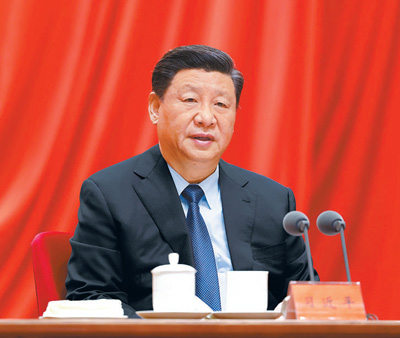 2月20日，党史学习教育动员大会在北京召开。中共中央总书记、国家主席、中央军委主席习近平出席会议并发表重要讲话。
　　新华社记者 黄敬文摄 　　2月20日，党史学习教育动员大会在北京召开。中共中央总书记、国家主席、中央军委主席习近平出席会议并发表重要讲话。
　　新华社记者 黄敬文摄 